                        РАССМОТРЕНА                                                    УТВЕРЖДЕНА        МО  МБОУ – Займищенской СОШ                                 Приказом МБОУ – Займищенской СОШим. Ф.Г.Светика г.Клинцы Брянской области               им. Ф.Г.Светика г.Клинцы Брянской области                       Протокол  от  29.08.2017 года  №1                                        Приказ от 30 августа 2017 года  №222                                                                   Директор _______________ /Т.А.Башлыкова/  Муниципальное бюджетное общеобразовательное учреждение – Займищенская средняя общеобразовательная  школа им. Ф.Г.Светика г.Клинцы Брянской областиРАБОЧАЯ ПРОГРАММАМатематика1б класс2017-2018 учебный  годУчитель: Мацепуро Ольга Николаевна		г. КлинцыБрянской  областиПОЯСНИТЕЛЬНАЯ  ЗАПИСКАРабочая программа по математике разработана на основе Федерального государственного образовательного стандарта начального общего образования, Концепции духовно-нравственного развития и воспитания личности гражданина России, планируемых результатов начального общего образования, Программы Министерства образования РФ: Начальное общее образование, авторской программы М. И. Моро, Ю. М. Колягина, М. А. Бантовой, Г. В. Бельтюковой, С. И. Волковой, С. В. Степановой «Математика», утвержденной МО РФ в соответствии с требованиями Федерального компонента государственного стандарта начального образования.Обучение математике является важнейшей составляющей начального общего образования. Этот предмет играет важную роль в формировании у младших школьников умения учиться.Начальное обучение математике закладывает основы для формирования приёмов умственной деятельности: школьники учатся проводить анализ, сравнение, классификацию объектов, устанавливать причинно-следственные связи, закономерности, выстраивать логические цепочки рассуждений. Изучая математику, они усваивают определённые обобщённые знания и способы действий. Универсальные математические способы познания способствуют целостному восприятию мира, позволяют выстраивать модели его отдельных процессов и явлений, а также являются основой формирования универсальных учебных действий. Универсальные учебные действия обеспечивают усвоение предметных знаний и интеллектуальное развитие учащихся, формируют способность к самостоятельному поиску и усвоению новой информации, новых знаний и способов действий, что составляет основу умения учиться.Усвоенные в начальном курсе математики знания и способы действий необходимы не только для дальнейшего успешного изучения математики и других школьных дисциплин, но и для решения многих практических задач во взрослой жизни. Основными целями начального обучения математике являются:Математическое развитие младших школьников.Формирование системы начальных математических знаний. Воспитание интереса к математике, к умственной деятельности.ОБЩАЯ  ХАРАКТЕРИСТИКА  КУРСАПрограмма определяет ряд задач, решение которых направлено на достижение основных целей начального математического образования:формирование элементов самостоятельной интеллектуальной деятельности на основе овладения несложными математическими методами познания окружающего мира (умения устанавливать, описывать, моделировать и объяснять количественные и пространственные отношения); развитие основ логического, знаково-символического и алгоритмического мышления; развитие пространственного воображения;развитие математической речи;формирование системы начальных математических знаний и умений их применять для решения учебно-познавательных и практических задач;формирование умения вести поиск информации и работать с ней;формирование первоначальных представлений о компьютерной грамотности;развитие познавательных способностей;воспитание стремления к расширению математических знаний;формирование критичности мышления;развитие умений аргументировано обосновывать и отстаивать высказанное суждение, оценивать и принимать суждения других.Решение названных задач обеспечит осознание младшими школьниками универсальности математических способов познания мира, усвоение начальных математических знаний, связей математики с окружающей действительностью и с другими школьными предметами, а также личностную заинтересованность в расширении математических знаний.Начальный курс математики является курсом интегрированным: в нём объединён арифметический, геометрический и алгебраический материал. Содержание обучения представлено в программе разделами: «Числа и величины», «Арифметические действия», «Текстовые задачи», «Пространственные отношения. Геометрические фигуры», «Геометрические величины», «Работа с информацией».Арифметическим ядром программы является учебный материал, который, с одной стороны, представляет основы математической науки, а с другой – содержание, отобранное и проверенное многолетней педагогической практикой, подтвердившей необходимость его изучения в начальной школе для успешного продолжения образования.Основа арифметического содержания – представления о натуральном числе и нуле, арифметических действиях (сложение, вычитание, умножение и деление). На уроках математики у младших школьников будут сформированы представления о числе как результате счёта, о принципах образования, записи и сравнения целых неотрицательных чисел. Учащиеся научатся выполнять устно и письменно арифметические действия с целыми неотрицательными числами в пределах миллиона; узнают, как связаны между собой компоненты и результаты арифметических действий; научатся находить неизвестный компонент арифметического действия по известному компоненту и результату действия; усвоят связи между сложением и вычитанием, умножением и делением; освоят различные приёмы проверки выполненных вычислений. Младшие школьники познакомятся с калькулятором и научатся пользоваться им при выполнении некоторых вычислений, в частности при проверке результатов арифметических действий с многозначными числами. Программа предусматривает ознакомление с величинами (длина, площадь, масса, вместимость, время) и их измерением, с единицами измерения однородных величин и соотношениями между ними.Важной особенностью программы является включение в неё элементов алгебраической пропедевтики (выражения с буквой, уравнения и их решение). Как показывает многолетняя школьная практика, такой материал в начальном курсе математики позволяет повысить уровень формируемых обобщений, способствует более глубокому осознанию взаимосвязей между компонентами и результатом арифметических действий, расширяет основу для восприятия функциональной зависимости между величинами, обеспечивает готовность выпускников начальных классов к дальнейшему освоению алгебраического содержания школьного курса математики.Особое место в содержании начального математического образования занимают текстовые задачи. Работа с ними в данном курсе имеет свою специфику и требует более детального рассмотрения.Система подбора задач, определение времени и последовательности введения задач того или иного вида обеспечивают благоприятные условия для сопоставления, сравнения, противопоставления задач, сходных в том или ином отношении, а также для рассмотрения взаимообратных задач. При таком подходе дети с самого начала приучаются проводить анализ задачи, устанавливая связь между данными и искомым, и осознанно выбирать правильное действие для её решения. Решение некоторых задач основано на моделировании описанных в них взаимосвязей между данными и искомым.Решение текстовых задач связано с формированием целого ряда умений: осознанно читать и анализировать содержание задачи (что известно и что неизвестно, что можно узнать по данному условию и что нужно знать для ответа на вопрос задачи); моделировать представленную в тексте ситуацию; видеть различные способы решения задачи и сознательно выбирать наиболее рациональные; составлять план решения, обосновывая выбор каждого арифметического действия; записывать решение (сначала по действиям, а в дальнейшем составляя выражение); производить необходимые вычисления; устно давать полный ответ на вопрос задачи и проверять правильность её решения; самостоятельно составлять задачи.Работа с текстовыми задачами оказывает большое влияние на развитие у детей воображения, логического мышления, речи. Решение задач укрепляет связь обучения с жизнью, углубляет понимание практического значения математических знаний, пробуждает у учащихся интерес к математике и усиливает мотивацию к её изучению. Сюжетное содержание текстовых задач, связанное, как правило, с жизнью семьи, класса, школы, событиями в стране, городе или селе, знакомит детей с разными сторонами окружающей действительности; способствует их духовно-нравственному развитию и воспитанию: формирует чувство гордости за свою Родину, уважительное отношение к семейным ценностям, бережное отношение к окружающему миру, природе, духовным ценностям; развивает интерес к занятиям в различных кружках и спортивных секциях; формирует установку на здоровый образ жизни. При решении текстовых задач используется и совершенствуется знание основных математических понятий, отношений, взаимосвязей и закономерностей. Работа с текстовыми задачами способствует осознанию смысла арифметических действий и математических отношений, пониманию взаимосвязи между компонентами и результатами действий, осознанному использованию действий. Программа включает рассмотрение пространственных отношений между объектами, ознакомление с различными геометрическими фигурами и геометрическими величинами. Учащиеся научатся распознавать и изображать точку, прямую и кривую линии, отрезок, луч, угол, ломаную, многоугольник, различать окружность и круг. Они овладеют навыками работы с измерительными и чертёжными инструментами (линейка, чертёжный угольник, циркуль). В содержание включено знакомство с простейшими геометрическими телами: шаром, кубом, пирамидой. Изучение геометрического содержания создаёт условия для развития пространственного воображения детей и закладывает фундамент успешного изучения систематического курса геометрии в основной школе.Программой предусмотрено целенаправленное формирование совокупности умений работать с информацией. Эти умения формируются как на уроках, так и во внеурочной деятельности — на факультативных и кружковых занятиях. Освоение содержания курса связано не только с поиском, обработкой, представлением новой информации, но и с созданием информационных объектов: стенгазет, книг, справочников. Новые информационные объекты создаются в основном в рамках проектной деятельности. Проектная деятельность позволяет закрепить, расширить и углубить полученные на уроках знания, создаёт условия для творческого развития детей, формирования позитивной самооценки, навыков совместной деятельности с взрослыми и сверстниками, умений сотрудничать друг с другом, совместно планировать свои действия и реализовывать планы, вести поиск и систематизировать нужную информацию.Предметное содержание программы направлено на последовательное формирование и отработку универсальных учебных действий, развитие логического и алгоритмического мышления, пространственного воображения и математической речи. Большое внимание в программе уделяется формированию умений сравнивать математические объекты (числа, числовые выражения, различные величины, геометрические фигуры и т. д.), выделять их существенные признаки и свойства, проводить на этой основе классификацию, анализировать различные задачи, моделировать процессы и ситуации, отражающие смысл арифметических действий, а также отношения и взаимосвязи между величинами, формулировать выводы, делать обобщения, переносить освоенные способы действий в изменённые условия.Знание и понимание математических отношений и взаимозависимостей между различными объектами (соотношение целого и части, пропорциональные зависимости величин, взаимное расположение объектов в пространстве и др.), их обобщение и распространение на расширенную область приложений выступают как средство познания закономерностей, происходящих в природе и в обществе. Это стимулирует развитие познавательного интереса школьников, стремление к постоянному расширению знаний, совершенствованию освоенных способов действий.Изучение математики способствует развитию алгоритмического мышления младших школьников. Программа предусматривает формирование умений действовать по предложенному алгоритму, самостоятельно составлять план действий и следовать ему при решении учебных и практических задач, осуществлять поиск нужной информации, дополнять ею решаемую задачу, делать прикидку и оценивать реальность предполагаемого результата. Развитие алгоритмического мышления послужит базой для успешного овладения компьютерной грамотностью.В процессе освоения программного материала младшие школьники знакомятся с языком математики, осваивают некоторые математические термины, учатся читать математический текст, высказывать суждения с использованием математических терминов и понятий, задавать вопросы по ходу выполнения заданий, обосновывать правильность выполненных действий, характеризовать результаты своего учебного труда и свои достижения в изучении этого предмета.Овладение математическим языком, усвоение алгоритмов выполнения действий, умения строить планы решения различных задач и прогнозировать результат являются основой для формирования умений рассуждать, обосновывать свою точку зрения, аргументировано подтверждать или опровергать истинность высказанного предположения. Освоение математического содержания создаёт условия для повышения логической культуры и совершенствования коммуникативной деятельности учащихся. Содержание программы предоставляет значительные возможности для развития умений работать в паре или в группе. Формированию умений распределять роли и обязанности, сотрудничать и согласовывать свои действия с действиями одноклассников, оценивать собственные действия и действия отдельных учеников (пар, групп) в большой степени способствует содержание, связанное с поиском и сбором информации. Программа ориентирована на формирование умений использовать полученные знания для самостоятельного поиска новых знаний, для решения задач, возникающих в процессе различных видов деятельности, в том числе и в ходе изучения других школьных дисциплин.Математические знания и представления о числах, величинах,
геометрических фигурах лежат в основе формирования общей картины мира и познания законов его развития. Именно эти знания и представления необходимы для целостного восприятия объектов и явлений природы, многочисленных памятников культуры, сокровищ искусства. Обучение младших школьников математике на основе данной программы способствует развитию и совершенствованию основных познавательных процессов (включая воображение и мышление, память и речь). Дети научатся не только самостоятельно решать поставленные задачи математическими способами, но и описывать на языке математики выполненные действия и их результаты, планировать, контролировать и оценивать способы действий и сами действия, делать выводы и обобщения, доказывать их правильность. Освоение курса обеспечивает развитие творческих способностей, формирует интерес к математическим знаниям и потребность в их расширении, способствует продвижению учащихся начальных классов в познании окружающего мира.Содержание курса имеет концентрическое строение, отражающее последовательное расширение области чисел. Такая структура позволяет соблюдать необходимую постепенность в нарастании сложности учебного материала, создаёт хорошие условия для углубления формируемых знаний, отработки умений и навыков, для увеличения степени самостоятельности (при освоении новых знаний, проведении обобщений, формулировании выводов), для постоянного совершенствования универсальных учебных действий.Структура содержания определяет такую последовательность изучения учебного материала, которая обеспечивает не только формирование осознанных и прочных, во многих случаях доведённых до автоматизма навыков вычислений, но и доступное для младших школьников обобщение учебного материала, понимание общих принципов и законов, лежащих в основе изучаемых математических фактов, осознание связей между рассматриваемыми явлениями. Сближенное во времени изучение связанных между собой понятий, действий, задач даёт возможность сопоставлять, сравнивать, противопоставлять их в учебном процессе, выявлять сходства и различия в рассматриваемых фактах. МЕСТО  КУРСА  В  УЧЕБНОМ  ПЛАНЕНа  изучение математики  в  каждом  классе начальной школы отводится по 4 часа в неделю. Курс рассчитан на 540 часов: в 1 классе – 132 ч (33 учебные недели), во 2-4 классах – 136 ч (34 учебные недели в каждом классе).СОДЕРЖАНИЕ УЧЕБНОГО  КУРСАЧисла и величины  Счёт предметов. Образование, название и запись чисел от 0 до 1 000 000. Десятичные единицы счёта. Разряды и классы. Представление многозначных чисел в виде суммы разрядных слагаемых. Сравнение и упорядочение чисел, знаки сравнения.  Измерение величин. Единицы измерения величин: массы (грамм, килограмм, центнер, тонна); вместимости (литр), времени (секунда, минута, час, сутки, неделя, месяц, год, век). Соотношения между единицами измерения однородных величин. Сравнение и упорядочение однородных величин. Доля величины (половина, треть, четверть, десятая, сотая, тысячная).Арифметические действия       Сложение, вычитание, умножение и деление. Знаки действий. Названия компонентов и результатов арифметических действий. Таблица сложения. Таблица умножения. Взаимосвязь арифметических действий (сложения и вычитания, сложения и умножения, умножения и деления). Нахождение неизвестного компонента арифметического действия. Деление с остатком. Свойства сложения, вычитания и умножения: переместительное и сочетательное свойства сложения и умножения, распределительное свойство умножения относительно сложения и вычитания. Числовые выражения. Порядок выполнения действий в числовых выражениях со скобками и без скобок. Нахождение значения числового выражения. Использование свойств арифметических действий и правил о порядке выполнения действий в числовых выражениях. Алгоритмы письменного сложения и вычитания многозначных чисел, умножения и деления многозначных чисел на однозначные, двузначные и трёхзначные числа. Способы проверки правильности вычислений (обратные действия, взаимосвязь компонентов и результатов действий, прикидка результата, проверка вычислений на калькуляторе).      Элементы алгебраической пропедевтики. Выражения с одной переменной вида а ± 28, 8 • b, с : 2; с двумя переменными вида: a + b, a-b, а • b, c :d (d ≠0), вычисление их значений при заданных значениях входящих в них букв. Использование буквенных выражений при формировании обобщений, при рассмотрении умножения 1 и0(1• а = а, 0 • с = 0 и др.). Уравнение. Решение уравнений (подбором значения неизвестного, на основе соотношений между целым и частью, на основе взаимосвязей между компонентами и результатами арифметических действий).Работа с текстовыми задачами  Задача. Структура задачи. Решение текстовых задач арифметическим способом. Планирование хода решения задач.  Текстовые задачи, раскрывающие смысл арифметических действий (сложение, вычитание, умножение и деление). Текстовые задачи, содержащие отношения «больше на (в) ...», «меньше на (в) ...». Текстовые задачи, содержащие зависимости, характеризующие процесс движения (скорость, время, пройденный путь), расчёт стоимости товара (цена, количество, общая стоимость товара), расход материала при изготовлении предметов (расход на один предмет, количество предметов, общий расход) и др. Задачи на определение начала, конца и продолжительности события. Задачи на нахождение доли целого и целого по его доле.  Решение задач разными способами.  Представление текста задачи в виде рисунка, схематического рисунка, схематического чертежа, краткой записи, в таблице, на диаграмме.Пространственные отношения. Геометрические фигуры  Взаимное расположение предметов в пространстве и на плоскости (выше — ниже, слева — справа, за — перед, между, вверху — внизу, ближе — дальше и др.).  Распознавание и изображение геометрических фигур: точка, линия (прямая, кривая), отрезок, луч, угол, ломаная; многоугольник (треугольник, четырёхугольник, прямоугольник, квадрат, пятиугольник и т. д.).  Свойства сторон прямоугольника.  Виды треугольников по углам: прямоугольный, тупоугольный, остроугольный. Виды треугольников по соотношению длин сторон: разносторонний, равнобедренный (равносторонний).  Окружность (круг). Центр, радиус окружности (круга).  Использование чертёжных инструментов (линейка, угольник, циркуль) для выполнения построений.  Геометрические формы в окружающем мире. Распознавание и называние геометрических тел: куб, пирамида, шар.Геометрические величины  Геометрические величины и их измерение. Длина. Единицы длины (миллиметр, сантиметр, дециметр, метр, километр). Соотношения между единицами длины. Перевод одних единиц длины в другие. Измерение длины отрезка и построение отрезка заданной длины. Периметр. Вычисление периметра многоугольника, в том числе периметра прямоугольника (квадрата).  Площадь. Площадь геометрической фигуры. Единицы площади (квадратный миллиметр, квадратный сантиметр, квадратный дециметр, квадратный метр, квадратный километр). Точное и приближённое (с помощью палетки) измерение площади геометрической фигуры. Вычисление площади прямоугольника (квадрата).Работа с информацией  Сбор и представление информации, связанной со счётом (пересчётом), измерением величин; анализ и представление информации в разных формах: таблицы, столбчатой диаграммы. Чтение и заполнение таблиц, чтение и построение столбчатых диаграмм.  Интерпретация данных таблицы и столбчатой диаграммы.  Составление конечной последовательности (цепочки) предметов, чисел, числовых выражений, геометрических фигур и др. по заданному правилу. Составление, запись и выполнение простого алгоритма (плана) поиска информации.  Построение простейших логических высказываний с помощью логических связок и слов («верно/неверно, что ...», «если ..., то ...», «все», «каждый» и др.).СОДЕРЖАНИЕ  УЧЕБНОГО  КУРСА1 класс (132ч)Подготовка к изучению чисел (8 ч)Сравнение предметов по размеру (больше – меньше, выше – ниже, длиннее – короче) и форме (круглый, квадратный, треугольный и др.).Пространственные представления, взаимное расположение предметов: вверху, внизу (выше, ниже), слева, справа левее, правее), перед, за, между, рядом.Направления движения: слева направо, справа налево, верху вниз, снизу вверх.Временные представления: сначала, потом, до, после, раньше, позже.Сравнение групп предметов: больше, меньше, столько же, (больше)  на … (меньше) на … .Практическая работа: Сравнение предметов по размеру (больше – меньше, выше – ниже, длиннее – короче) и форме (круглый, квадратный, треугольный).Числа от 1 до 10. Нумерация (28 ч)Названия, последовательность и обозначение чисел от 1 до 10. Счет реальных предметов и их изображений, движений, звуков и др. Получение числа прибавлением 1 к предыдущему числу, вычитанием 1 из числа, непосредственно следующего за ним при счете.Число 0. Его получение и обозначение.Сравнение чисел.Равенство, неравенство. Знаки > (больше), < (меньше),= (равно).Состав чисел 2, 3, 4, 5. Монеты в  1 р., 2 р., 5 р., 1 к., 5 к., 10 к.Точка. Линии: кривая, прямая. Отрезок. Ломаная. Многоугольник. Углы, вершины, стороны многоугольника.Длина отрезка. Сантиметр.Решение задач в одно действие на сложение и вычитание (на основе счета предметов).Практическая работа: Сравнение длин отрезков (на глаз, наложением, при помощи линейки с делениями); измерение длины отрезка, построение отрезка заданной длины.Числа от 1 до 10. Сложение и вычитание (59 ч)Конкретный смысл и названия действий сложения и вычитания. Знаки + (плюс), – (минус), = (равно).Названия компонентов и результатов сложения и вычитания (их использование при чтении и записи числовых выражений). Нахождение значений числовых выражении в 1 – 2 действия без скобок.Переместительное свойство сложения.Приемы вычислений: а) при сложении – прибавление числа по частям, перестановка чисел; б) при вычитании – вычитание числа по частям и вычитание на основе знания соответствующего случая сложения.Таблица сложения в пределах 10. Соответствующие случаи вычитания.Сложение и вычитание с числом 0.Нахождение числа, которое на несколько единиц больше или меньше данного.Решение задач в одно действие на сложение и вычитание.Числа от 1 до 20. Нумерация (13 ч)Названия и последовательность чисел от 1 до 20. Десятичный состав чисел от 11 до 20. Чтение и запись чисел от 11 до 20. Сравнение чисел.Сложение и вычитание вида 10 + 7, 17 – 7, 17 – 10.Сравнение чисел с помощью вычитания.Единица времени: час. Определение времени по часам с точностью до часа.Единицы длины: сантиметр, дециметр. Соотношение между ними.Единица массы: килограмм.Единица вместимости: литр.Практическая работа: Единицы длины. Построение отрезков заданной длины.Числа от 1 до 20. Табличное сложение и вычитание (22 ч)Сложение двух однозначных чисел, сумма которых больше чем 10, с использованием изученных приемов вычислений.Таблица сложения и соответствующие случаи вычитания.Решение задач в 1– 2 действия на сложение и вычитание.Итоговое повторение (2 ч)Числа от 1 до 20. Нумерация. Сравнение чисел. Табличное сложение и вычитание.Геометрические фигуры. Измерение и построение отрезков.Решение задач изученных видов.ТЕМАТИЧЕСКОЕ ПЛАНИРОВАНИЕТематическое планированиеПеречень обязательных лабораторных, практических, контрольных и других видов работ1 КЛАССКонтрольные работы:Итоговая контрольная работа (20 – 25 апреля)Практические работы:Сравнение предметов по размеру (больше – меньше, выше – ниже, длиннее – короче) и форме (круглый, квадратный, треугольный).Сравнение длин отрезков (на глаз, наложением, при помощи линейки с делениями); измерение длины отрезка, построение отрезка заданной длины.Единицы длины. Построение отрезков заданной длины.КАЛЕНДАРНО – ТЕМАТИЧЕСКОЕ ПЛАНИРОВАНИЕI  ЧЕТВЕРЬ                                                                                                                                      36  часовII  ЧЕТВЕРЬ                                                                                                                                      28  часовIII  ЧЕТВЕРЬ                                                                                                                                      36  часовIVЧЕТВЕРЬ                                                                                                                                      36  часовСПИСОК  ЛИТЕРАТУРЫЛитература для учащихся:Основная:Моро М.И. , Волкова С.И., Степанова С.В. Математика 1 класс, М.: Просвещение, 2007Моро М. И., Волкова С. И. Тетрадь по математике для 1 класса в 2-х частях. – Просвещение, 2007Моро М.И., Бантова М.А., Бельтюкова Г.В. и др.  Математика 2 класс, М.: Просвещение, 2007Моро М. И., Волкова С. И. Тетрадь по математике для 2 класса в 2-х частях. – Просвещение, 2007Моро М.И., Бантова М.А., Бельтюкова Г.В. и др.  Математика 3 класс, М.: Просвещение, 2007Моро М. И., Волкова С. И. Тетрадь по математике для 3 класса в 2-х частях. – Просвещение, 2007Моро М.И., Бантова М.А., Бельтюкова Г.В. и др.  Математика 4 класс, М.: Просвещение, 2007Моро М. И., Волкова С. И. Тетрадь по математике для 4 класса в 2-х частях. – Просвещение, 2007Дополнительная:Ракитина М. Г. Математика: 2 класс: Тесты. Дидактические материалы. – М.: Айрис-пресс, 2006Ракитина М. Г. Математика: 3 класс: Тесты. Дидактические материалы. – М.: Айрис-пресс, 2006Ракитина М. Г. Математика: 4 класс: Тесты. Дидактические материалы. – М.: Айрис-пресс, 2006Считай без ошибок: справочник школьника по математике / Сост. Н. Е. Точная. – СПб.: Литера, 2004Узорова О. В., Нефедова Е. А. 3000 примеров по математике: Счет от 1 до 5: 1 класс. – М.: Астрель, 2004Узорова О. В., Нефедова Е. А. 3000 примеров по математике: Счет от 6 до 10: 1 класс. – М.: Астрель, 2004Узорова О. В., Нефедова Е. А. 3000 примеров по математике: Счет в пределах десятка: 2 класс. – М.: Астрель, 2004Узорова О. В., Нефедова Е. А. 3000 примеров по математике: Сложение и вычитание в пределах 1000: 3 класс. – М.: Астрель, 2004Узорова О. В., Нефедова Е. А. 3000 примеров по математике: Табличное умножение и деление: 3 класс. – М.: Астрель, 2004Узорова О. В., Нефедова Е. А. 3000 примеров по математике: Внетабличное умножение и деление: 3 – 4  классы. – М.: Астрель, 2005Узорова О. В., Нефедова Е. А. 500 примеров по математике: На порядок действий: 4 класс. – М.: Астрель, 2004Пособия для учителя:Волкова С. И. Проверочные работы к учебнику «Математика. 1 класс». – М.: Просвещение, 2006Волкова С. И. Проверочные работы к учебнику «Математика. 2 класс». – М.: Просвещение, 2006Волкова С. И. Проверочные работы к учебнику «Математика. 3 класс». – М.: Просвещение, 2006Дмитриева О. И. и др. Поурочные разработки по математике: 2 класс. – М.: ВАКОДмитриева О. И. и др.  Поурочные разработки по математике: 4 класс. – М.: ВАКОМокрушина О. А. Поурочные разработки по математике: 3 класс. – М.: ВАКОРудницкая В. Н. Контрольные работы по математике: 1 класс: К учебнику М. И. Моро «Математика. 1 класс. Школа России». – М.: Экзамен, 2006 Рудницкая В. Н. Контрольные работы по математике: 2 класс: К учебнику М. И. Моро «Математика. 1 класс. Школа России». – М.: Экзамен, 2006Рудницкая В. Н. Контрольные работы по математике: 3 класс: К учебнику М. И. Моро «Математика. 1 класс. Школа России». – М.: Экзамен, 2006Рудницкая В. Н. Контрольные работы по математике: 4 класс: К учебнику М. И. Моро «Математика. 1 класс. Школа России». – М.: Экзамен, 2006Сефилова Е. П. и др. Поурочные разработки по математике: 1 класс. – М.: ВАКОЯ иду на урок в начальную школу: Математика: Книга для учителя. – М.: Первое сентября, 2004№п/пНазвание темы разделаКоличество часовПланируемые результаты по разделуПланируемые результаты по разделуПланируемые результаты по разделуПодготовка к изучению чисел8Обучающийся будет уметь:- сравнивать предметы по размеру: больше, меньше, выше, ниже, длиннее, короче;- сравнивать предметы по форме: круглый, квадратный, треугольный и др.;Иметь: пространственные представления о взаимном расположении предметов;знать:- направление движения: слева направо, справа налево, сверху вниз;- временные представления: сначала, потом, до, после, раньше, позже.Обучающийся в совместной деятельности с учителем получит возможность познакомиться:- с геометрическими фигурами (куб, пятиугольник);- порядковыми и количественными числительными для обозначения результата счета предметов;-с понятиями «направление движения», «расположение в пространстве»;научиться обобщать и классифицировать предметы.Обучающийся будет уметь:- сравнивать предметы по размеру: больше, меньше, выше, ниже, длиннее, короче;- сравнивать предметы по форме: круглый, квадратный, треугольный и др.;Иметь: пространственные представления о взаимном расположении предметов;знать:- направление движения: слева направо, справа налево, сверху вниз;- временные представления: сначала, потом, до, после, раньше, позже.Обучающийся в совместной деятельности с учителем получит возможность познакомиться:- с геометрическими фигурами (куб, пятиугольник);- порядковыми и количественными числительными для обозначения результата счета предметов;-с понятиями «направление движения», «расположение в пространстве»;научиться обобщать и классифицировать предметы.Обучающийся будет уметь:- сравнивать предметы по размеру: больше, меньше, выше, ниже, длиннее, короче;- сравнивать предметы по форме: круглый, квадратный, треугольный и др.;Иметь: пространственные представления о взаимном расположении предметов;знать:- направление движения: слева направо, справа налево, сверху вниз;- временные представления: сначала, потом, до, после, раньше, позже.Обучающийся в совместной деятельности с учителем получит возможность познакомиться:- с геометрическими фигурами (куб, пятиугольник);- порядковыми и количественными числительными для обозначения результата счета предметов;-с понятиями «направление движения», «расположение в пространстве»;научиться обобщать и классифицировать предметы.Числа от 1 до 10. Нумерация28 Обучающийся будет знать:-название, последовательность и обозначение чисел от 1 до 10;-состав чисел в пределах 10;- способ получения при счете числа, следующего за данным числом и числа, ему предшествующего;- знать математические понятия: равенство, неравенство; точка, кривая линия, прямая линия, отрезок, ломанная, многоугольник, углы вершины и стороны многоугольника.Обучающийся будет уметь:- называть «соседние» числа по отношению к любому числу в пределах 10;- выполнять вычисления в примерах вида 4 + 1, 4 – 1 на основе знания нумерации;- чертить отрезки с помощью линейки и измерять их длину в см;- решать задачи в 1 действие на сложение и вычитание (на основе счета предметов).Обучающийся в совместной деятельности с учителем получит возможность научиться:- склонять числительные «один», «одна»,  «одно»;-  строить треугольники и четырехугольники из счетных палочек;- группировать предметы по заданному признаку;-узнать виды многоугольников;- решать ребусы, магические квадраты, круговые примеры, задачи на смекалку. Обучающийся будет знать:-название, последовательность и обозначение чисел от 1 до 10;-состав чисел в пределах 10;- способ получения при счете числа, следующего за данным числом и числа, ему предшествующего;- знать математические понятия: равенство, неравенство; точка, кривая линия, прямая линия, отрезок, ломанная, многоугольник, углы вершины и стороны многоугольника.Обучающийся будет уметь:- называть «соседние» числа по отношению к любому числу в пределах 10;- выполнять вычисления в примерах вида 4 + 1, 4 – 1 на основе знания нумерации;- чертить отрезки с помощью линейки и измерять их длину в см;- решать задачи в 1 действие на сложение и вычитание (на основе счета предметов).Обучающийся в совместной деятельности с учителем получит возможность научиться:- склонять числительные «один», «одна»,  «одно»;-  строить треугольники и четырехугольники из счетных палочек;- группировать предметы по заданному признаку;-узнать виды многоугольников;- решать ребусы, магические квадраты, круговые примеры, задачи на смекалку. Обучающийся будет знать:-название, последовательность и обозначение чисел от 1 до 10;-состав чисел в пределах 10;- способ получения при счете числа, следующего за данным числом и числа, ему предшествующего;- знать математические понятия: равенство, неравенство; точка, кривая линия, прямая линия, отрезок, ломанная, многоугольник, углы вершины и стороны многоугольника.Обучающийся будет уметь:- называть «соседние» числа по отношению к любому числу в пределах 10;- выполнять вычисления в примерах вида 4 + 1, 4 – 1 на основе знания нумерации;- чертить отрезки с помощью линейки и измерять их длину в см;- решать задачи в 1 действие на сложение и вычитание (на основе счета предметов).Обучающийся в совместной деятельности с учителем получит возможность научиться:- склонять числительные «один», «одна»,  «одно»;-  строить треугольники и четырехугольники из счетных палочек;- группировать предметы по заданному признаку;-узнать виды многоугольников;- решать ребусы, магические квадраты, круговые примеры, задачи на смекалку.Числа от 1 до 10. Сложение и вычитание59Обучающийся будет знать:- конкретный смысл и название действий сложения и вычитания;- знать и использовать при чтении и записи числовых выражений названия компонентов и результатов сложения и вычитания;- знать переместительное свойство сложения;- знать таблицу сложения в пределах 10 и соответствующие случаи вычитания;- единицы длины: см и дм, соотношение между ними;- литр;- единицу массы: кг.Уметь:- находить значение числовых выражений в 1 – 2 действия без скобок;- применять приемы вычислений:при сложении – прибавление по частям; перестановка чисел;при вычитании – вычитание числа по частям и вычитание на основе знания соответствующего случая сложения;- выполнять сложение и вычитание с числом 0;- находить число, которое на несколько единиц больше или меньше данного;- уметь решать задачи в одно действие на сложение и вычитание.Обучающийся в совместной деятельности с учителем получит возможность научиться: - группировать предметы по заданному признаку;- решать ребусы, магические квадраты, круговые примеры, задачи на смекалку, головоломки, цепочки примеров, задачи-шутки, логические задачи;- строить многоугольники, ломанные линии.Обучающийся будет знать:- конкретный смысл и название действий сложения и вычитания;- знать и использовать при чтении и записи числовых выражений названия компонентов и результатов сложения и вычитания;- знать переместительное свойство сложения;- знать таблицу сложения в пределах 10 и соответствующие случаи вычитания;- единицы длины: см и дм, соотношение между ними;- литр;- единицу массы: кг.Уметь:- находить значение числовых выражений в 1 – 2 действия без скобок;- применять приемы вычислений:при сложении – прибавление по частям; перестановка чисел;при вычитании – вычитание числа по частям и вычитание на основе знания соответствующего случая сложения;- выполнять сложение и вычитание с числом 0;- находить число, которое на несколько единиц больше или меньше данного;- уметь решать задачи в одно действие на сложение и вычитание.Обучающийся в совместной деятельности с учителем получит возможность научиться: - группировать предметы по заданному признаку;- решать ребусы, магические квадраты, круговые примеры, задачи на смекалку, головоломки, цепочки примеров, задачи-шутки, логические задачи;- строить многоугольники, ломанные линии.Обучающийся будет знать:- конкретный смысл и название действий сложения и вычитания;- знать и использовать при чтении и записи числовых выражений названия компонентов и результатов сложения и вычитания;- знать переместительное свойство сложения;- знать таблицу сложения в пределах 10 и соответствующие случаи вычитания;- единицы длины: см и дм, соотношение между ними;- литр;- единицу массы: кг.Уметь:- находить значение числовых выражений в 1 – 2 действия без скобок;- применять приемы вычислений:при сложении – прибавление по частям; перестановка чисел;при вычитании – вычитание числа по частям и вычитание на основе знания соответствующего случая сложения;- выполнять сложение и вычитание с числом 0;- находить число, которое на несколько единиц больше или меньше данного;- уметь решать задачи в одно действие на сложение и вычитание.Обучающийся в совместной деятельности с учителем получит возможность научиться: - группировать предметы по заданному признаку;- решать ребусы, магические квадраты, круговые примеры, задачи на смекалку, головоломки, цепочки примеров, задачи-шутки, логические задачи;- строить многоугольники, ломанные линии.Числа от 1 до 20. Нумерация13Обучающийся будет знать:- название, последовательность и обозначение чисел от 11 до 20;- десятичный состав чисел в пределах 20;- как получить при счете число. Следующее за данным числом и число, ему предшествующее;- единицу времени: час;Уметь:- читать, записывать и сравнивать числа от 11 до 20;- называть «соседние» числа по отношению к любому числу в пределах 20;- выполнять вычисления в примерах вида 10 + 7, 17 – 7, 17 – 10;- определять время по часам с точностью до часа.Обучающийся в совместной деятельности с учителем получит возможность научиться: - группировать предметы по заданному признаку;- решать ребусы, магические квадраты, круговые примеры, задачи на смекалку, головоломки, цепочки примеров, задачи-шутки, логические задачи.Обучающийся будет знать:- название, последовательность и обозначение чисел от 11 до 20;- десятичный состав чисел в пределах 20;- как получить при счете число. Следующее за данным числом и число, ему предшествующее;- единицу времени: час;Уметь:- читать, записывать и сравнивать числа от 11 до 20;- называть «соседние» числа по отношению к любому числу в пределах 20;- выполнять вычисления в примерах вида 10 + 7, 17 – 7, 17 – 10;- определять время по часам с точностью до часа.Обучающийся в совместной деятельности с учителем получит возможность научиться: - группировать предметы по заданному признаку;- решать ребусы, магические квадраты, круговые примеры, задачи на смекалку, головоломки, цепочки примеров, задачи-шутки, логические задачи.Обучающийся будет знать:- название, последовательность и обозначение чисел от 11 до 20;- десятичный состав чисел в пределах 20;- как получить при счете число. Следующее за данным числом и число, ему предшествующее;- единицу времени: час;Уметь:- читать, записывать и сравнивать числа от 11 до 20;- называть «соседние» числа по отношению к любому числу в пределах 20;- выполнять вычисления в примерах вида 10 + 7, 17 – 7, 17 – 10;- определять время по часам с точностью до часа.Обучающийся в совместной деятельности с учителем получит возможность научиться: - группировать предметы по заданному признаку;- решать ребусы, магические квадраты, круговые примеры, задачи на смекалку, головоломки, цепочки примеров, задачи-шутки, логические задачи.Числа от 1 до 20. Табличное сложение и вычитание22Обучающийся будет знать:- таблицу сложения и соответствующие случаи вычитания;Уметь:- выполнять сложение двух однозначных чисел, сумма которых больше 10, с использованием изученных приемов вычислений;- решать задачи в одно и 2 действия на сложение и вычитание.Обучающийся в совместной деятельности с учителем получит возможность научиться: - группировать предметы по заданному признаку;- решать ребусы, магические квадраты, круговые примеры, задачи на смекалку, головоломки, цепочки примеров, задачи-шутки, логические задачи, занимательные рамки.Обучающийся будет знать:- таблицу сложения и соответствующие случаи вычитания;Уметь:- выполнять сложение двух однозначных чисел, сумма которых больше 10, с использованием изученных приемов вычислений;- решать задачи в одно и 2 действия на сложение и вычитание.Обучающийся в совместной деятельности с учителем получит возможность научиться: - группировать предметы по заданному признаку;- решать ребусы, магические квадраты, круговые примеры, задачи на смекалку, головоломки, цепочки примеров, задачи-шутки, логические задачи, занимательные рамки.Обучающийся будет знать:- таблицу сложения и соответствующие случаи вычитания;Уметь:- выполнять сложение двух однозначных чисел, сумма которых больше 10, с использованием изученных приемов вычислений;- решать задачи в одно и 2 действия на сложение и вычитание.Обучающийся в совместной деятельности с учителем получит возможность научиться: - группировать предметы по заданному признаку;- решать ребусы, магические квадраты, круговые примеры, задачи на смекалку, головоломки, цепочки примеров, задачи-шутки, логические задачи, занимательные рамки.Итоговое повторение 2Обучающийся будет знать:- название и последовательность чисел от 0 до 20;- название и обозначение действий сложения и вычитания;- таблицу сложения чисел в пределах 10 и соответствующие случаи вычитания;Уметь:- считать в пределах 20;- читать, записывать и сравнивать числа в пределах 20;- находить значение числового выражения в 1 – 2 действия в пределах 10 (без скобок);- решать задачи в одно действие на сложение и вычитание;- решать задачи в одно действие на нахождение числа. Которое на несколько единиц больше или меньше данного.Обучающийся будет знать:- название и последовательность чисел от 0 до 20;- название и обозначение действий сложения и вычитания;- таблицу сложения чисел в пределах 10 и соответствующие случаи вычитания;Уметь:- считать в пределах 20;- читать, записывать и сравнивать числа в пределах 20;- находить значение числового выражения в 1 – 2 действия в пределах 10 (без скобок);- решать задачи в одно действие на сложение и вычитание;- решать задачи в одно действие на нахождение числа. Которое на несколько единиц больше или меньше данного.Обучающийся будет знать:- название и последовательность чисел от 0 до 20;- название и обозначение действий сложения и вычитания;- таблицу сложения чисел в пределах 10 и соответствующие случаи вычитания;Уметь:- считать в пределах 20;- читать, записывать и сравнивать числа в пределах 20;- находить значение числового выражения в 1 – 2 действия в пределах 10 (без скобок);- решать задачи в одно действие на сложение и вычитание;- решать задачи в одно действие на нахождение числа. Которое на несколько единиц больше или меньше данного.Итого132№ДатаТема  урокаХарактеристика  деятельностиМетодическое сопровождениеДидактическое сопровождениеПОДГОТОВКА  К  ИЗУЧЕНИЮ  ЧИСЕЛ.  ПРОСТРАНСТВЕННЫЕ  И  ВРЕМЕННЫЕ  ПРЕДСТАВЛЕНИЯ.(8ч.)ПЛАНИРУЕМЫЕ  РЕЗУЛЬТАТЫ:      Узнаем:Как  называются  числа  и  в  каком  порядке  они  следуют  друг  за  другом.      Научимся:вписывать взаимное расположение предметов в пространстве и на плоскости;сравнивать  предметы  по  заданным  признакам,  группировать  и  объединять  предметы.ПОДГОТОВКА  К  ИЗУЧЕНИЮ  ЧИСЕЛ.  ПРОСТРАНСТВЕННЫЕ  И  ВРЕМЕННЫЕ  ПРЕДСТАВЛЕНИЯ.(8ч.)ПЛАНИРУЕМЫЕ  РЕЗУЛЬТАТЫ:      Узнаем:Как  называются  числа  и  в  каком  порядке  они  следуют  друг  за  другом.      Научимся:вписывать взаимное расположение предметов в пространстве и на плоскости;сравнивать  предметы  по  заданным  признакам,  группировать  и  объединять  предметы.ПОДГОТОВКА  К  ИЗУЧЕНИЮ  ЧИСЕЛ.  ПРОСТРАНСТВЕННЫЕ  И  ВРЕМЕННЫЕ  ПРЕДСТАВЛЕНИЯ.(8ч.)ПЛАНИРУЕМЫЕ  РЕЗУЛЬТАТЫ:      Узнаем:Как  называются  числа  и  в  каком  порядке  они  следуют  друг  за  другом.      Научимся:вписывать взаимное расположение предметов в пространстве и на плоскости;сравнивать  предметы  по  заданным  признакам,  группировать  и  объединять  предметы.ПОДГОТОВКА  К  ИЗУЧЕНИЮ  ЧИСЕЛ.  ПРОСТРАНСТВЕННЫЕ  И  ВРЕМЕННЫЕ  ПРЕДСТАВЛЕНИЯ.(8ч.)ПЛАНИРУЕМЫЕ  РЕЗУЛЬТАТЫ:      Узнаем:Как  называются  числа  и  в  каком  порядке  они  следуют  друг  за  другом.      Научимся:вписывать взаимное расположение предметов в пространстве и на плоскости;сравнивать  предметы  по  заданным  признакам,  группировать  и  объединять  предметы.ПОДГОТОВКА  К  ИЗУЧЕНИЮ  ЧИСЕЛ.  ПРОСТРАНСТВЕННЫЕ  И  ВРЕМЕННЫЕ  ПРЕДСТАВЛЕНИЯ.(8ч.)ПЛАНИРУЕМЫЕ  РЕЗУЛЬТАТЫ:      Узнаем:Как  называются  числа  и  в  каком  порядке  они  следуют  друг  за  другом.      Научимся:вписывать взаимное расположение предметов в пространстве и на плоскости;сравнивать  предметы  по  заданным  признакам,  группировать  и  объединять  предметы.ПОДГОТОВКА  К  ИЗУЧЕНИЮ  ЧИСЕЛ.  ПРОСТРАНСТВЕННЫЕ  И  ВРЕМЕННЫЕ  ПРЕДСТАВЛЕНИЯ.(8ч.)ПЛАНИРУЕМЫЕ  РЕЗУЛЬТАТЫ:      Узнаем:Как  называются  числа  и  в  каком  порядке  они  следуют  друг  за  другом.      Научимся:вписывать взаимное расположение предметов в пространстве и на плоскости;сравнивать  предметы  по  заданным  признакам,  группировать  и  объединять  предметы.1.Учебник  математики.  Роль  математики  в  жизни  людей  и  общества  предметов.  Называть  числа  в  порядке  их  следования    при  счёте.Отсчитывать  из  множества  предметов  заданное количество  (8-10 предметов).Сравнивать  две  группы  предметов:  объединяя  предметы  в  пары  и  опираясь  на  сравнение  чисел в  порядке  их  следования  при счёте;  делать  вывод – поровну,  больше  на, меньше  на.Моделировать  расположение  объектов  на  плоскости  и  в  пространстве  по  их  описанию  и  описывать  расположение  объектов  с  использованием  слов:  вверху,  внизу,  слева,  справа, за.Упорядочивать  события,  располагая  их  в  порядке  следования (раньше,  позже, ещё  позднее).2.Счёт  предметов.Называть  числа  в  порядке  их  следования    при  счёте.Отсчитывать  из  множества  предметов  заданное количество  (8-10 предметов).Сравнивать  две  группы  предметов:  объединяя  предметы  в  пары  и  опираясь  на  сравнение  чисел в  порядке  их  следования  при счёте;  делать  вывод – поровну,  больше  на, меньше  на.Моделировать  расположение  объектов  на  плоскости  и  в  пространстве  по  их  описанию  и  описывать  расположение  объектов  с  использованием  слов:  вверху,  внизу,  слева,  справа, за.Упорядочивать  события,  располагая  их  в  порядке  следования (раньше,  позже, ещё  позднее).4-53.Вверху.  Внизу.  Слева.  Справа.Называть  числа  в  порядке  их  следования    при  счёте.Отсчитывать  из  множества  предметов  заданное количество  (8-10 предметов).Сравнивать  две  группы  предметов:  объединяя  предметы  в  пары  и  опираясь  на  сравнение  чисел в  порядке  их  следования  при счёте;  делать  вывод – поровну,  больше  на, меньше  на.Моделировать  расположение  объектов  на  плоскости  и  в  пространстве  по  их  описанию  и  описывать  расположение  объектов  с  использованием  слов:  вверху,  внизу,  слева,  справа, за.Упорядочивать  события,  располагая  их  в  порядке  следования (раньше,  позже, ещё  позднее).6-74.Раньше.  Позже.  Сначала.  Потом.Называть  числа  в  порядке  их  следования    при  счёте.Отсчитывать  из  множества  предметов  заданное количество  (8-10 предметов).Сравнивать  две  группы  предметов:  объединяя  предметы  в  пары  и  опираясь  на  сравнение  чисел в  порядке  их  следования  при счёте;  делать  вывод – поровну,  больше  на, меньше  на.Моделировать  расположение  объектов  на  плоскости  и  в  пространстве  по  их  описанию  и  описывать  расположение  объектов  с  использованием  слов:  вверху,  внизу,  слева,  справа, за.Упорядочивать  события,  располагая  их  в  порядке  следования (раньше,  позже, ещё  позднее).8-95.Столько  же.  Больше.  Меньше.Называть  числа  в  порядке  их  следования    при  счёте.Отсчитывать  из  множества  предметов  заданное количество  (8-10 предметов).Сравнивать  две  группы  предметов:  объединяя  предметы  в  пары  и  опираясь  на  сравнение  чисел в  порядке  их  следования  при счёте;  делать  вывод – поровну,  больше  на, меньше  на.Моделировать  расположение  объектов  на  плоскости  и  в  пространстве  по  их  описанию  и  описывать  расположение  объектов  с  использованием  слов:  вверху,  внизу,  слева,  справа, за.Упорядочивать  события,  располагая  их  в  порядке  следования (раньше,  позже, ещё  позднее).10-116.На  сколько  больше на?  На  сколько меньше?Называть  числа  в  порядке  их  следования    при  счёте.Отсчитывать  из  множества  предметов  заданное количество  (8-10 предметов).Сравнивать  две  группы  предметов:  объединяя  предметы  в  пары  и  опираясь  на  сравнение  чисел в  порядке  их  следования  при счёте;  делать  вывод – поровну,  больше  на, меньше  на.Моделировать  расположение  объектов  на  плоскости  и  в  пространстве  по  их  описанию  и  описывать  расположение  объектов  с  использованием  слов:  вверху,  внизу,  слева,  справа, за.Упорядочивать  события,  располагая  их  в  порядке  следования (раньше,  позже, ещё  позднее).12-137.Отношения   «больше на»,  «меньше  на».   Повторение  по  теме:  «Подготовка  к  изучению  чисел».Называть  числа  в  порядке  их  следования    при  счёте.Отсчитывать  из  множества  предметов  заданное количество  (8-10 предметов).Сравнивать  две  группы  предметов:  объединяя  предметы  в  пары  и  опираясь  на  сравнение  чисел в  порядке  их  следования  при счёте;  делать  вывод – поровну,  больше  на, меньше  на.Моделировать  расположение  объектов  на  плоскости  и  в  пространстве  по  их  описанию  и  описывать  расположение  объектов  с  использованием  слов:  вверху,  внизу,  слева,  справа, за.Упорядочивать  события,  располагая  их  в  порядке  следования (раньше,  позже, ещё  позднее).14-1516-178.Проверочная  работа  №1.Называть  числа  в  порядке  их  следования    при  счёте.Отсчитывать  из  множества  предметов  заданное количество  (8-10 предметов).Сравнивать  две  группы  предметов:  объединяя  предметы  в  пары  и  опираясь  на  сравнение  чисел в  порядке  их  следования  при счёте;  делать  вывод – поровну,  больше  на, меньше  на.Моделировать  расположение  объектов  на  плоскости  и  в  пространстве  по  их  описанию  и  описывать  расположение  объектов  с  использованием  слов:  вверху,  внизу,  слева,  справа, за.Упорядочивать  события,  располагая  их  в  порядке  следования (раньше,  позже, ещё  позднее).18-20 ЧИСЛА  ОТ  1  ДО  10.  ЧИСЛО  0.(87ч.)  НУМЕРАЦИЯ  (28 ч.)ПЛАНИРУЕМЫЕ  РЕЗУЛЬТАТЫ:      Узнаем: как  можно  получить  в  ряду   чисел  при  счёте  каждое  следующее  число  из  предыдущего,  а  каждое  предыдущее  число  их  следующего  за  ним;какое  место  среди  чисел  занимает  число  0.       Научимся:читать, записывать, сравнивать, упорядочивать числа от нуля до 10;устанавливать закономерность — правило, по которому составлена числовая последовательность, и составлять     последовательность по заданному или самостоятельно выбранному правилу (увеличение/уменьшение числа на несколько единиц;группировать числа по заданному или самостоятельно установленному признаку;читать и записывать величины ( длину), используя единицу измерения величины  сантиметр; выполнять устно сложение, вычитание однозначных (в том числе с нулем и числом 1);вычислять значение числового выражения (содержащего 1 арифметическое действие);распознавать, называть геометрические фигуры: точка, отрезок, ломаная, многоугольник, треугольник,      прямоугольник, квадрат,  круг;выполнять построение геометрических фигур с заданными измерениями (отрезок) с помощью линейки;измерять длину отрезка;оценивать размеры геометрических объектов, расстояний приближенно (на глаз).      Получим возможность научиться:классифицировать числа по одному или нескольким основаниям, объяснять свои действия;выбирать единицу для измерения данной величины (длины),  объяснять свои действия. ЧИСЛА  ОТ  1  ДО  10.  ЧИСЛО  0.(87ч.)  НУМЕРАЦИЯ  (28 ч.)ПЛАНИРУЕМЫЕ  РЕЗУЛЬТАТЫ:      Узнаем: как  можно  получить  в  ряду   чисел  при  счёте  каждое  следующее  число  из  предыдущего,  а  каждое  предыдущее  число  их  следующего  за  ним;какое  место  среди  чисел  занимает  число  0.       Научимся:читать, записывать, сравнивать, упорядочивать числа от нуля до 10;устанавливать закономерность — правило, по которому составлена числовая последовательность, и составлять     последовательность по заданному или самостоятельно выбранному правилу (увеличение/уменьшение числа на несколько единиц;группировать числа по заданному или самостоятельно установленному признаку;читать и записывать величины ( длину), используя единицу измерения величины  сантиметр; выполнять устно сложение, вычитание однозначных (в том числе с нулем и числом 1);вычислять значение числового выражения (содержащего 1 арифметическое действие);распознавать, называть геометрические фигуры: точка, отрезок, ломаная, многоугольник, треугольник,      прямоугольник, квадрат,  круг;выполнять построение геометрических фигур с заданными измерениями (отрезок) с помощью линейки;измерять длину отрезка;оценивать размеры геометрических объектов, расстояний приближенно (на глаз).      Получим возможность научиться:классифицировать числа по одному или нескольким основаниям, объяснять свои действия;выбирать единицу для измерения данной величины (длины),  объяснять свои действия. ЧИСЛА  ОТ  1  ДО  10.  ЧИСЛО  0.(87ч.)  НУМЕРАЦИЯ  (28 ч.)ПЛАНИРУЕМЫЕ  РЕЗУЛЬТАТЫ:      Узнаем: как  можно  получить  в  ряду   чисел  при  счёте  каждое  следующее  число  из  предыдущего,  а  каждое  предыдущее  число  их  следующего  за  ним;какое  место  среди  чисел  занимает  число  0.       Научимся:читать, записывать, сравнивать, упорядочивать числа от нуля до 10;устанавливать закономерность — правило, по которому составлена числовая последовательность, и составлять     последовательность по заданному или самостоятельно выбранному правилу (увеличение/уменьшение числа на несколько единиц;группировать числа по заданному или самостоятельно установленному признаку;читать и записывать величины ( длину), используя единицу измерения величины  сантиметр; выполнять устно сложение, вычитание однозначных (в том числе с нулем и числом 1);вычислять значение числового выражения (содержащего 1 арифметическое действие);распознавать, называть геометрические фигуры: точка, отрезок, ломаная, многоугольник, треугольник,      прямоугольник, квадрат,  круг;выполнять построение геометрических фигур с заданными измерениями (отрезок) с помощью линейки;измерять длину отрезка;оценивать размеры геометрических объектов, расстояний приближенно (на глаз).      Получим возможность научиться:классифицировать числа по одному или нескольким основаниям, объяснять свои действия;выбирать единицу для измерения данной величины (длины),  объяснять свои действия. ЧИСЛА  ОТ  1  ДО  10.  ЧИСЛО  0.(87ч.)  НУМЕРАЦИЯ  (28 ч.)ПЛАНИРУЕМЫЕ  РЕЗУЛЬТАТЫ:      Узнаем: как  можно  получить  в  ряду   чисел  при  счёте  каждое  следующее  число  из  предыдущего,  а  каждое  предыдущее  число  их  следующего  за  ним;какое  место  среди  чисел  занимает  число  0.       Научимся:читать, записывать, сравнивать, упорядочивать числа от нуля до 10;устанавливать закономерность — правило, по которому составлена числовая последовательность, и составлять     последовательность по заданному или самостоятельно выбранному правилу (увеличение/уменьшение числа на несколько единиц;группировать числа по заданному или самостоятельно установленному признаку;читать и записывать величины ( длину), используя единицу измерения величины  сантиметр; выполнять устно сложение, вычитание однозначных (в том числе с нулем и числом 1);вычислять значение числового выражения (содержащего 1 арифметическое действие);распознавать, называть геометрические фигуры: точка, отрезок, ломаная, многоугольник, треугольник,      прямоугольник, квадрат,  круг;выполнять построение геометрических фигур с заданными измерениями (отрезок) с помощью линейки;измерять длину отрезка;оценивать размеры геометрических объектов, расстояний приближенно (на глаз).      Получим возможность научиться:классифицировать числа по одному или нескольким основаниям, объяснять свои действия;выбирать единицу для измерения данной величины (длины),  объяснять свои действия. ЧИСЛА  ОТ  1  ДО  10.  ЧИСЛО  0.(87ч.)  НУМЕРАЦИЯ  (28 ч.)ПЛАНИРУЕМЫЕ  РЕЗУЛЬТАТЫ:      Узнаем: как  можно  получить  в  ряду   чисел  при  счёте  каждое  следующее  число  из  предыдущего,  а  каждое  предыдущее  число  их  следующего  за  ним;какое  место  среди  чисел  занимает  число  0.       Научимся:читать, записывать, сравнивать, упорядочивать числа от нуля до 10;устанавливать закономерность — правило, по которому составлена числовая последовательность, и составлять     последовательность по заданному или самостоятельно выбранному правилу (увеличение/уменьшение числа на несколько единиц;группировать числа по заданному или самостоятельно установленному признаку;читать и записывать величины ( длину), используя единицу измерения величины  сантиметр; выполнять устно сложение, вычитание однозначных (в том числе с нулем и числом 1);вычислять значение числового выражения (содержащего 1 арифметическое действие);распознавать, называть геометрические фигуры: точка, отрезок, ломаная, многоугольник, треугольник,      прямоугольник, квадрат,  круг;выполнять построение геометрических фигур с заданными измерениями (отрезок) с помощью линейки;измерять длину отрезка;оценивать размеры геометрических объектов, расстояний приближенно (на глаз).      Получим возможность научиться:классифицировать числа по одному или нескольким основаниям, объяснять свои действия;выбирать единицу для измерения данной величины (длины),  объяснять свои действия. ЧИСЛА  ОТ  1  ДО  10.  ЧИСЛО  0.(87ч.)  НУМЕРАЦИЯ  (28 ч.)ПЛАНИРУЕМЫЕ  РЕЗУЛЬТАТЫ:      Узнаем: как  можно  получить  в  ряду   чисел  при  счёте  каждое  следующее  число  из  предыдущего,  а  каждое  предыдущее  число  их  следующего  за  ним;какое  место  среди  чисел  занимает  число  0.       Научимся:читать, записывать, сравнивать, упорядочивать числа от нуля до 10;устанавливать закономерность — правило, по которому составлена числовая последовательность, и составлять     последовательность по заданному или самостоятельно выбранному правилу (увеличение/уменьшение числа на несколько единиц;группировать числа по заданному или самостоятельно установленному признаку;читать и записывать величины ( длину), используя единицу измерения величины  сантиметр; выполнять устно сложение, вычитание однозначных (в том числе с нулем и числом 1);вычислять значение числового выражения (содержащего 1 арифметическое действие);распознавать, называть геометрические фигуры: точка, отрезок, ломаная, многоугольник, треугольник,      прямоугольник, квадрат,  круг;выполнять построение геометрических фигур с заданными измерениями (отрезок) с помощью линейки;измерять длину отрезка;оценивать размеры геометрических объектов, расстояний приближенно (на глаз).      Получим возможность научиться:классифицировать числа по одному или нескольким основаниям, объяснять свои действия;выбирать единицу для измерения данной величины (длины),  объяснять свои действия.9.Много.  Один.  Число  и  цифра  1.Воспроизводить  последовательность  чисел  от  1  до  10  в  прямом  и  обратном  порядке,  начиная  с  любого  числа.Определять  место  числа  в  этой  последовательности,  а  также  место  числа  0  среди  изученных  чисел.Считать  различные  объекты  и  устанавливать  порядковый  номер  при  заданном  порядке  счёта.Писать  цифры.  Соотносить  цифру  и  число.Образовывать  следующее  число  прибавлением  1  к  предыдущему  или  вычитанием  1  из  следующего  за  ним  в ряду  чисел.Выполнять  задания  творческого  и  поискового  характера,  применять  знания  и  способы  действий  в  изменённых  условиях.Упорядочивать  объекты  по  длине  (на  глаз,  наложением,  с  использованием  мерок).Различать  и  называть  прямую  линию,  кривую,  отрезок,  луч,  ломаную.Строить  многоугольники.Сравнивать  любые  два  числа  и  записывать  результат  сравнения,  используя  знаки  <,  >,  =.  Составлять  числовые  равенства  и  неравенства.Упорядочивать  числа  по  их  расположению  в  натуральном  ряду.Составлять  число  из  двух  чисел  от  2  до  5 (состав  числа).Отбирать  пословицы,  загадки  и  поговорки,  содержащие  числа. Собирать и  классифицировать  информацию  по  разделам.Работать  в  группе:  планировать  и распределять  работу  в  группе. Самостоятельно  оценивать  результат  работы.Измерять  отрезки  и  выражать  их  длины  в  сантиметрах.Чертить  отрезки  заданной  длины  (в  см).Использовать  понятия  «увеличить  на…,  уменьшить  на…».22-23ЭП10.Число  и  цифра  2. Воспроизводить  последовательность  чисел  от  1  до  10  в  прямом  и  обратном  порядке,  начиная  с  любого  числа.Определять  место  числа  в  этой  последовательности,  а  также  место  числа  0  среди  изученных  чисел.Считать  различные  объекты  и  устанавливать  порядковый  номер  при  заданном  порядке  счёта.Писать  цифры.  Соотносить  цифру  и  число.Образовывать  следующее  число  прибавлением  1  к  предыдущему  или  вычитанием  1  из  следующего  за  ним  в ряду  чисел.Выполнять  задания  творческого  и  поискового  характера,  применять  знания  и  способы  действий  в  изменённых  условиях.Упорядочивать  объекты  по  длине  (на  глаз,  наложением,  с  использованием  мерок).Различать  и  называть  прямую  линию,  кривую,  отрезок,  луч,  ломаную.Строить  многоугольники.Сравнивать  любые  два  числа  и  записывать  результат  сравнения,  используя  знаки  <,  >,  =.  Составлять  числовые  равенства  и  неравенства.Упорядочивать  числа  по  их  расположению  в  натуральном  ряду.Составлять  число  из  двух  чисел  от  2  до  5 (состав  числа).Отбирать  пословицы,  загадки  и  поговорки,  содержащие  числа. Собирать и  классифицировать  информацию  по  разделам.Работать  в  группе:  планировать  и распределять  работу  в  группе. Самостоятельно  оценивать  результат  работы.Измерять  отрезки  и  выражать  их  длины  в  сантиметрах.Чертить  отрезки  заданной  длины  (в  см).Использовать  понятия  «увеличить  на…,  уменьшить  на…».24-25ЭП11.Число  и  цифра  3.Воспроизводить  последовательность  чисел  от  1  до  10  в  прямом  и  обратном  порядке,  начиная  с  любого  числа.Определять  место  числа  в  этой  последовательности,  а  также  место  числа  0  среди  изученных  чисел.Считать  различные  объекты  и  устанавливать  порядковый  номер  при  заданном  порядке  счёта.Писать  цифры.  Соотносить  цифру  и  число.Образовывать  следующее  число  прибавлением  1  к  предыдущему  или  вычитанием  1  из  следующего  за  ним  в ряду  чисел.Выполнять  задания  творческого  и  поискового  характера,  применять  знания  и  способы  действий  в  изменённых  условиях.Упорядочивать  объекты  по  длине  (на  глаз,  наложением,  с  использованием  мерок).Различать  и  называть  прямую  линию,  кривую,  отрезок,  луч,  ломаную.Строить  многоугольники.Сравнивать  любые  два  числа  и  записывать  результат  сравнения,  используя  знаки  <,  >,  =.  Составлять  числовые  равенства  и  неравенства.Упорядочивать  числа  по  их  расположению  в  натуральном  ряду.Составлять  число  из  двух  чисел  от  2  до  5 (состав  числа).Отбирать  пословицы,  загадки  и  поговорки,  содержащие  числа. Собирать и  классифицировать  информацию  по  разделам.Работать  в  группе:  планировать  и распределять  работу  в  группе. Самостоятельно  оценивать  результат  работы.Измерять  отрезки  и  выражать  их  длины  в  сантиметрах.Чертить  отрезки  заданной  длины  (в  см).Использовать  понятия  «увеличить  на…,  уменьшить  на…».26-27ЭП12.Знаки  +,  -,  =.Воспроизводить  последовательность  чисел  от  1  до  10  в  прямом  и  обратном  порядке,  начиная  с  любого  числа.Определять  место  числа  в  этой  последовательности,  а  также  место  числа  0  среди  изученных  чисел.Считать  различные  объекты  и  устанавливать  порядковый  номер  при  заданном  порядке  счёта.Писать  цифры.  Соотносить  цифру  и  число.Образовывать  следующее  число  прибавлением  1  к  предыдущему  или  вычитанием  1  из  следующего  за  ним  в ряду  чисел.Выполнять  задания  творческого  и  поискового  характера,  применять  знания  и  способы  действий  в  изменённых  условиях.Упорядочивать  объекты  по  длине  (на  глаз,  наложением,  с  использованием  мерок).Различать  и  называть  прямую  линию,  кривую,  отрезок,  луч,  ломаную.Строить  многоугольники.Сравнивать  любые  два  числа  и  записывать  результат  сравнения,  используя  знаки  <,  >,  =.  Составлять  числовые  равенства  и  неравенства.Упорядочивать  числа  по  их  расположению  в  натуральном  ряду.Составлять  число  из  двух  чисел  от  2  до  5 (состав  числа).Отбирать  пословицы,  загадки  и  поговорки,  содержащие  числа. Собирать и  классифицировать  информацию  по  разделам.Работать  в  группе:  планировать  и распределять  работу  в  группе. Самостоятельно  оценивать  результат  работы.Измерять  отрезки  и  выражать  их  длины  в  сантиметрах.Чертить  отрезки  заданной  длины  (в  см).Использовать  понятия  «увеличить  на…,  уменьшить  на…».28-29ЭП13.Число  и  цифра  4.Воспроизводить  последовательность  чисел  от  1  до  10  в  прямом  и  обратном  порядке,  начиная  с  любого  числа.Определять  место  числа  в  этой  последовательности,  а  также  место  числа  0  среди  изученных  чисел.Считать  различные  объекты  и  устанавливать  порядковый  номер  при  заданном  порядке  счёта.Писать  цифры.  Соотносить  цифру  и  число.Образовывать  следующее  число  прибавлением  1  к  предыдущему  или  вычитанием  1  из  следующего  за  ним  в ряду  чисел.Выполнять  задания  творческого  и  поискового  характера,  применять  знания  и  способы  действий  в  изменённых  условиях.Упорядочивать  объекты  по  длине  (на  глаз,  наложением,  с  использованием  мерок).Различать  и  называть  прямую  линию,  кривую,  отрезок,  луч,  ломаную.Строить  многоугольники.Сравнивать  любые  два  числа  и  записывать  результат  сравнения,  используя  знаки  <,  >,  =.  Составлять  числовые  равенства  и  неравенства.Упорядочивать  числа  по  их  расположению  в  натуральном  ряду.Составлять  число  из  двух  чисел  от  2  до  5 (состав  числа).Отбирать  пословицы,  загадки  и  поговорки,  содержащие  числа. Собирать и  классифицировать  информацию  по  разделам.Работать  в  группе:  планировать  и распределять  работу  в  группе. Самостоятельно  оценивать  результат  работы.Измерять  отрезки  и  выражать  их  длины  в  сантиметрах.Чертить  отрезки  заданной  длины  (в  см).Использовать  понятия  «увеличить  на…,  уменьшить  на…».30-31ЭП14.Длиннее,  короче.Воспроизводить  последовательность  чисел  от  1  до  10  в  прямом  и  обратном  порядке,  начиная  с  любого  числа.Определять  место  числа  в  этой  последовательности,  а  также  место  числа  0  среди  изученных  чисел.Считать  различные  объекты  и  устанавливать  порядковый  номер  при  заданном  порядке  счёта.Писать  цифры.  Соотносить  цифру  и  число.Образовывать  следующее  число  прибавлением  1  к  предыдущему  или  вычитанием  1  из  следующего  за  ним  в ряду  чисел.Выполнять  задания  творческого  и  поискового  характера,  применять  знания  и  способы  действий  в  изменённых  условиях.Упорядочивать  объекты  по  длине  (на  глаз,  наложением,  с  использованием  мерок).Различать  и  называть  прямую  линию,  кривую,  отрезок,  луч,  ломаную.Строить  многоугольники.Сравнивать  любые  два  числа  и  записывать  результат  сравнения,  используя  знаки  <,  >,  =.  Составлять  числовые  равенства  и  неравенства.Упорядочивать  числа  по  их  расположению  в  натуральном  ряду.Составлять  число  из  двух  чисел  от  2  до  5 (состав  числа).Отбирать  пословицы,  загадки  и  поговорки,  содержащие  числа. Собирать и  классифицировать  информацию  по  разделам.Работать  в  группе:  планировать  и распределять  работу  в  группе. Самостоятельно  оценивать  результат  работы.Измерять  отрезки  и  выражать  их  длины  в  сантиметрах.Чертить  отрезки  заданной  длины  (в  см).Использовать  понятия  «увеличить  на…,  уменьшить  на…».32-33ЭП15.Число  и  цифра  5.Воспроизводить  последовательность  чисел  от  1  до  10  в  прямом  и  обратном  порядке,  начиная  с  любого  числа.Определять  место  числа  в  этой  последовательности,  а  также  место  числа  0  среди  изученных  чисел.Считать  различные  объекты  и  устанавливать  порядковый  номер  при  заданном  порядке  счёта.Писать  цифры.  Соотносить  цифру  и  число.Образовывать  следующее  число  прибавлением  1  к  предыдущему  или  вычитанием  1  из  следующего  за  ним  в ряду  чисел.Выполнять  задания  творческого  и  поискового  характера,  применять  знания  и  способы  действий  в  изменённых  условиях.Упорядочивать  объекты  по  длине  (на  глаз,  наложением,  с  использованием  мерок).Различать  и  называть  прямую  линию,  кривую,  отрезок,  луч,  ломаную.Строить  многоугольники.Сравнивать  любые  два  числа  и  записывать  результат  сравнения,  используя  знаки  <,  >,  =.  Составлять  числовые  равенства  и  неравенства.Упорядочивать  числа  по  их  расположению  в  натуральном  ряду.Составлять  число  из  двух  чисел  от  2  до  5 (состав  числа).Отбирать  пословицы,  загадки  и  поговорки,  содержащие  числа. Собирать и  классифицировать  информацию  по  разделам.Работать  в  группе:  планировать  и распределять  работу  в  группе. Самостоятельно  оценивать  результат  работы.Измерять  отрезки  и  выражать  их  длины  в  сантиметрах.Чертить  отрезки  заданной  длины  (в  см).Использовать  понятия  «увеличить  на…,  уменьшить  на…».34-35ЭП16.Числа  от  1 до 5.  Состав  числа 5.Воспроизводить  последовательность  чисел  от  1  до  10  в  прямом  и  обратном  порядке,  начиная  с  любого  числа.Определять  место  числа  в  этой  последовательности,  а  также  место  числа  0  среди  изученных  чисел.Считать  различные  объекты  и  устанавливать  порядковый  номер  при  заданном  порядке  счёта.Писать  цифры.  Соотносить  цифру  и  число.Образовывать  следующее  число  прибавлением  1  к  предыдущему  или  вычитанием  1  из  следующего  за  ним  в ряду  чисел.Выполнять  задания  творческого  и  поискового  характера,  применять  знания  и  способы  действий  в  изменённых  условиях.Упорядочивать  объекты  по  длине  (на  глаз,  наложением,  с  использованием  мерок).Различать  и  называть  прямую  линию,  кривую,  отрезок,  луч,  ломаную.Строить  многоугольники.Сравнивать  любые  два  числа  и  записывать  результат  сравнения,  используя  знаки  <,  >,  =.  Составлять  числовые  равенства  и  неравенства.Упорядочивать  числа  по  их  расположению  в  натуральном  ряду.Составлять  число  из  двух  чисел  от  2  до  5 (состав  числа).Отбирать  пословицы,  загадки  и  поговорки,  содержащие  числа. Собирать и  классифицировать  информацию  по  разделам.Работать  в  группе:  планировать  и распределять  работу  в  группе. Самостоятельно  оценивать  результат  работы.Измерять  отрезки  и  выражать  их  длины  в  сантиметрах.Чертить  отрезки  заданной  длины  (в  см).Использовать  понятия  «увеличить  на…,  уменьшить  на…».36-37ЭП17.Странички  для  любознательных.Воспроизводить  последовательность  чисел  от  1  до  10  в  прямом  и  обратном  порядке,  начиная  с  любого  числа.Определять  место  числа  в  этой  последовательности,  а  также  место  числа  0  среди  изученных  чисел.Считать  различные  объекты  и  устанавливать  порядковый  номер  при  заданном  порядке  счёта.Писать  цифры.  Соотносить  цифру  и  число.Образовывать  следующее  число  прибавлением  1  к  предыдущему  или  вычитанием  1  из  следующего  за  ним  в ряду  чисел.Выполнять  задания  творческого  и  поискового  характера,  применять  знания  и  способы  действий  в  изменённых  условиях.Упорядочивать  объекты  по  длине  (на  глаз,  наложением,  с  использованием  мерок).Различать  и  называть  прямую  линию,  кривую,  отрезок,  луч,  ломаную.Строить  многоугольники.Сравнивать  любые  два  числа  и  записывать  результат  сравнения,  используя  знаки  <,  >,  =.  Составлять  числовые  равенства  и  неравенства.Упорядочивать  числа  по  их  расположению  в  натуральном  ряду.Составлять  число  из  двух  чисел  от  2  до  5 (состав  числа).Отбирать  пословицы,  загадки  и  поговорки,  содержащие  числа. Собирать и  классифицировать  информацию  по  разделам.Работать  в  группе:  планировать  и распределять  работу  в  группе. Самостоятельно  оценивать  результат  работы.Измерять  отрезки  и  выражать  их  длины  в  сантиметрах.Чертить  отрезки  заданной  длины  (в  см).Использовать  понятия  «увеличить  на…,  уменьшить  на…».38-39ЭП18.Точка.  Кривая  линия.  Прямая  линия.  Отрезок.  Луч.Воспроизводить  последовательность  чисел  от  1  до  10  в  прямом  и  обратном  порядке,  начиная  с  любого  числа.Определять  место  числа  в  этой  последовательности,  а  также  место  числа  0  среди  изученных  чисел.Считать  различные  объекты  и  устанавливать  порядковый  номер  при  заданном  порядке  счёта.Писать  цифры.  Соотносить  цифру  и  число.Образовывать  следующее  число  прибавлением  1  к  предыдущему  или  вычитанием  1  из  следующего  за  ним  в ряду  чисел.Выполнять  задания  творческого  и  поискового  характера,  применять  знания  и  способы  действий  в  изменённых  условиях.Упорядочивать  объекты  по  длине  (на  глаз,  наложением,  с  использованием  мерок).Различать  и  называть  прямую  линию,  кривую,  отрезок,  луч,  ломаную.Строить  многоугольники.Сравнивать  любые  два  числа  и  записывать  результат  сравнения,  используя  знаки  <,  >,  =.  Составлять  числовые  равенства  и  неравенства.Упорядочивать  числа  по  их  расположению  в  натуральном  ряду.Составлять  число  из  двух  чисел  от  2  до  5 (состав  числа).Отбирать  пословицы,  загадки  и  поговорки,  содержащие  числа. Собирать и  классифицировать  информацию  по  разделам.Работать  в  группе:  планировать  и распределять  работу  в  группе. Самостоятельно  оценивать  результат  работы.Измерять  отрезки  и  выражать  их  длины  в  сантиметрах.Чертить  отрезки  заданной  длины  (в  см).Использовать  понятия  «увеличить  на…,  уменьшить  на…».40-41ЭП19.Ломаная  линия.Воспроизводить  последовательность  чисел  от  1  до  10  в  прямом  и  обратном  порядке,  начиная  с  любого  числа.Определять  место  числа  в  этой  последовательности,  а  также  место  числа  0  среди  изученных  чисел.Считать  различные  объекты  и  устанавливать  порядковый  номер  при  заданном  порядке  счёта.Писать  цифры.  Соотносить  цифру  и  число.Образовывать  следующее  число  прибавлением  1  к  предыдущему  или  вычитанием  1  из  следующего  за  ним  в ряду  чисел.Выполнять  задания  творческого  и  поискового  характера,  применять  знания  и  способы  действий  в  изменённых  условиях.Упорядочивать  объекты  по  длине  (на  глаз,  наложением,  с  использованием  мерок).Различать  и  называть  прямую  линию,  кривую,  отрезок,  луч,  ломаную.Строить  многоугольники.Сравнивать  любые  два  числа  и  записывать  результат  сравнения,  используя  знаки  <,  >,  =.  Составлять  числовые  равенства  и  неравенства.Упорядочивать  числа  по  их  расположению  в  натуральном  ряду.Составлять  число  из  двух  чисел  от  2  до  5 (состав  числа).Отбирать  пословицы,  загадки  и  поговорки,  содержащие  числа. Собирать и  классифицировать  информацию  по  разделам.Работать  в  группе:  планировать  и распределять  работу  в  группе. Самостоятельно  оценивать  результат  работы.Измерять  отрезки  и  выражать  их  длины  в  сантиметрах.Чертить  отрезки  заданной  длины  (в  см).Использовать  понятия  «увеличить  на…,  уменьшить  на…».42-43ЭП20.Закрепление  изученного.  Состав  числа 5.Воспроизводить  последовательность  чисел  от  1  до  10  в  прямом  и  обратном  порядке,  начиная  с  любого  числа.Определять  место  числа  в  этой  последовательности,  а  также  место  числа  0  среди  изученных  чисел.Считать  различные  объекты  и  устанавливать  порядковый  номер  при  заданном  порядке  счёта.Писать  цифры.  Соотносить  цифру  и  число.Образовывать  следующее  число  прибавлением  1  к  предыдущему  или  вычитанием  1  из  следующего  за  ним  в ряду  чисел.Выполнять  задания  творческого  и  поискового  характера,  применять  знания  и  способы  действий  в  изменённых  условиях.Упорядочивать  объекты  по  длине  (на  глаз,  наложением,  с  использованием  мерок).Различать  и  называть  прямую  линию,  кривую,  отрезок,  луч,  ломаную.Строить  многоугольники.Сравнивать  любые  два  числа  и  записывать  результат  сравнения,  используя  знаки  <,  >,  =.  Составлять  числовые  равенства  и  неравенства.Упорядочивать  числа  по  их  расположению  в  натуральном  ряду.Составлять  число  из  двух  чисел  от  2  до  5 (состав  числа).Отбирать  пословицы,  загадки  и  поговорки,  содержащие  числа. Собирать и  классифицировать  информацию  по  разделам.Работать  в  группе:  планировать  и распределять  работу  в  группе. Самостоятельно  оценивать  результат  работы.Измерять  отрезки  и  выражать  их  длины  в  сантиметрах.Чертить  отрезки  заданной  длины  (в  см).Использовать  понятия  «увеличить  на…,  уменьшить  на…».44-45ЭП21.Знаки  >,  <,  =.Воспроизводить  последовательность  чисел  от  1  до  10  в  прямом  и  обратном  порядке,  начиная  с  любого  числа.Определять  место  числа  в  этой  последовательности,  а  также  место  числа  0  среди  изученных  чисел.Считать  различные  объекты  и  устанавливать  порядковый  номер  при  заданном  порядке  счёта.Писать  цифры.  Соотносить  цифру  и  число.Образовывать  следующее  число  прибавлением  1  к  предыдущему  или  вычитанием  1  из  следующего  за  ним  в ряду  чисел.Выполнять  задания  творческого  и  поискового  характера,  применять  знания  и  способы  действий  в  изменённых  условиях.Упорядочивать  объекты  по  длине  (на  глаз,  наложением,  с  использованием  мерок).Различать  и  называть  прямую  линию,  кривую,  отрезок,  луч,  ломаную.Строить  многоугольники.Сравнивать  любые  два  числа  и  записывать  результат  сравнения,  используя  знаки  <,  >,  =.  Составлять  числовые  равенства  и  неравенства.Упорядочивать  числа  по  их  расположению  в  натуральном  ряду.Составлять  число  из  двух  чисел  от  2  до  5 (состав  числа).Отбирать  пословицы,  загадки  и  поговорки,  содержащие  числа. Собирать и  классифицировать  информацию  по  разделам.Работать  в  группе:  планировать  и распределять  работу  в  группе. Самостоятельно  оценивать  результат  работы.Измерять  отрезки  и  выражать  их  длины  в  сантиметрах.Чертить  отрезки  заданной  длины  (в  см).Использовать  понятия  «увеличить  на…,  уменьшить  на…».46-47ЭП22.Равенство.  Неравенство.Воспроизводить  последовательность  чисел  от  1  до  10  в  прямом  и  обратном  порядке,  начиная  с  любого  числа.Определять  место  числа  в  этой  последовательности,  а  также  место  числа  0  среди  изученных  чисел.Считать  различные  объекты  и  устанавливать  порядковый  номер  при  заданном  порядке  счёта.Писать  цифры.  Соотносить  цифру  и  число.Образовывать  следующее  число  прибавлением  1  к  предыдущему  или  вычитанием  1  из  следующего  за  ним  в ряду  чисел.Выполнять  задания  творческого  и  поискового  характера,  применять  знания  и  способы  действий  в  изменённых  условиях.Упорядочивать  объекты  по  длине  (на  глаз,  наложением,  с  использованием  мерок).Различать  и  называть  прямую  линию,  кривую,  отрезок,  луч,  ломаную.Строить  многоугольники.Сравнивать  любые  два  числа  и  записывать  результат  сравнения,  используя  знаки  <,  >,  =.  Составлять  числовые  равенства  и  неравенства.Упорядочивать  числа  по  их  расположению  в  натуральном  ряду.Составлять  число  из  двух  чисел  от  2  до  5 (состав  числа).Отбирать  пословицы,  загадки  и  поговорки,  содержащие  числа. Собирать и  классифицировать  информацию  по  разделам.Работать  в  группе:  планировать  и распределять  работу  в  группе. Самостоятельно  оценивать  результат  работы.Измерять  отрезки  и  выражать  их  длины  в  сантиметрах.Чертить  отрезки  заданной  длины  (в  см).Использовать  понятия  «увеличить  на…,  уменьшить  на…».48-49ЭП23.Многоугольник.Воспроизводить  последовательность  чисел  от  1  до  10  в  прямом  и  обратном  порядке,  начиная  с  любого  числа.Определять  место  числа  в  этой  последовательности,  а  также  место  числа  0  среди  изученных  чисел.Считать  различные  объекты  и  устанавливать  порядковый  номер  при  заданном  порядке  счёта.Писать  цифры.  Соотносить  цифру  и  число.Образовывать  следующее  число  прибавлением  1  к  предыдущему  или  вычитанием  1  из  следующего  за  ним  в ряду  чисел.Выполнять  задания  творческого  и  поискового  характера,  применять  знания  и  способы  действий  в  изменённых  условиях.Упорядочивать  объекты  по  длине  (на  глаз,  наложением,  с  использованием  мерок).Различать  и  называть  прямую  линию,  кривую,  отрезок,  луч,  ломаную.Строить  многоугольники.Сравнивать  любые  два  числа  и  записывать  результат  сравнения,  используя  знаки  <,  >,  =.  Составлять  числовые  равенства  и  неравенства.Упорядочивать  числа  по  их  расположению  в  натуральном  ряду.Составлять  число  из  двух  чисел  от  2  до  5 (состав  числа).Отбирать  пословицы,  загадки  и  поговорки,  содержащие  числа. Собирать и  классифицировать  информацию  по  разделам.Работать  в  группе:  планировать  и распределять  работу  в  группе. Самостоятельно  оценивать  результат  работы.Измерять  отрезки  и  выражать  их  длины  в  сантиметрах.Чертить  отрезки  заданной  длины  (в  см).Использовать  понятия  «увеличить  на…,  уменьшить  на…».50-51ЭП24.Числа  6 и 7.  Письмо  цифры  6.Воспроизводить  последовательность  чисел  от  1  до  10  в  прямом  и  обратном  порядке,  начиная  с  любого  числа.Определять  место  числа  в  этой  последовательности,  а  также  место  числа  0  среди  изученных  чисел.Считать  различные  объекты  и  устанавливать  порядковый  номер  при  заданном  порядке  счёта.Писать  цифры.  Соотносить  цифру  и  число.Образовывать  следующее  число  прибавлением  1  к  предыдущему  или  вычитанием  1  из  следующего  за  ним  в ряду  чисел.Выполнять  задания  творческого  и  поискового  характера,  применять  знания  и  способы  действий  в  изменённых  условиях.Упорядочивать  объекты  по  длине  (на  глаз,  наложением,  с  использованием  мерок).Различать  и  называть  прямую  линию,  кривую,  отрезок,  луч,  ломаную.Строить  многоугольники.Сравнивать  любые  два  числа  и  записывать  результат  сравнения,  используя  знаки  <,  >,  =.  Составлять  числовые  равенства  и  неравенства.Упорядочивать  числа  по  их  расположению  в  натуральном  ряду.Составлять  число  из  двух  чисел  от  2  до  5 (состав  числа).Отбирать  пословицы,  загадки  и  поговорки,  содержащие  числа. Собирать и  классифицировать  информацию  по  разделам.Работать  в  группе:  планировать  и распределять  работу  в  группе. Самостоятельно  оценивать  результат  работы.Измерять  отрезки  и  выражать  их  длины  в  сантиметрах.Чертить  отрезки  заданной  длины  (в  см).Использовать  понятия  «увеличить  на…,  уменьшить  на…».52-53ЭП25.Числа  6 и 7.  Письмо  цифры  7.Воспроизводить  последовательность  чисел  от  1  до  10  в  прямом  и  обратном  порядке,  начиная  с  любого  числа.Определять  место  числа  в  этой  последовательности,  а  также  место  числа  0  среди  изученных  чисел.Считать  различные  объекты  и  устанавливать  порядковый  номер  при  заданном  порядке  счёта.Писать  цифры.  Соотносить  цифру  и  число.Образовывать  следующее  число  прибавлением  1  к  предыдущему  или  вычитанием  1  из  следующего  за  ним  в ряду  чисел.Выполнять  задания  творческого  и  поискового  характера,  применять  знания  и  способы  действий  в  изменённых  условиях.Упорядочивать  объекты  по  длине  (на  глаз,  наложением,  с  использованием  мерок).Различать  и  называть  прямую  линию,  кривую,  отрезок,  луч,  ломаную.Строить  многоугольники.Сравнивать  любые  два  числа  и  записывать  результат  сравнения,  используя  знаки  <,  >,  =.  Составлять  числовые  равенства  и  неравенства.Упорядочивать  числа  по  их  расположению  в  натуральном  ряду.Составлять  число  из  двух  чисел  от  2  до  5 (состав  числа).Отбирать  пословицы,  загадки  и  поговорки,  содержащие  числа. Собирать и  классифицировать  информацию  по  разделам.Работать  в  группе:  планировать  и распределять  работу  в  группе. Самостоятельно  оценивать  результат  работы.Измерять  отрезки  и  выражать  их  длины  в  сантиметрах.Чертить  отрезки  заданной  длины  (в  см).Использовать  понятия  «увеличить  на…,  уменьшить  на…».54-55ЭП26.Числа  8 и 9.  Письмо  цифры  8.Воспроизводить  последовательность  чисел  от  1  до  10  в  прямом  и  обратном  порядке,  начиная  с  любого  числа.Определять  место  числа  в  этой  последовательности,  а  также  место  числа  0  среди  изученных  чисел.Считать  различные  объекты  и  устанавливать  порядковый  номер  при  заданном  порядке  счёта.Писать  цифры.  Соотносить  цифру  и  число.Образовывать  следующее  число  прибавлением  1  к  предыдущему  или  вычитанием  1  из  следующего  за  ним  в ряду  чисел.Выполнять  задания  творческого  и  поискового  характера,  применять  знания  и  способы  действий  в  изменённых  условиях.Упорядочивать  объекты  по  длине  (на  глаз,  наложением,  с  использованием  мерок).Различать  и  называть  прямую  линию,  кривую,  отрезок,  луч,  ломаную.Строить  многоугольники.Сравнивать  любые  два  числа  и  записывать  результат  сравнения,  используя  знаки  <,  >,  =.  Составлять  числовые  равенства  и  неравенства.Упорядочивать  числа  по  их  расположению  в  натуральном  ряду.Составлять  число  из  двух  чисел  от  2  до  5 (состав  числа).Отбирать  пословицы,  загадки  и  поговорки,  содержащие  числа. Собирать и  классифицировать  информацию  по  разделам.Работать  в  группе:  планировать  и распределять  работу  в  группе. Самостоятельно  оценивать  результат  работы.Измерять  отрезки  и  выражать  их  длины  в  сантиметрах.Чертить  отрезки  заданной  длины  (в  см).Использовать  понятия  «увеличить  на…,  уменьшить  на…».56-57ЭП27.Числа  8 и 9.  Письмо  цифры  9.Воспроизводить  последовательность  чисел  от  1  до  10  в  прямом  и  обратном  порядке,  начиная  с  любого  числа.Определять  место  числа  в  этой  последовательности,  а  также  место  числа  0  среди  изученных  чисел.Считать  различные  объекты  и  устанавливать  порядковый  номер  при  заданном  порядке  счёта.Писать  цифры.  Соотносить  цифру  и  число.Образовывать  следующее  число  прибавлением  1  к  предыдущему  или  вычитанием  1  из  следующего  за  ним  в ряду  чисел.Выполнять  задания  творческого  и  поискового  характера,  применять  знания  и  способы  действий  в  изменённых  условиях.Упорядочивать  объекты  по  длине  (на  глаз,  наложением,  с  использованием  мерок).Различать  и  называть  прямую  линию,  кривую,  отрезок,  луч,  ломаную.Строить  многоугольники.Сравнивать  любые  два  числа  и  записывать  результат  сравнения,  используя  знаки  <,  >,  =.  Составлять  числовые  равенства  и  неравенства.Упорядочивать  числа  по  их  расположению  в  натуральном  ряду.Составлять  число  из  двух  чисел  от  2  до  5 (состав  числа).Отбирать  пословицы,  загадки  и  поговорки,  содержащие  числа. Собирать и  классифицировать  информацию  по  разделам.Работать  в  группе:  планировать  и распределять  работу  в  группе. Самостоятельно  оценивать  результат  работы.Измерять  отрезки  и  выражать  их  длины  в  сантиметрах.Чертить  отрезки  заданной  длины  (в  см).Использовать  понятия  «увеличить  на…,  уменьшить  на…».58-59ЭП28.Число 10.Воспроизводить  последовательность  чисел  от  1  до  10  в  прямом  и  обратном  порядке,  начиная  с  любого  числа.Определять  место  числа  в  этой  последовательности,  а  также  место  числа  0  среди  изученных  чисел.Считать  различные  объекты  и  устанавливать  порядковый  номер  при  заданном  порядке  счёта.Писать  цифры.  Соотносить  цифру  и  число.Образовывать  следующее  число  прибавлением  1  к  предыдущему  или  вычитанием  1  из  следующего  за  ним  в ряду  чисел.Выполнять  задания  творческого  и  поискового  характера,  применять  знания  и  способы  действий  в  изменённых  условиях.Упорядочивать  объекты  по  длине  (на  глаз,  наложением,  с  использованием  мерок).Различать  и  называть  прямую  линию,  кривую,  отрезок,  луч,  ломаную.Строить  многоугольники.Сравнивать  любые  два  числа  и  записывать  результат  сравнения,  используя  знаки  <,  >,  =.  Составлять  числовые  равенства  и  неравенства.Упорядочивать  числа  по  их  расположению  в  натуральном  ряду.Составлять  число  из  двух  чисел  от  2  до  5 (состав  числа).Отбирать  пословицы,  загадки  и  поговорки,  содержащие  числа. Собирать и  классифицировать  информацию  по  разделам.Работать  в  группе:  планировать  и распределять  работу  в  группе. Самостоятельно  оценивать  результат  работы.Измерять  отрезки  и  выражать  их  длины  в  сантиметрах.Чертить  отрезки  заданной  длины  (в  см).Использовать  понятия  «увеличить  на…,  уменьшить  на…».60-61ЭП29.Проект  «Математика  вокруг  нас.  Числа  в  загадках,  пословицах  и  поговорках».Воспроизводить  последовательность  чисел  от  1  до  10  в  прямом  и  обратном  порядке,  начиная  с  любого  числа.Определять  место  числа  в  этой  последовательности,  а  также  место  числа  0  среди  изученных  чисел.Считать  различные  объекты  и  устанавливать  порядковый  номер  при  заданном  порядке  счёта.Писать  цифры.  Соотносить  цифру  и  число.Образовывать  следующее  число  прибавлением  1  к  предыдущему  или  вычитанием  1  из  следующего  за  ним  в ряду  чисел.Выполнять  задания  творческого  и  поискового  характера,  применять  знания  и  способы  действий  в  изменённых  условиях.Упорядочивать  объекты  по  длине  (на  глаз,  наложением,  с  использованием  мерок).Различать  и  называть  прямую  линию,  кривую,  отрезок,  луч,  ломаную.Строить  многоугольники.Сравнивать  любые  два  числа  и  записывать  результат  сравнения,  используя  знаки  <,  >,  =.  Составлять  числовые  равенства  и  неравенства.Упорядочивать  числа  по  их  расположению  в  натуральном  ряду.Составлять  число  из  двух  чисел  от  2  до  5 (состав  числа).Отбирать  пословицы,  загадки  и  поговорки,  содержащие  числа. Собирать и  классифицировать  информацию  по  разделам.Работать  в  группе:  планировать  и распределять  работу  в  группе. Самостоятельно  оценивать  результат  работы.Измерять  отрезки  и  выражать  их  длины  в  сантиметрах.Чертить  отрезки  заданной  длины  (в  см).Использовать  понятия  «увеличить  на…,  уменьшить  на…».62-6364-6530.Сантиметр.Воспроизводить  последовательность  чисел  от  1  до  10  в  прямом  и  обратном  порядке,  начиная  с  любого  числа.Определять  место  числа  в  этой  последовательности,  а  также  место  числа  0  среди  изученных  чисел.Считать  различные  объекты  и  устанавливать  порядковый  номер  при  заданном  порядке  счёта.Писать  цифры.  Соотносить  цифру  и  число.Образовывать  следующее  число  прибавлением  1  к  предыдущему  или  вычитанием  1  из  следующего  за  ним  в ряду  чисел.Выполнять  задания  творческого  и  поискового  характера,  применять  знания  и  способы  действий  в  изменённых  условиях.Упорядочивать  объекты  по  длине  (на  глаз,  наложением,  с  использованием  мерок).Различать  и  называть  прямую  линию,  кривую,  отрезок,  луч,  ломаную.Строить  многоугольники.Сравнивать  любые  два  числа  и  записывать  результат  сравнения,  используя  знаки  <,  >,  =.  Составлять  числовые  равенства  и  неравенства.Упорядочивать  числа  по  их  расположению  в  натуральном  ряду.Составлять  число  из  двух  чисел  от  2  до  5 (состав  числа).Отбирать  пословицы,  загадки  и  поговорки,  содержащие  числа. Собирать и  классифицировать  информацию  по  разделам.Работать  в  группе:  планировать  и распределять  работу  в  группе. Самостоятельно  оценивать  результат  работы.Измерять  отрезки  и  выражать  их  длины  в  сантиметрах.Чертить  отрезки  заданной  длины  (в  см).Использовать  понятия  «увеличить  на…,  уменьшить  на…».66-6731.Увеличить  на… Уменьшить  на…Воспроизводить  последовательность  чисел  от  1  до  10  в  прямом  и  обратном  порядке,  начиная  с  любого  числа.Определять  место  числа  в  этой  последовательности,  а  также  место  числа  0  среди  изученных  чисел.Считать  различные  объекты  и  устанавливать  порядковый  номер  при  заданном  порядке  счёта.Писать  цифры.  Соотносить  цифру  и  число.Образовывать  следующее  число  прибавлением  1  к  предыдущему  или  вычитанием  1  из  следующего  за  ним  в ряду  чисел.Выполнять  задания  творческого  и  поискового  характера,  применять  знания  и  способы  действий  в  изменённых  условиях.Упорядочивать  объекты  по  длине  (на  глаз,  наложением,  с  использованием  мерок).Различать  и  называть  прямую  линию,  кривую,  отрезок,  луч,  ломаную.Строить  многоугольники.Сравнивать  любые  два  числа  и  записывать  результат  сравнения,  используя  знаки  <,  >,  =.  Составлять  числовые  равенства  и  неравенства.Упорядочивать  числа  по  их  расположению  в  натуральном  ряду.Составлять  число  из  двух  чисел  от  2  до  5 (состав  числа).Отбирать  пословицы,  загадки  и  поговорки,  содержащие  числа. Собирать и  классифицировать  информацию  по  разделам.Работать  в  группе:  планировать  и распределять  работу  в  группе. Самостоятельно  оценивать  результат  работы.Измерять  отрезки  и  выражать  их  длины  в  сантиметрах.Чертить  отрезки  заданной  длины  (в  см).Использовать  понятия  «увеличить  на…,  уменьшить  на…».68-6932.Число  0. Сложение  и  вычитание  с  числом 0.Воспроизводить  последовательность  чисел  от  1  до  10  в  прямом  и  обратном  порядке,  начиная  с  любого  числа.Определять  место  числа  в  этой  последовательности,  а  также  место  числа  0  среди  изученных  чисел.Считать  различные  объекты  и  устанавливать  порядковый  номер  при  заданном  порядке  счёта.Писать  цифры.  Соотносить  цифру  и  число.Образовывать  следующее  число  прибавлением  1  к  предыдущему  или  вычитанием  1  из  следующего  за  ним  в ряду  чисел.Выполнять  задания  творческого  и  поискового  характера,  применять  знания  и  способы  действий  в  изменённых  условиях.Упорядочивать  объекты  по  длине  (на  глаз,  наложением,  с  использованием  мерок).Различать  и  называть  прямую  линию,  кривую,  отрезок,  луч,  ломаную.Строить  многоугольники.Сравнивать  любые  два  числа  и  записывать  результат  сравнения,  используя  знаки  <,  >,  =.  Составлять  числовые  равенства  и  неравенства.Упорядочивать  числа  по  их  расположению  в  натуральном  ряду.Составлять  число  из  двух  чисел  от  2  до  5 (состав  числа).Отбирать  пословицы,  загадки  и  поговорки,  содержащие  числа. Собирать и  классифицировать  информацию  по  разделам.Работать  в  группе:  планировать  и распределять  работу  в  группе. Самостоятельно  оценивать  результат  работы.Измерять  отрезки  и  выражать  их  длины  в  сантиметрах.Чертить  отрезки  заданной  длины  (в  см).Использовать  понятия  «увеличить  на…,  уменьшить  на…».70-7133.Странички  для  любознательных.Воспроизводить  последовательность  чисел  от  1  до  10  в  прямом  и  обратном  порядке,  начиная  с  любого  числа.Определять  место  числа  в  этой  последовательности,  а  также  место  числа  0  среди  изученных  чисел.Считать  различные  объекты  и  устанавливать  порядковый  номер  при  заданном  порядке  счёта.Писать  цифры.  Соотносить  цифру  и  число.Образовывать  следующее  число  прибавлением  1  к  предыдущему  или  вычитанием  1  из  следующего  за  ним  в ряду  чисел.Выполнять  задания  творческого  и  поискового  характера,  применять  знания  и  способы  действий  в  изменённых  условиях.Упорядочивать  объекты  по  длине  (на  глаз,  наложением,  с  использованием  мерок).Различать  и  называть  прямую  линию,  кривую,  отрезок,  луч,  ломаную.Строить  многоугольники.Сравнивать  любые  два  числа  и  записывать  результат  сравнения,  используя  знаки  <,  >,  =.  Составлять  числовые  равенства  и  неравенства.Упорядочивать  числа  по  их  расположению  в  натуральном  ряду.Составлять  число  из  двух  чисел  от  2  до  5 (состав  числа).Отбирать  пословицы,  загадки  и  поговорки,  содержащие  числа. Собирать и  классифицировать  информацию  по  разделам.Работать  в  группе:  планировать  и распределять  работу  в  группе. Самостоятельно  оценивать  результат  работы.Измерять  отрезки  и  выражать  их  длины  в  сантиметрах.Чертить  отрезки  заданной  длины  (в  см).Использовать  понятия  «увеличить  на…,  уменьшить  на…».72-7334.Что  узнали.  Чему  научились.  Проверочная  работа  №2.Воспроизводить  последовательность  чисел  от  1  до  10  в  прямом  и  обратном  порядке,  начиная  с  любого  числа.Определять  место  числа  в  этой  последовательности,  а  также  место  числа  0  среди  изученных  чисел.Считать  различные  объекты  и  устанавливать  порядковый  номер  при  заданном  порядке  счёта.Писать  цифры.  Соотносить  цифру  и  число.Образовывать  следующее  число  прибавлением  1  к  предыдущему  или  вычитанием  1  из  следующего  за  ним  в ряду  чисел.Выполнять  задания  творческого  и  поискового  характера,  применять  знания  и  способы  действий  в  изменённых  условиях.Упорядочивать  объекты  по  длине  (на  глаз,  наложением,  с  использованием  мерок).Различать  и  называть  прямую  линию,  кривую,  отрезок,  луч,  ломаную.Строить  многоугольники.Сравнивать  любые  два  числа  и  записывать  результат  сравнения,  используя  знаки  <,  >,  =.  Составлять  числовые  равенства  и  неравенства.Упорядочивать  числа  по  их  расположению  в  натуральном  ряду.Составлять  число  из  двух  чисел  от  2  до  5 (состав  числа).Отбирать  пословицы,  загадки  и  поговорки,  содержащие  числа. Собирать и  классифицировать  информацию  по  разделам.Работать  в  группе:  планировать  и распределять  работу  в  группе. Самостоятельно  оценивать  результат  работы.Измерять  отрезки  и  выражать  их  длины  в  сантиметрах.Чертить  отрезки  заданной  длины  (в  см).Использовать  понятия  «увеличить  на…,  уменьшить  на…».74-7535.Защита  проектовВоспроизводить  последовательность  чисел  от  1  до  10  в  прямом  и  обратном  порядке,  начиная  с  любого  числа.Определять  место  числа  в  этой  последовательности,  а  также  место  числа  0  среди  изученных  чисел.Считать  различные  объекты  и  устанавливать  порядковый  номер  при  заданном  порядке  счёта.Писать  цифры.  Соотносить  цифру  и  число.Образовывать  следующее  число  прибавлением  1  к  предыдущему  или  вычитанием  1  из  следующего  за  ним  в ряду  чисел.Выполнять  задания  творческого  и  поискового  характера,  применять  знания  и  способы  действий  в  изменённых  условиях.Упорядочивать  объекты  по  длине  (на  глаз,  наложением,  с  использованием  мерок).Различать  и  называть  прямую  линию,  кривую,  отрезок,  луч,  ломаную.Строить  многоугольники.Сравнивать  любые  два  числа  и  записывать  результат  сравнения,  используя  знаки  <,  >,  =.  Составлять  числовые  равенства  и  неравенства.Упорядочивать  числа  по  их  расположению  в  натуральном  ряду.Составлять  число  из  двух  чисел  от  2  до  5 (состав  числа).Отбирать  пословицы,  загадки  и  поговорки,  содержащие  числа. Собирать и  классифицировать  информацию  по  разделам.Работать  в  группе:  планировать  и распределять  работу  в  группе. Самостоятельно  оценивать  результат  работы.Измерять  отрезки  и  выражать  их  длины  в  сантиметрах.Чертить  отрезки  заданной  длины  (в  см).Использовать  понятия  «увеличить  на…,  уменьшить  на…».76-7836.Повторение  и  обобщение  по  теме:  «Числа  от  1 до 10». Воспроизводить  последовательность  чисел  от  1  до  10  в  прямом  и  обратном  порядке,  начиная  с  любого  числа.Определять  место  числа  в  этой  последовательности,  а  также  место  числа  0  среди  изученных  чисел.Считать  различные  объекты  и  устанавливать  порядковый  номер  при  заданном  порядке  счёта.Писать  цифры.  Соотносить  цифру  и  число.Образовывать  следующее  число  прибавлением  1  к  предыдущему  или  вычитанием  1  из  следующего  за  ним  в ряду  чисел.Выполнять  задания  творческого  и  поискового  характера,  применять  знания  и  способы  действий  в  изменённых  условиях.Упорядочивать  объекты  по  длине  (на  глаз,  наложением,  с  использованием  мерок).Различать  и  называть  прямую  линию,  кривую,  отрезок,  луч,  ломаную.Строить  многоугольники.Сравнивать  любые  два  числа  и  записывать  результат  сравнения,  используя  знаки  <,  >,  =.  Составлять  числовые  равенства  и  неравенства.Упорядочивать  числа  по  их  расположению  в  натуральном  ряду.Составлять  число  из  двух  чисел  от  2  до  5 (состав  числа).Отбирать  пословицы,  загадки  и  поговорки,  содержащие  числа. Собирать и  классифицировать  информацию  по  разделам.Работать  в  группе:  планировать  и распределять  работу  в  группе. Самостоятельно  оценивать  результат  работы.Измерять  отрезки  и  выражать  их  длины  в  сантиметрах.Чертить  отрезки  заданной  длины  (в  см).Использовать  понятия  «увеличить  на…,  уменьшить  на…».№ДатаДатаТема  урокаТема  урокаХарактеристика  деятельностиХарактеристика  деятельности   Методическое сопровождение   Методическое сопровождениеДидактическое сопровождениеДидактическое сопровождениеДидактическое сопровождениеСЛОЖЕНИЕ  И  ВЫЧИТАНИЕ(59ч.)    -  4 ч./ для закрепления в конце года/ИТОГО: 55ч.     ПЛАНИРУЕМЫЕ  РЕЗУЛЬТАТЫ:            Узнаем: названия  арифметических  действий  сложение  и  вычитание;название  чисел  при  сложении.переместительное  свойство  вложения;связь действий  сложение  и  вычитание;название  чисел  при  вычитании.            Научимся:прибавлять  и  вычитать  числа  в  пределах  10;решать  задачи,  раскрывающие  смысл  арифметических  действий  и  задачи  на  увеличение  (уменьшение  ) числа  на  несколько  единиц;измерять  отрезки,  сравнивать  их  длины,  чертить  отрезки  заданной  длины;выполнять  сложение,  применяя  переместительное  свойство  сложения;выполнять  на  основе  связи  сложения  и  вычитания  вычисления  вида:  5+5=9,  9-5+4,  9-4+5.СЛОЖЕНИЕ  И  ВЫЧИТАНИЕ(59ч.)    -  4 ч./ для закрепления в конце года/ИТОГО: 55ч.     ПЛАНИРУЕМЫЕ  РЕЗУЛЬТАТЫ:            Узнаем: названия  арифметических  действий  сложение  и  вычитание;название  чисел  при  сложении.переместительное  свойство  вложения;связь действий  сложение  и  вычитание;название  чисел  при  вычитании.            Научимся:прибавлять  и  вычитать  числа  в  пределах  10;решать  задачи,  раскрывающие  смысл  арифметических  действий  и  задачи  на  увеличение  (уменьшение  ) числа  на  несколько  единиц;измерять  отрезки,  сравнивать  их  длины,  чертить  отрезки  заданной  длины;выполнять  сложение,  применяя  переместительное  свойство  сложения;выполнять  на  основе  связи  сложения  и  вычитания  вычисления  вида:  5+5=9,  9-5+4,  9-4+5.СЛОЖЕНИЕ  И  ВЫЧИТАНИЕ(59ч.)    -  4 ч./ для закрепления в конце года/ИТОГО: 55ч.     ПЛАНИРУЕМЫЕ  РЕЗУЛЬТАТЫ:            Узнаем: названия  арифметических  действий  сложение  и  вычитание;название  чисел  при  сложении.переместительное  свойство  вложения;связь действий  сложение  и  вычитание;название  чисел  при  вычитании.            Научимся:прибавлять  и  вычитать  числа  в  пределах  10;решать  задачи,  раскрывающие  смысл  арифметических  действий  и  задачи  на  увеличение  (уменьшение  ) числа  на  несколько  единиц;измерять  отрезки,  сравнивать  их  длины,  чертить  отрезки  заданной  длины;выполнять  сложение,  применяя  переместительное  свойство  сложения;выполнять  на  основе  связи  сложения  и  вычитания  вычисления  вида:  5+5=9,  9-5+4,  9-4+5.СЛОЖЕНИЕ  И  ВЫЧИТАНИЕ(59ч.)    -  4 ч./ для закрепления в конце года/ИТОГО: 55ч.     ПЛАНИРУЕМЫЕ  РЕЗУЛЬТАТЫ:            Узнаем: названия  арифметических  действий  сложение  и  вычитание;название  чисел  при  сложении.переместительное  свойство  вложения;связь действий  сложение  и  вычитание;название  чисел  при  вычитании.            Научимся:прибавлять  и  вычитать  числа  в  пределах  10;решать  задачи,  раскрывающие  смысл  арифметических  действий  и  задачи  на  увеличение  (уменьшение  ) числа  на  несколько  единиц;измерять  отрезки,  сравнивать  их  длины,  чертить  отрезки  заданной  длины;выполнять  сложение,  применяя  переместительное  свойство  сложения;выполнять  на  основе  связи  сложения  и  вычитания  вычисления  вида:  5+5=9,  9-5+4,  9-4+5.СЛОЖЕНИЕ  И  ВЫЧИТАНИЕ(59ч.)    -  4 ч./ для закрепления в конце года/ИТОГО: 55ч.     ПЛАНИРУЕМЫЕ  РЕЗУЛЬТАТЫ:            Узнаем: названия  арифметических  действий  сложение  и  вычитание;название  чисел  при  сложении.переместительное  свойство  вложения;связь действий  сложение  и  вычитание;название  чисел  при  вычитании.            Научимся:прибавлять  и  вычитать  числа  в  пределах  10;решать  задачи,  раскрывающие  смысл  арифметических  действий  и  задачи  на  увеличение  (уменьшение  ) числа  на  несколько  единиц;измерять  отрезки,  сравнивать  их  длины,  чертить  отрезки  заданной  длины;выполнять  сложение,  применяя  переместительное  свойство  сложения;выполнять  на  основе  связи  сложения  и  вычитания  вычисления  вида:  5+5=9,  9-5+4,  9-4+5.СЛОЖЕНИЕ  И  ВЫЧИТАНИЕ(59ч.)    -  4 ч./ для закрепления в конце года/ИТОГО: 55ч.     ПЛАНИРУЕМЫЕ  РЕЗУЛЬТАТЫ:            Узнаем: названия  арифметических  действий  сложение  и  вычитание;название  чисел  при  сложении.переместительное  свойство  вложения;связь действий  сложение  и  вычитание;название  чисел  при  вычитании.            Научимся:прибавлять  и  вычитать  числа  в  пределах  10;решать  задачи,  раскрывающие  смысл  арифметических  действий  и  задачи  на  увеличение  (уменьшение  ) числа  на  несколько  единиц;измерять  отрезки,  сравнивать  их  длины,  чертить  отрезки  заданной  длины;выполнять  сложение,  применяя  переместительное  свойство  сложения;выполнять  на  основе  связи  сложения  и  вычитания  вычисления  вида:  5+5=9,  9-5+4,  9-4+5.СЛОЖЕНИЕ  И  ВЫЧИТАНИЕ(59ч.)    -  4 ч./ для закрепления в конце года/ИТОГО: 55ч.     ПЛАНИРУЕМЫЕ  РЕЗУЛЬТАТЫ:            Узнаем: названия  арифметических  действий  сложение  и  вычитание;название  чисел  при  сложении.переместительное  свойство  вложения;связь действий  сложение  и  вычитание;название  чисел  при  вычитании.            Научимся:прибавлять  и  вычитать  числа  в  пределах  10;решать  задачи,  раскрывающие  смысл  арифметических  действий  и  задачи  на  увеличение  (уменьшение  ) числа  на  несколько  единиц;измерять  отрезки,  сравнивать  их  длины,  чертить  отрезки  заданной  длины;выполнять  сложение,  применяя  переместительное  свойство  сложения;выполнять  на  основе  связи  сложения  и  вычитания  вычисления  вида:  5+5=9,  9-5+4,  9-4+5.СЛОЖЕНИЕ  И  ВЫЧИТАНИЕ(59ч.)    -  4 ч./ для закрепления в конце года/ИТОГО: 55ч.     ПЛАНИРУЕМЫЕ  РЕЗУЛЬТАТЫ:            Узнаем: названия  арифметических  действий  сложение  и  вычитание;название  чисел  при  сложении.переместительное  свойство  вложения;связь действий  сложение  и  вычитание;название  чисел  при  вычитании.            Научимся:прибавлять  и  вычитать  числа  в  пределах  10;решать  задачи,  раскрывающие  смысл  арифметических  действий  и  задачи  на  увеличение  (уменьшение  ) числа  на  несколько  единиц;измерять  отрезки,  сравнивать  их  длины,  чертить  отрезки  заданной  длины;выполнять  сложение,  применяя  переместительное  свойство  сложения;выполнять  на  основе  связи  сложения  и  вычитания  вычисления  вида:  5+5=9,  9-5+4,  9-4+5.СЛОЖЕНИЕ  И  ВЫЧИТАНИЕ(59ч.)    -  4 ч./ для закрепления в конце года/ИТОГО: 55ч.     ПЛАНИРУЕМЫЕ  РЕЗУЛЬТАТЫ:            Узнаем: названия  арифметических  действий  сложение  и  вычитание;название  чисел  при  сложении.переместительное  свойство  вложения;связь действий  сложение  и  вычитание;название  чисел  при  вычитании.            Научимся:прибавлять  и  вычитать  числа  в  пределах  10;решать  задачи,  раскрывающие  смысл  арифметических  действий  и  задачи  на  увеличение  (уменьшение  ) числа  на  несколько  единиц;измерять  отрезки,  сравнивать  их  длины,  чертить  отрезки  заданной  длины;выполнять  сложение,  применяя  переместительное  свойство  сложения;выполнять  на  основе  связи  сложения  и  вычитания  вычисления  вида:  5+5=9,  9-5+4,  9-4+5.СЛОЖЕНИЕ  И  ВЫЧИТАНИЕ(59ч.)    -  4 ч./ для закрепления в конце года/ИТОГО: 55ч.     ПЛАНИРУЕМЫЕ  РЕЗУЛЬТАТЫ:            Узнаем: названия  арифметических  действий  сложение  и  вычитание;название  чисел  при  сложении.переместительное  свойство  вложения;связь действий  сложение  и  вычитание;название  чисел  при  вычитании.            Научимся:прибавлять  и  вычитать  числа  в  пределах  10;решать  задачи,  раскрывающие  смысл  арифметических  действий  и  задачи  на  увеличение  (уменьшение  ) числа  на  несколько  единиц;измерять  отрезки,  сравнивать  их  длины,  чертить  отрезки  заданной  длины;выполнять  сложение,  применяя  переместительное  свойство  сложения;выполнять  на  основе  связи  сложения  и  вычитания  вычисления  вида:  5+5=9,  9-5+4,  9-4+5.СЛОЖЕНИЕ  И  ВЫЧИТАНИЕ(59ч.)    -  4 ч./ для закрепления в конце года/ИТОГО: 55ч.     ПЛАНИРУЕМЫЕ  РЕЗУЛЬТАТЫ:            Узнаем: названия  арифметических  действий  сложение  и  вычитание;название  чисел  при  сложении.переместительное  свойство  вложения;связь действий  сложение  и  вычитание;название  чисел  при  вычитании.            Научимся:прибавлять  и  вычитать  числа  в  пределах  10;решать  задачи,  раскрывающие  смысл  арифметических  действий  и  задачи  на  увеличение  (уменьшение  ) числа  на  несколько  единиц;измерять  отрезки,  сравнивать  их  длины,  чертить  отрезки  заданной  длины;выполнять  сложение,  применяя  переместительное  свойство  сложения;выполнять  на  основе  связи  сложения  и  вычитания  вычисления  вида:  5+5=9,  9-5+4,  9-4+5.СЛОЖЕНИЕ  И  ВЫЧИТАНИЕ(59ч.)    -  4 ч./ для закрепления в конце года/ИТОГО: 55ч.     ПЛАНИРУЕМЫЕ  РЕЗУЛЬТАТЫ:            Узнаем: названия  арифметических  действий  сложение  и  вычитание;название  чисел  при  сложении.переместительное  свойство  вложения;связь действий  сложение  и  вычитание;название  чисел  при  вычитании.            Научимся:прибавлять  и  вычитать  числа  в  пределах  10;решать  задачи,  раскрывающие  смысл  арифметических  действий  и  задачи  на  увеличение  (уменьшение  ) числа  на  несколько  единиц;измерять  отрезки,  сравнивать  их  длины,  чертить  отрезки  заданной  длины;выполнять  сложение,  применяя  переместительное  свойство  сложения;выполнять  на  основе  связи  сложения  и  вычитания  вычисления  вида:  5+5=9,  9-5+4,  9-4+5.1.1.Сложение  и  вычитание  вида  □; □.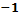 Сложение  и  вычитание  вида  □; □.Моделировать действия сложение и вычитание с помощью предметов (разрезного материала), рисунков; составлять по рисункам схемы арифметических действий сложение и вычитание, записывать по ним числовые равенства.Читать равенства, используя математическую терминологию (слагаемые, сумма).Выполнять сложение и вычитание вида: □ ± 1, □ ± 2. Присчитывать и отсчитывать по 2.Работать на простейшей вычислительной машине, используя её рисунок.
Работать в паре при проведении математических игр: «Домино с картинками», «Лесенка», «Круговые примеры».Выделять задачи из предложенных текстов.Моделировать с помощью предметов, рисунков, схематических рисунков и решать задачи, раскрывающие смысл действий сложение и вычитание; задачи в одно действие на увеличение (уменьшение) числа на несколько единиц.
Объяснять и обосновывать действие, выбранное для решения задачи.Дополнять условие задачи недостающим данным или вопросом.Выполнять сложение ми вычитание вида □ ± 3.Присчитывать и отсчитывать по 3. Дополнять условие задачи одним недостающим даннымВыполнять задания творческого и поискового характера, применяя знания и способы действий в изменённых условиях.Контролировать и оценивать свою работу.Моделировать действия сложение и вычитание с помощью предметов (разрезного материала), рисунков; составлять по рисункам схемы арифметических действий сложение и вычитание, записывать по ним числовые равенства.Читать равенства, используя математическую терминологию (слагаемые, сумма).Выполнять сложение и вычитание вида: □ ± 1, □ ± 2. Присчитывать и отсчитывать по 2.Работать на простейшей вычислительной машине, используя её рисунок.
Работать в паре при проведении математических игр: «Домино с картинками», «Лесенка», «Круговые примеры».Выделять задачи из предложенных текстов.Моделировать с помощью предметов, рисунков, схематических рисунков и решать задачи, раскрывающие смысл действий сложение и вычитание; задачи в одно действие на увеличение (уменьшение) числа на несколько единиц.
Объяснять и обосновывать действие, выбранное для решения задачи.Дополнять условие задачи недостающим данным или вопросом.Выполнять сложение ми вычитание вида □ ± 3.Присчитывать и отсчитывать по 3. Дополнять условие задачи одним недостающим даннымВыполнять задания творческого и поискового характера, применяя знания и способы действий в изменённых условиях.Контролировать и оценивать свою работу.80-8180-81ЭП3.3.Сложение  и  вычитание  вида  □;  □.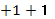 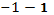 Сложение  и  вычитание  вида  □;  □.Моделировать действия сложение и вычитание с помощью предметов (разрезного материала), рисунков; составлять по рисункам схемы арифметических действий сложение и вычитание, записывать по ним числовые равенства.Читать равенства, используя математическую терминологию (слагаемые, сумма).Выполнять сложение и вычитание вида: □ ± 1, □ ± 2. Присчитывать и отсчитывать по 2.Работать на простейшей вычислительной машине, используя её рисунок.
Работать в паре при проведении математических игр: «Домино с картинками», «Лесенка», «Круговые примеры».Выделять задачи из предложенных текстов.Моделировать с помощью предметов, рисунков, схематических рисунков и решать задачи, раскрывающие смысл действий сложение и вычитание; задачи в одно действие на увеличение (уменьшение) числа на несколько единиц.
Объяснять и обосновывать действие, выбранное для решения задачи.Дополнять условие задачи недостающим данным или вопросом.Выполнять сложение ми вычитание вида □ ± 3.Присчитывать и отсчитывать по 3. Дополнять условие задачи одним недостающим даннымВыполнять задания творческого и поискового характера, применяя знания и способы действий в изменённых условиях.Контролировать и оценивать свою работу.Моделировать действия сложение и вычитание с помощью предметов (разрезного материала), рисунков; составлять по рисункам схемы арифметических действий сложение и вычитание, записывать по ним числовые равенства.Читать равенства, используя математическую терминологию (слагаемые, сумма).Выполнять сложение и вычитание вида: □ ± 1, □ ± 2. Присчитывать и отсчитывать по 2.Работать на простейшей вычислительной машине, используя её рисунок.
Работать в паре при проведении математических игр: «Домино с картинками», «Лесенка», «Круговые примеры».Выделять задачи из предложенных текстов.Моделировать с помощью предметов, рисунков, схематических рисунков и решать задачи, раскрывающие смысл действий сложение и вычитание; задачи в одно действие на увеличение (уменьшение) числа на несколько единиц.
Объяснять и обосновывать действие, выбранное для решения задачи.Дополнять условие задачи недостающим данным или вопросом.Выполнять сложение ми вычитание вида □ ± 3.Присчитывать и отсчитывать по 3. Дополнять условие задачи одним недостающим даннымВыполнять задания творческого и поискового характера, применяя знания и способы действий в изменённых условиях.Контролировать и оценивать свою работу.82-8382-83ЭП4.4.Сложение  и  вычитание  вида  □; □.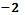 Сложение  и  вычитание  вида  □; □.Моделировать действия сложение и вычитание с помощью предметов (разрезного материала), рисунков; составлять по рисункам схемы арифметических действий сложение и вычитание, записывать по ним числовые равенства.Читать равенства, используя математическую терминологию (слагаемые, сумма).Выполнять сложение и вычитание вида: □ ± 1, □ ± 2. Присчитывать и отсчитывать по 2.Работать на простейшей вычислительной машине, используя её рисунок.
Работать в паре при проведении математических игр: «Домино с картинками», «Лесенка», «Круговые примеры».Выделять задачи из предложенных текстов.Моделировать с помощью предметов, рисунков, схематических рисунков и решать задачи, раскрывающие смысл действий сложение и вычитание; задачи в одно действие на увеличение (уменьшение) числа на несколько единиц.
Объяснять и обосновывать действие, выбранное для решения задачи.Дополнять условие задачи недостающим данным или вопросом.Выполнять сложение ми вычитание вида □ ± 3.Присчитывать и отсчитывать по 3. Дополнять условие задачи одним недостающим даннымВыполнять задания творческого и поискового характера, применяя знания и способы действий в изменённых условиях.Контролировать и оценивать свою работу.Моделировать действия сложение и вычитание с помощью предметов (разрезного материала), рисунков; составлять по рисункам схемы арифметических действий сложение и вычитание, записывать по ним числовые равенства.Читать равенства, используя математическую терминологию (слагаемые, сумма).Выполнять сложение и вычитание вида: □ ± 1, □ ± 2. Присчитывать и отсчитывать по 2.Работать на простейшей вычислительной машине, используя её рисунок.
Работать в паре при проведении математических игр: «Домино с картинками», «Лесенка», «Круговые примеры».Выделять задачи из предложенных текстов.Моделировать с помощью предметов, рисунков, схематических рисунков и решать задачи, раскрывающие смысл действий сложение и вычитание; задачи в одно действие на увеличение (уменьшение) числа на несколько единиц.
Объяснять и обосновывать действие, выбранное для решения задачи.Дополнять условие задачи недостающим данным или вопросом.Выполнять сложение ми вычитание вида □ ± 3.Присчитывать и отсчитывать по 3. Дополнять условие задачи одним недостающим даннымВыполнять задания творческого и поискового характера, применяя знания и способы действий в изменённых условиях.Контролировать и оценивать свою работу.84-8584-85ЭП5.5.Слагаемые.  Сумма.Слагаемые.  Сумма.Моделировать действия сложение и вычитание с помощью предметов (разрезного материала), рисунков; составлять по рисункам схемы арифметических действий сложение и вычитание, записывать по ним числовые равенства.Читать равенства, используя математическую терминологию (слагаемые, сумма).Выполнять сложение и вычитание вида: □ ± 1, □ ± 2. Присчитывать и отсчитывать по 2.Работать на простейшей вычислительной машине, используя её рисунок.
Работать в паре при проведении математических игр: «Домино с картинками», «Лесенка», «Круговые примеры».Выделять задачи из предложенных текстов.Моделировать с помощью предметов, рисунков, схематических рисунков и решать задачи, раскрывающие смысл действий сложение и вычитание; задачи в одно действие на увеличение (уменьшение) числа на несколько единиц.
Объяснять и обосновывать действие, выбранное для решения задачи.Дополнять условие задачи недостающим данным или вопросом.Выполнять сложение ми вычитание вида □ ± 3.Присчитывать и отсчитывать по 3. Дополнять условие задачи одним недостающим даннымВыполнять задания творческого и поискового характера, применяя знания и способы действий в изменённых условиях.Контролировать и оценивать свою работу.Моделировать действия сложение и вычитание с помощью предметов (разрезного материала), рисунков; составлять по рисункам схемы арифметических действий сложение и вычитание, записывать по ним числовые равенства.Читать равенства, используя математическую терминологию (слагаемые, сумма).Выполнять сложение и вычитание вида: □ ± 1, □ ± 2. Присчитывать и отсчитывать по 2.Работать на простейшей вычислительной машине, используя её рисунок.
Работать в паре при проведении математических игр: «Домино с картинками», «Лесенка», «Круговые примеры».Выделять задачи из предложенных текстов.Моделировать с помощью предметов, рисунков, схематических рисунков и решать задачи, раскрывающие смысл действий сложение и вычитание; задачи в одно действие на увеличение (уменьшение) числа на несколько единиц.
Объяснять и обосновывать действие, выбранное для решения задачи.Дополнять условие задачи недостающим данным или вопросом.Выполнять сложение ми вычитание вида □ ± 3.Присчитывать и отсчитывать по 3. Дополнять условие задачи одним недостающим даннымВыполнять задания творческого и поискового характера, применяя знания и способы действий в изменённых условиях.Контролировать и оценивать свою работу.86-8786-87ЭП6.6.Задача.  Структура  задачи.  Анализ,  решение  и   запись  ответа  задачи.Задача.  Структура  задачи.  Анализ,  решение  и   запись  ответа  задачи.Моделировать действия сложение и вычитание с помощью предметов (разрезного материала), рисунков; составлять по рисункам схемы арифметических действий сложение и вычитание, записывать по ним числовые равенства.Читать равенства, используя математическую терминологию (слагаемые, сумма).Выполнять сложение и вычитание вида: □ ± 1, □ ± 2. Присчитывать и отсчитывать по 2.Работать на простейшей вычислительной машине, используя её рисунок.
Работать в паре при проведении математических игр: «Домино с картинками», «Лесенка», «Круговые примеры».Выделять задачи из предложенных текстов.Моделировать с помощью предметов, рисунков, схематических рисунков и решать задачи, раскрывающие смысл действий сложение и вычитание; задачи в одно действие на увеличение (уменьшение) числа на несколько единиц.
Объяснять и обосновывать действие, выбранное для решения задачи.Дополнять условие задачи недостающим данным или вопросом.Выполнять сложение ми вычитание вида □ ± 3.Присчитывать и отсчитывать по 3. Дополнять условие задачи одним недостающим даннымВыполнять задания творческого и поискового характера, применяя знания и способы действий в изменённых условиях.Контролировать и оценивать свою работу.Моделировать действия сложение и вычитание с помощью предметов (разрезного материала), рисунков; составлять по рисункам схемы арифметических действий сложение и вычитание, записывать по ним числовые равенства.Читать равенства, используя математическую терминологию (слагаемые, сумма).Выполнять сложение и вычитание вида: □ ± 1, □ ± 2. Присчитывать и отсчитывать по 2.Работать на простейшей вычислительной машине, используя её рисунок.
Работать в паре при проведении математических игр: «Домино с картинками», «Лесенка», «Круговые примеры».Выделять задачи из предложенных текстов.Моделировать с помощью предметов, рисунков, схематических рисунков и решать задачи, раскрывающие смысл действий сложение и вычитание; задачи в одно действие на увеличение (уменьшение) числа на несколько единиц.
Объяснять и обосновывать действие, выбранное для решения задачи.Дополнять условие задачи недостающим данным или вопросом.Выполнять сложение ми вычитание вида □ ± 3.Присчитывать и отсчитывать по 3. Дополнять условие задачи одним недостающим даннымВыполнять задания творческого и поискового характера, применяя знания и способы действий в изменённых условиях.Контролировать и оценивать свою работу.88-8988-89ЭП7.7.Составление  задач  по  рисунку.Составление  задач  по  рисунку.Моделировать действия сложение и вычитание с помощью предметов (разрезного материала), рисунков; составлять по рисункам схемы арифметических действий сложение и вычитание, записывать по ним числовые равенства.Читать равенства, используя математическую терминологию (слагаемые, сумма).Выполнять сложение и вычитание вида: □ ± 1, □ ± 2. Присчитывать и отсчитывать по 2.Работать на простейшей вычислительной машине, используя её рисунок.
Работать в паре при проведении математических игр: «Домино с картинками», «Лесенка», «Круговые примеры».Выделять задачи из предложенных текстов.Моделировать с помощью предметов, рисунков, схематических рисунков и решать задачи, раскрывающие смысл действий сложение и вычитание; задачи в одно действие на увеличение (уменьшение) числа на несколько единиц.
Объяснять и обосновывать действие, выбранное для решения задачи.Дополнять условие задачи недостающим данным или вопросом.Выполнять сложение ми вычитание вида □ ± 3.Присчитывать и отсчитывать по 3. Дополнять условие задачи одним недостающим даннымВыполнять задания творческого и поискового характера, применяя знания и способы действий в изменённых условиях.Контролировать и оценивать свою работу.Моделировать действия сложение и вычитание с помощью предметов (разрезного материала), рисунков; составлять по рисункам схемы арифметических действий сложение и вычитание, записывать по ним числовые равенства.Читать равенства, используя математическую терминологию (слагаемые, сумма).Выполнять сложение и вычитание вида: □ ± 1, □ ± 2. Присчитывать и отсчитывать по 2.Работать на простейшей вычислительной машине, используя её рисунок.
Работать в паре при проведении математических игр: «Домино с картинками», «Лесенка», «Круговые примеры».Выделять задачи из предложенных текстов.Моделировать с помощью предметов, рисунков, схематических рисунков и решать задачи, раскрывающие смысл действий сложение и вычитание; задачи в одно действие на увеличение (уменьшение) числа на несколько единиц.
Объяснять и обосновывать действие, выбранное для решения задачи.Дополнять условие задачи недостающим данным или вопросом.Выполнять сложение ми вычитание вида □ ± 3.Присчитывать и отсчитывать по 3. Дополнять условие задачи одним недостающим даннымВыполнять задания творческого и поискового характера, применяя знания и способы действий в изменённых условиях.Контролировать и оценивать свою работу.90-9190-91ЭП8.8.Таблицы  сложения  и  вычитания  с  числом  2.Таблицы  сложения  и  вычитания  с  числом  2.Моделировать действия сложение и вычитание с помощью предметов (разрезного материала), рисунков; составлять по рисункам схемы арифметических действий сложение и вычитание, записывать по ним числовые равенства.Читать равенства, используя математическую терминологию (слагаемые, сумма).Выполнять сложение и вычитание вида: □ ± 1, □ ± 2. Присчитывать и отсчитывать по 2.Работать на простейшей вычислительной машине, используя её рисунок.
Работать в паре при проведении математических игр: «Домино с картинками», «Лесенка», «Круговые примеры».Выделять задачи из предложенных текстов.Моделировать с помощью предметов, рисунков, схематических рисунков и решать задачи, раскрывающие смысл действий сложение и вычитание; задачи в одно действие на увеличение (уменьшение) числа на несколько единиц.
Объяснять и обосновывать действие, выбранное для решения задачи.Дополнять условие задачи недостающим данным или вопросом.Выполнять сложение ми вычитание вида □ ± 3.Присчитывать и отсчитывать по 3. Дополнять условие задачи одним недостающим даннымВыполнять задания творческого и поискового характера, применяя знания и способы действий в изменённых условиях.Контролировать и оценивать свою работу.Моделировать действия сложение и вычитание с помощью предметов (разрезного материала), рисунков; составлять по рисункам схемы арифметических действий сложение и вычитание, записывать по ним числовые равенства.Читать равенства, используя математическую терминологию (слагаемые, сумма).Выполнять сложение и вычитание вида: □ ± 1, □ ± 2. Присчитывать и отсчитывать по 2.Работать на простейшей вычислительной машине, используя её рисунок.
Работать в паре при проведении математических игр: «Домино с картинками», «Лесенка», «Круговые примеры».Выделять задачи из предложенных текстов.Моделировать с помощью предметов, рисунков, схематических рисунков и решать задачи, раскрывающие смысл действий сложение и вычитание; задачи в одно действие на увеличение (уменьшение) числа на несколько единиц.
Объяснять и обосновывать действие, выбранное для решения задачи.Дополнять условие задачи недостающим данным или вопросом.Выполнять сложение ми вычитание вида □ ± 3.Присчитывать и отсчитывать по 3. Дополнять условие задачи одним недостающим даннымВыполнять задания творческого и поискового характера, применяя знания и способы действий в изменённых условиях.Контролировать и оценивать свою работу.92-9392-93ЭП9.9.Присчитывание  и  отсчитывание по  2.Присчитывание  и  отсчитывание по  2.Моделировать действия сложение и вычитание с помощью предметов (разрезного материала), рисунков; составлять по рисункам схемы арифметических действий сложение и вычитание, записывать по ним числовые равенства.Читать равенства, используя математическую терминологию (слагаемые, сумма).Выполнять сложение и вычитание вида: □ ± 1, □ ± 2. Присчитывать и отсчитывать по 2.Работать на простейшей вычислительной машине, используя её рисунок.
Работать в паре при проведении математических игр: «Домино с картинками», «Лесенка», «Круговые примеры».Выделять задачи из предложенных текстов.Моделировать с помощью предметов, рисунков, схематических рисунков и решать задачи, раскрывающие смысл действий сложение и вычитание; задачи в одно действие на увеличение (уменьшение) числа на несколько единиц.
Объяснять и обосновывать действие, выбранное для решения задачи.Дополнять условие задачи недостающим данным или вопросом.Выполнять сложение ми вычитание вида □ ± 3.Присчитывать и отсчитывать по 3. Дополнять условие задачи одним недостающим даннымВыполнять задания творческого и поискового характера, применяя знания и способы действий в изменённых условиях.Контролировать и оценивать свою работу.Моделировать действия сложение и вычитание с помощью предметов (разрезного материала), рисунков; составлять по рисункам схемы арифметических действий сложение и вычитание, записывать по ним числовые равенства.Читать равенства, используя математическую терминологию (слагаемые, сумма).Выполнять сложение и вычитание вида: □ ± 1, □ ± 2. Присчитывать и отсчитывать по 2.Работать на простейшей вычислительной машине, используя её рисунок.
Работать в паре при проведении математических игр: «Домино с картинками», «Лесенка», «Круговые примеры».Выделять задачи из предложенных текстов.Моделировать с помощью предметов, рисунков, схематических рисунков и решать задачи, раскрывающие смысл действий сложение и вычитание; задачи в одно действие на увеличение (уменьшение) числа на несколько единиц.
Объяснять и обосновывать действие, выбранное для решения задачи.Дополнять условие задачи недостающим данным или вопросом.Выполнять сложение ми вычитание вида □ ± 3.Присчитывать и отсчитывать по 3. Дополнять условие задачи одним недостающим даннымВыполнять задания творческого и поискового характера, применяя знания и способы действий в изменённых условиях.Контролировать и оценивать свою работу.94-9594-95ЭП10.10.Задачи  на увеличение  (уменьшение)  числа  на  несколько  единиц.Задачи  на увеличение  (уменьшение)  числа  на  несколько  единиц.Моделировать действия сложение и вычитание с помощью предметов (разрезного материала), рисунков; составлять по рисункам схемы арифметических действий сложение и вычитание, записывать по ним числовые равенства.Читать равенства, используя математическую терминологию (слагаемые, сумма).Выполнять сложение и вычитание вида: □ ± 1, □ ± 2. Присчитывать и отсчитывать по 2.Работать на простейшей вычислительной машине, используя её рисунок.
Работать в паре при проведении математических игр: «Домино с картинками», «Лесенка», «Круговые примеры».Выделять задачи из предложенных текстов.Моделировать с помощью предметов, рисунков, схематических рисунков и решать задачи, раскрывающие смысл действий сложение и вычитание; задачи в одно действие на увеличение (уменьшение) числа на несколько единиц.
Объяснять и обосновывать действие, выбранное для решения задачи.Дополнять условие задачи недостающим данным или вопросом.Выполнять сложение ми вычитание вида □ ± 3.Присчитывать и отсчитывать по 3. Дополнять условие задачи одним недостающим даннымВыполнять задания творческого и поискового характера, применяя знания и способы действий в изменённых условиях.Контролировать и оценивать свою работу.Моделировать действия сложение и вычитание с помощью предметов (разрезного материала), рисунков; составлять по рисункам схемы арифметических действий сложение и вычитание, записывать по ним числовые равенства.Читать равенства, используя математическую терминологию (слагаемые, сумма).Выполнять сложение и вычитание вида: □ ± 1, □ ± 2. Присчитывать и отсчитывать по 2.Работать на простейшей вычислительной машине, используя её рисунок.
Работать в паре при проведении математических игр: «Домино с картинками», «Лесенка», «Круговые примеры».Выделять задачи из предложенных текстов.Моделировать с помощью предметов, рисунков, схематических рисунков и решать задачи, раскрывающие смысл действий сложение и вычитание; задачи в одно действие на увеличение (уменьшение) числа на несколько единиц.
Объяснять и обосновывать действие, выбранное для решения задачи.Дополнять условие задачи недостающим данным или вопросом.Выполнять сложение ми вычитание вида □ ± 3.Присчитывать и отсчитывать по 3. Дополнять условие задачи одним недостающим даннымВыполнять задания творческого и поискового характера, применяя знания и способы действий в изменённых условиях.Контролировать и оценивать свою работу.96-9796-97ЭП11.11.Странички  для  любознательных.Странички  для  любознательных.Моделировать действия сложение и вычитание с помощью предметов (разрезного материала), рисунков; составлять по рисункам схемы арифметических действий сложение и вычитание, записывать по ним числовые равенства.Читать равенства, используя математическую терминологию (слагаемые, сумма).Выполнять сложение и вычитание вида: □ ± 1, □ ± 2. Присчитывать и отсчитывать по 2.Работать на простейшей вычислительной машине, используя её рисунок.
Работать в паре при проведении математических игр: «Домино с картинками», «Лесенка», «Круговые примеры».Выделять задачи из предложенных текстов.Моделировать с помощью предметов, рисунков, схематических рисунков и решать задачи, раскрывающие смысл действий сложение и вычитание; задачи в одно действие на увеличение (уменьшение) числа на несколько единиц.
Объяснять и обосновывать действие, выбранное для решения задачи.Дополнять условие задачи недостающим данным или вопросом.Выполнять сложение ми вычитание вида □ ± 3.Присчитывать и отсчитывать по 3. Дополнять условие задачи одним недостающим даннымВыполнять задания творческого и поискового характера, применяя знания и способы действий в изменённых условиях.Контролировать и оценивать свою работу.Моделировать действия сложение и вычитание с помощью предметов (разрезного материала), рисунков; составлять по рисункам схемы арифметических действий сложение и вычитание, записывать по ним числовые равенства.Читать равенства, используя математическую терминологию (слагаемые, сумма).Выполнять сложение и вычитание вида: □ ± 1, □ ± 2. Присчитывать и отсчитывать по 2.Работать на простейшей вычислительной машине, используя её рисунок.
Работать в паре при проведении математических игр: «Домино с картинками», «Лесенка», «Круговые примеры».Выделять задачи из предложенных текстов.Моделировать с помощью предметов, рисунков, схематических рисунков и решать задачи, раскрывающие смысл действий сложение и вычитание; задачи в одно действие на увеличение (уменьшение) числа на несколько единиц.
Объяснять и обосновывать действие, выбранное для решения задачи.Дополнять условие задачи недостающим данным или вопросом.Выполнять сложение ми вычитание вида □ ± 3.Присчитывать и отсчитывать по 3. Дополнять условие задачи одним недостающим даннымВыполнять задания творческого и поискового характера, применяя знания и способы действий в изменённых условиях.Контролировать и оценивать свою работу.98-9998-9912.12.Что  узнали.  Чему  научились.Что  узнали.  Чему  научились.Моделировать действия сложение и вычитание с помощью предметов (разрезного материала), рисунков; составлять по рисункам схемы арифметических действий сложение и вычитание, записывать по ним числовые равенства.Читать равенства, используя математическую терминологию (слагаемые, сумма).Выполнять сложение и вычитание вида: □ ± 1, □ ± 2. Присчитывать и отсчитывать по 2.Работать на простейшей вычислительной машине, используя её рисунок.
Работать в паре при проведении математических игр: «Домино с картинками», «Лесенка», «Круговые примеры».Выделять задачи из предложенных текстов.Моделировать с помощью предметов, рисунков, схематических рисунков и решать задачи, раскрывающие смысл действий сложение и вычитание; задачи в одно действие на увеличение (уменьшение) числа на несколько единиц.
Объяснять и обосновывать действие, выбранное для решения задачи.Дополнять условие задачи недостающим данным или вопросом.Выполнять сложение ми вычитание вида □ ± 3.Присчитывать и отсчитывать по 3. Дополнять условие задачи одним недостающим даннымВыполнять задания творческого и поискового характера, применяя знания и способы действий в изменённых условиях.Контролировать и оценивать свою работу.Моделировать действия сложение и вычитание с помощью предметов (разрезного материала), рисунков; составлять по рисункам схемы арифметических действий сложение и вычитание, записывать по ним числовые равенства.Читать равенства, используя математическую терминологию (слагаемые, сумма).Выполнять сложение и вычитание вида: □ ± 1, □ ± 2. Присчитывать и отсчитывать по 2.Работать на простейшей вычислительной машине, используя её рисунок.
Работать в паре при проведении математических игр: «Домино с картинками», «Лесенка», «Круговые примеры».Выделять задачи из предложенных текстов.Моделировать с помощью предметов, рисунков, схематических рисунков и решать задачи, раскрывающие смысл действий сложение и вычитание; задачи в одно действие на увеличение (уменьшение) числа на несколько единиц.
Объяснять и обосновывать действие, выбранное для решения задачи.Дополнять условие задачи недостающим данным или вопросом.Выполнять сложение ми вычитание вида □ ± 3.Присчитывать и отсчитывать по 3. Дополнять условие задачи одним недостающим даннымВыполнять задания творческого и поискового характера, применяя знания и способы действий в изменённых условиях.Контролировать и оценивать свою работу.100-101100-10113.13.Странички  для  любознательных.Странички  для  любознательных.Моделировать действия сложение и вычитание с помощью предметов (разрезного материала), рисунков; составлять по рисункам схемы арифметических действий сложение и вычитание, записывать по ним числовые равенства.Читать равенства, используя математическую терминологию (слагаемые, сумма).Выполнять сложение и вычитание вида: □ ± 1, □ ± 2. Присчитывать и отсчитывать по 2.Работать на простейшей вычислительной машине, используя её рисунок.
Работать в паре при проведении математических игр: «Домино с картинками», «Лесенка», «Круговые примеры».Выделять задачи из предложенных текстов.Моделировать с помощью предметов, рисунков, схематических рисунков и решать задачи, раскрывающие смысл действий сложение и вычитание; задачи в одно действие на увеличение (уменьшение) числа на несколько единиц.
Объяснять и обосновывать действие, выбранное для решения задачи.Дополнять условие задачи недостающим данным или вопросом.Выполнять сложение ми вычитание вида □ ± 3.Присчитывать и отсчитывать по 3. Дополнять условие задачи одним недостающим даннымВыполнять задания творческого и поискового характера, применяя знания и способы действий в изменённых условиях.Контролировать и оценивать свою работу.Моделировать действия сложение и вычитание с помощью предметов (разрезного материала), рисунков; составлять по рисункам схемы арифметических действий сложение и вычитание, записывать по ним числовые равенства.Читать равенства, используя математическую терминологию (слагаемые, сумма).Выполнять сложение и вычитание вида: □ ± 1, □ ± 2. Присчитывать и отсчитывать по 2.Работать на простейшей вычислительной машине, используя её рисунок.
Работать в паре при проведении математических игр: «Домино с картинками», «Лесенка», «Круговые примеры».Выделять задачи из предложенных текстов.Моделировать с помощью предметов, рисунков, схематических рисунков и решать задачи, раскрывающие смысл действий сложение и вычитание; задачи в одно действие на увеличение (уменьшение) числа на несколько единиц.
Объяснять и обосновывать действие, выбранное для решения задачи.Дополнять условие задачи недостающим данным или вопросом.Выполнять сложение ми вычитание вида □ ± 3.Присчитывать и отсчитывать по 3. Дополнять условие задачи одним недостающим даннымВыполнять задания творческого и поискового характера, применяя знания и способы действий в изменённых условиях.Контролировать и оценивать свою работу.102-103102-10314.14.Сложение  и  вычитание  вида  □; □.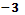 Сложение  и  вычитание  вида  □; □.Моделировать действия сложение и вычитание с помощью предметов (разрезного материала), рисунков; составлять по рисункам схемы арифметических действий сложение и вычитание, записывать по ним числовые равенства.Читать равенства, используя математическую терминологию (слагаемые, сумма).Выполнять сложение и вычитание вида: □ ± 1, □ ± 2. Присчитывать и отсчитывать по 2.Работать на простейшей вычислительной машине, используя её рисунок.
Работать в паре при проведении математических игр: «Домино с картинками», «Лесенка», «Круговые примеры».Выделять задачи из предложенных текстов.Моделировать с помощью предметов, рисунков, схематических рисунков и решать задачи, раскрывающие смысл действий сложение и вычитание; задачи в одно действие на увеличение (уменьшение) числа на несколько единиц.
Объяснять и обосновывать действие, выбранное для решения задачи.Дополнять условие задачи недостающим данным или вопросом.Выполнять сложение ми вычитание вида □ ± 3.Присчитывать и отсчитывать по 3. Дополнять условие задачи одним недостающим даннымВыполнять задания творческого и поискового характера, применяя знания и способы действий в изменённых условиях.Контролировать и оценивать свою работу.Моделировать действия сложение и вычитание с помощью предметов (разрезного материала), рисунков; составлять по рисункам схемы арифметических действий сложение и вычитание, записывать по ним числовые равенства.Читать равенства, используя математическую терминологию (слагаемые, сумма).Выполнять сложение и вычитание вида: □ ± 1, □ ± 2. Присчитывать и отсчитывать по 2.Работать на простейшей вычислительной машине, используя её рисунок.
Работать в паре при проведении математических игр: «Домино с картинками», «Лесенка», «Круговые примеры».Выделять задачи из предложенных текстов.Моделировать с помощью предметов, рисунков, схематических рисунков и решать задачи, раскрывающие смысл действий сложение и вычитание; задачи в одно действие на увеличение (уменьшение) числа на несколько единиц.
Объяснять и обосновывать действие, выбранное для решения задачи.Дополнять условие задачи недостающим данным или вопросом.Выполнять сложение ми вычитание вида □ ± 3.Присчитывать и отсчитывать по 3. Дополнять условие задачи одним недостающим даннымВыполнять задания творческого и поискового характера, применяя знания и способы действий в изменённых условиях.Контролировать и оценивать свою работу.104-105104-105ЭП15.15.Прибавление  и  вычитание  числа  3.Прибавление  и  вычитание  числа  3.Моделировать действия сложение и вычитание с помощью предметов (разрезного материала), рисунков; составлять по рисункам схемы арифметических действий сложение и вычитание, записывать по ним числовые равенства.Читать равенства, используя математическую терминологию (слагаемые, сумма).Выполнять сложение и вычитание вида: □ ± 1, □ ± 2. Присчитывать и отсчитывать по 2.Работать на простейшей вычислительной машине, используя её рисунок.
Работать в паре при проведении математических игр: «Домино с картинками», «Лесенка», «Круговые примеры».Выделять задачи из предложенных текстов.Моделировать с помощью предметов, рисунков, схематических рисунков и решать задачи, раскрывающие смысл действий сложение и вычитание; задачи в одно действие на увеличение (уменьшение) числа на несколько единиц.
Объяснять и обосновывать действие, выбранное для решения задачи.Дополнять условие задачи недостающим данным или вопросом.Выполнять сложение ми вычитание вида □ ± 3.Присчитывать и отсчитывать по 3. Дополнять условие задачи одним недостающим даннымВыполнять задания творческого и поискового характера, применяя знания и способы действий в изменённых условиях.Контролировать и оценивать свою работу.Моделировать действия сложение и вычитание с помощью предметов (разрезного материала), рисунков; составлять по рисункам схемы арифметических действий сложение и вычитание, записывать по ним числовые равенства.Читать равенства, используя математическую терминологию (слагаемые, сумма).Выполнять сложение и вычитание вида: □ ± 1, □ ± 2. Присчитывать и отсчитывать по 2.Работать на простейшей вычислительной машине, используя её рисунок.
Работать в паре при проведении математических игр: «Домино с картинками», «Лесенка», «Круговые примеры».Выделять задачи из предложенных текстов.Моделировать с помощью предметов, рисунков, схематических рисунков и решать задачи, раскрывающие смысл действий сложение и вычитание; задачи в одно действие на увеличение (уменьшение) числа на несколько единиц.
Объяснять и обосновывать действие, выбранное для решения задачи.Дополнять условие задачи недостающим данным или вопросом.Выполнять сложение ми вычитание вида □ ± 3.Присчитывать и отсчитывать по 3. Дополнять условие задачи одним недостающим даннымВыполнять задания творческого и поискового характера, применяя знания и способы действий в изменённых условиях.Контролировать и оценивать свою работу.106-107106-107ЭП16.16.Закрепление.  Сравнение  длин  отрезков.Закрепление.  Сравнение  длин  отрезков.Моделировать действия сложение и вычитание с помощью предметов (разрезного материала), рисунков; составлять по рисункам схемы арифметических действий сложение и вычитание, записывать по ним числовые равенства.Читать равенства, используя математическую терминологию (слагаемые, сумма).Выполнять сложение и вычитание вида: □ ± 1, □ ± 2. Присчитывать и отсчитывать по 2.Работать на простейшей вычислительной машине, используя её рисунок.
Работать в паре при проведении математических игр: «Домино с картинками», «Лесенка», «Круговые примеры».Выделять задачи из предложенных текстов.Моделировать с помощью предметов, рисунков, схематических рисунков и решать задачи, раскрывающие смысл действий сложение и вычитание; задачи в одно действие на увеличение (уменьшение) числа на несколько единиц.
Объяснять и обосновывать действие, выбранное для решения задачи.Дополнять условие задачи недостающим данным или вопросом.Выполнять сложение ми вычитание вида □ ± 3.Присчитывать и отсчитывать по 3. Дополнять условие задачи одним недостающим даннымВыполнять задания творческого и поискового характера, применяя знания и способы действий в изменённых условиях.Контролировать и оценивать свою работу.Моделировать действия сложение и вычитание с помощью предметов (разрезного материала), рисунков; составлять по рисункам схемы арифметических действий сложение и вычитание, записывать по ним числовые равенства.Читать равенства, используя математическую терминологию (слагаемые, сумма).Выполнять сложение и вычитание вида: □ ± 1, □ ± 2. Присчитывать и отсчитывать по 2.Работать на простейшей вычислительной машине, используя её рисунок.
Работать в паре при проведении математических игр: «Домино с картинками», «Лесенка», «Круговые примеры».Выделять задачи из предложенных текстов.Моделировать с помощью предметов, рисунков, схематических рисунков и решать задачи, раскрывающие смысл действий сложение и вычитание; задачи в одно действие на увеличение (уменьшение) числа на несколько единиц.
Объяснять и обосновывать действие, выбранное для решения задачи.Дополнять условие задачи недостающим данным или вопросом.Выполнять сложение ми вычитание вида □ ± 3.Присчитывать и отсчитывать по 3. Дополнять условие задачи одним недостающим даннымВыполнять задания творческого и поискового характера, применяя знания и способы действий в изменённых условиях.Контролировать и оценивать свою работу.108-109108-109ЭП17.17.Таблицы  сложения  и  вычитания  с  числом  3.Таблицы  сложения  и  вычитания  с  числом  3.Моделировать действия сложение и вычитание с помощью предметов (разрезного материала), рисунков; составлять по рисункам схемы арифметических действий сложение и вычитание, записывать по ним числовые равенства.Читать равенства, используя математическую терминологию (слагаемые, сумма).Выполнять сложение и вычитание вида: □ ± 1, □ ± 2. Присчитывать и отсчитывать по 2.Работать на простейшей вычислительной машине, используя её рисунок.
Работать в паре при проведении математических игр: «Домино с картинками», «Лесенка», «Круговые примеры».Выделять задачи из предложенных текстов.Моделировать с помощью предметов, рисунков, схематических рисунков и решать задачи, раскрывающие смысл действий сложение и вычитание; задачи в одно действие на увеличение (уменьшение) числа на несколько единиц.
Объяснять и обосновывать действие, выбранное для решения задачи.Дополнять условие задачи недостающим данным или вопросом.Выполнять сложение ми вычитание вида □ ± 3.Присчитывать и отсчитывать по 3. Дополнять условие задачи одним недостающим даннымВыполнять задания творческого и поискового характера, применяя знания и способы действий в изменённых условиях.Контролировать и оценивать свою работу.Моделировать действия сложение и вычитание с помощью предметов (разрезного материала), рисунков; составлять по рисункам схемы арифметических действий сложение и вычитание, записывать по ним числовые равенства.Читать равенства, используя математическую терминологию (слагаемые, сумма).Выполнять сложение и вычитание вида: □ ± 1, □ ± 2. Присчитывать и отсчитывать по 2.Работать на простейшей вычислительной машине, используя её рисунок.
Работать в паре при проведении математических игр: «Домино с картинками», «Лесенка», «Круговые примеры».Выделять задачи из предложенных текстов.Моделировать с помощью предметов, рисунков, схематических рисунков и решать задачи, раскрывающие смысл действий сложение и вычитание; задачи в одно действие на увеличение (уменьшение) числа на несколько единиц.
Объяснять и обосновывать действие, выбранное для решения задачи.Дополнять условие задачи недостающим данным или вопросом.Выполнять сложение ми вычитание вида □ ± 3.Присчитывать и отсчитывать по 3. Дополнять условие задачи одним недостающим даннымВыполнять задания творческого и поискового характера, применяя знания и способы действий в изменённых условиях.Контролировать и оценивать свою работу.110-111110-111ЭП18.18.Присчитывание  и  отсчитывание  по  3.Присчитывание  и  отсчитывание  по  3.Моделировать действия сложение и вычитание с помощью предметов (разрезного материала), рисунков; составлять по рисункам схемы арифметических действий сложение и вычитание, записывать по ним числовые равенства.Читать равенства, используя математическую терминологию (слагаемые, сумма).Выполнять сложение и вычитание вида: □ ± 1, □ ± 2. Присчитывать и отсчитывать по 2.Работать на простейшей вычислительной машине, используя её рисунок.
Работать в паре при проведении математических игр: «Домино с картинками», «Лесенка», «Круговые примеры».Выделять задачи из предложенных текстов.Моделировать с помощью предметов, рисунков, схематических рисунков и решать задачи, раскрывающие смысл действий сложение и вычитание; задачи в одно действие на увеличение (уменьшение) числа на несколько единиц.
Объяснять и обосновывать действие, выбранное для решения задачи.Дополнять условие задачи недостающим данным или вопросом.Выполнять сложение ми вычитание вида □ ± 3.Присчитывать и отсчитывать по 3. Дополнять условие задачи одним недостающим даннымВыполнять задания творческого и поискового характера, применяя знания и способы действий в изменённых условиях.Контролировать и оценивать свою работу.Моделировать действия сложение и вычитание с помощью предметов (разрезного материала), рисунков; составлять по рисункам схемы арифметических действий сложение и вычитание, записывать по ним числовые равенства.Читать равенства, используя математическую терминологию (слагаемые, сумма).Выполнять сложение и вычитание вида: □ ± 1, □ ± 2. Присчитывать и отсчитывать по 2.Работать на простейшей вычислительной машине, используя её рисунок.
Работать в паре при проведении математических игр: «Домино с картинками», «Лесенка», «Круговые примеры».Выделять задачи из предложенных текстов.Моделировать с помощью предметов, рисунков, схематических рисунков и решать задачи, раскрывающие смысл действий сложение и вычитание; задачи в одно действие на увеличение (уменьшение) числа на несколько единиц.
Объяснять и обосновывать действие, выбранное для решения задачи.Дополнять условие задачи недостающим данным или вопросом.Выполнять сложение ми вычитание вида □ ± 3.Присчитывать и отсчитывать по 3. Дополнять условие задачи одним недостающим даннымВыполнять задания творческого и поискового характера, применяя знания и способы действий в изменённых условиях.Контролировать и оценивать свою работу.112-113112-113ЭП19.19.Решение задач  на увеличение  (уменьшение)  числа  на  несколько  единиц.Решение задач  на увеличение  (уменьшение)  числа  на  несколько  единиц.Моделировать действия сложение и вычитание с помощью предметов (разрезного материала), рисунков; составлять по рисункам схемы арифметических действий сложение и вычитание, записывать по ним числовые равенства.Читать равенства, используя математическую терминологию (слагаемые, сумма).Выполнять сложение и вычитание вида: □ ± 1, □ ± 2. Присчитывать и отсчитывать по 2.Работать на простейшей вычислительной машине, используя её рисунок.
Работать в паре при проведении математических игр: «Домино с картинками», «Лесенка», «Круговые примеры».Выделять задачи из предложенных текстов.Моделировать с помощью предметов, рисунков, схематических рисунков и решать задачи, раскрывающие смысл действий сложение и вычитание; задачи в одно действие на увеличение (уменьшение) числа на несколько единиц.
Объяснять и обосновывать действие, выбранное для решения задачи.Дополнять условие задачи недостающим данным или вопросом.Выполнять сложение ми вычитание вида □ ± 3.Присчитывать и отсчитывать по 3. Дополнять условие задачи одним недостающим даннымВыполнять задания творческого и поискового характера, применяя знания и способы действий в изменённых условиях.Контролировать и оценивать свою работу.Моделировать действия сложение и вычитание с помощью предметов (разрезного материала), рисунков; составлять по рисункам схемы арифметических действий сложение и вычитание, записывать по ним числовые равенства.Читать равенства, используя математическую терминологию (слагаемые, сумма).Выполнять сложение и вычитание вида: □ ± 1, □ ± 2. Присчитывать и отсчитывать по 2.Работать на простейшей вычислительной машине, используя её рисунок.
Работать в паре при проведении математических игр: «Домино с картинками», «Лесенка», «Круговые примеры».Выделять задачи из предложенных текстов.Моделировать с помощью предметов, рисунков, схематических рисунков и решать задачи, раскрывающие смысл действий сложение и вычитание; задачи в одно действие на увеличение (уменьшение) числа на несколько единиц.
Объяснять и обосновывать действие, выбранное для решения задачи.Дополнять условие задачи недостающим данным или вопросом.Выполнять сложение ми вычитание вида □ ± 3.Присчитывать и отсчитывать по 3. Дополнять условие задачи одним недостающим даннымВыполнять задания творческого и поискового характера, применяя знания и способы действий в изменённых условиях.Контролировать и оценивать свою работу.114-115114-115ЭП20.20.Решение задач  на увеличение  (уменьшение)  числа  на  несколько  единиц.Решение задач  на увеличение  (уменьшение)  числа  на  несколько  единиц.Моделировать действия сложение и вычитание с помощью предметов (разрезного материала), рисунков; составлять по рисункам схемы арифметических действий сложение и вычитание, записывать по ним числовые равенства.Читать равенства, используя математическую терминологию (слагаемые, сумма).Выполнять сложение и вычитание вида: □ ± 1, □ ± 2. Присчитывать и отсчитывать по 2.Работать на простейшей вычислительной машине, используя её рисунок.
Работать в паре при проведении математических игр: «Домино с картинками», «Лесенка», «Круговые примеры».Выделять задачи из предложенных текстов.Моделировать с помощью предметов, рисунков, схематических рисунков и решать задачи, раскрывающие смысл действий сложение и вычитание; задачи в одно действие на увеличение (уменьшение) числа на несколько единиц.
Объяснять и обосновывать действие, выбранное для решения задачи.Дополнять условие задачи недостающим данным или вопросом.Выполнять сложение ми вычитание вида □ ± 3.Присчитывать и отсчитывать по 3. Дополнять условие задачи одним недостающим даннымВыполнять задания творческого и поискового характера, применяя знания и способы действий в изменённых условиях.Контролировать и оценивать свою работу.Моделировать действия сложение и вычитание с помощью предметов (разрезного материала), рисунков; составлять по рисункам схемы арифметических действий сложение и вычитание, записывать по ним числовые равенства.Читать равенства, используя математическую терминологию (слагаемые, сумма).Выполнять сложение и вычитание вида: □ ± 1, □ ± 2. Присчитывать и отсчитывать по 2.Работать на простейшей вычислительной машине, используя её рисунок.
Работать в паре при проведении математических игр: «Домино с картинками», «Лесенка», «Круговые примеры».Выделять задачи из предложенных текстов.Моделировать с помощью предметов, рисунков, схематических рисунков и решать задачи, раскрывающие смысл действий сложение и вычитание; задачи в одно действие на увеличение (уменьшение) числа на несколько единиц.
Объяснять и обосновывать действие, выбранное для решения задачи.Дополнять условие задачи недостающим данным или вопросом.Выполнять сложение ми вычитание вида □ ± 3.Присчитывать и отсчитывать по 3. Дополнять условие задачи одним недостающим даннымВыполнять задания творческого и поискового характера, применяя знания и способы действий в изменённых условиях.Контролировать и оценивать свою работу.116-117116-117ЭП21.21.Странички  для  любознательных.Странички  для  любознательных.Моделировать действия сложение и вычитание с помощью предметов (разрезного материала), рисунков; составлять по рисункам схемы арифметических действий сложение и вычитание, записывать по ним числовые равенства.Читать равенства, используя математическую терминологию (слагаемые, сумма).Выполнять сложение и вычитание вида: □ ± 1, □ ± 2. Присчитывать и отсчитывать по 2.Работать на простейшей вычислительной машине, используя её рисунок.
Работать в паре при проведении математических игр: «Домино с картинками», «Лесенка», «Круговые примеры».Выделять задачи из предложенных текстов.Моделировать с помощью предметов, рисунков, схематических рисунков и решать задачи, раскрывающие смысл действий сложение и вычитание; задачи в одно действие на увеличение (уменьшение) числа на несколько единиц.
Объяснять и обосновывать действие, выбранное для решения задачи.Дополнять условие задачи недостающим данным или вопросом.Выполнять сложение ми вычитание вида □ ± 3.Присчитывать и отсчитывать по 3. Дополнять условие задачи одним недостающим даннымВыполнять задания творческого и поискового характера, применяя знания и способы действий в изменённых условиях.Контролировать и оценивать свою работу.Моделировать действия сложение и вычитание с помощью предметов (разрезного материала), рисунков; составлять по рисункам схемы арифметических действий сложение и вычитание, записывать по ним числовые равенства.Читать равенства, используя математическую терминологию (слагаемые, сумма).Выполнять сложение и вычитание вида: □ ± 1, □ ± 2. Присчитывать и отсчитывать по 2.Работать на простейшей вычислительной машине, используя её рисунок.
Работать в паре при проведении математических игр: «Домино с картинками», «Лесенка», «Круговые примеры».Выделять задачи из предложенных текстов.Моделировать с помощью предметов, рисунков, схематических рисунков и решать задачи, раскрывающие смысл действий сложение и вычитание; задачи в одно действие на увеличение (уменьшение) числа на несколько единиц.
Объяснять и обосновывать действие, выбранное для решения задачи.Дополнять условие задачи недостающим данным или вопросом.Выполнять сложение ми вычитание вида □ ± 3.Присчитывать и отсчитывать по 3. Дополнять условие задачи одним недостающим даннымВыполнять задания творческого и поискового характера, применяя знания и способы действий в изменённых условиях.Контролировать и оценивать свою работу.118-119118-11922.22.Что  узнали.  Чему  научились.Что  узнали.  Чему  научились.Моделировать действия сложение и вычитание с помощью предметов (разрезного материала), рисунков; составлять по рисункам схемы арифметических действий сложение и вычитание, записывать по ним числовые равенства.Читать равенства, используя математическую терминологию (слагаемые, сумма).Выполнять сложение и вычитание вида: □ ± 1, □ ± 2. Присчитывать и отсчитывать по 2.Работать на простейшей вычислительной машине, используя её рисунок.
Работать в паре при проведении математических игр: «Домино с картинками», «Лесенка», «Круговые примеры».Выделять задачи из предложенных текстов.Моделировать с помощью предметов, рисунков, схематических рисунков и решать задачи, раскрывающие смысл действий сложение и вычитание; задачи в одно действие на увеличение (уменьшение) числа на несколько единиц.
Объяснять и обосновывать действие, выбранное для решения задачи.Дополнять условие задачи недостающим данным или вопросом.Выполнять сложение ми вычитание вида □ ± 3.Присчитывать и отсчитывать по 3. Дополнять условие задачи одним недостающим даннымВыполнять задания творческого и поискового характера, применяя знания и способы действий в изменённых условиях.Контролировать и оценивать свою работу.Моделировать действия сложение и вычитание с помощью предметов (разрезного материала), рисунков; составлять по рисункам схемы арифметических действий сложение и вычитание, записывать по ним числовые равенства.Читать равенства, используя математическую терминологию (слагаемые, сумма).Выполнять сложение и вычитание вида: □ ± 1, □ ± 2. Присчитывать и отсчитывать по 2.Работать на простейшей вычислительной машине, используя её рисунок.
Работать в паре при проведении математических игр: «Домино с картинками», «Лесенка», «Круговые примеры».Выделять задачи из предложенных текстов.Моделировать с помощью предметов, рисунков, схематических рисунков и решать задачи, раскрывающие смысл действий сложение и вычитание; задачи в одно действие на увеличение (уменьшение) числа на несколько единиц.
Объяснять и обосновывать действие, выбранное для решения задачи.Дополнять условие задачи недостающим данным или вопросом.Выполнять сложение ми вычитание вида □ ± 3.Присчитывать и отсчитывать по 3. Дополнять условие задачи одним недостающим даннымВыполнять задания творческого и поискового характера, применяя знания и способы действий в изменённых условиях.Контролировать и оценивать свою работу.120-122120-12223.23.Закрепление  изученного.Закрепление  изученного.Моделировать действия сложение и вычитание с помощью предметов (разрезного материала), рисунков; составлять по рисункам схемы арифметических действий сложение и вычитание, записывать по ним числовые равенства.Читать равенства, используя математическую терминологию (слагаемые, сумма).Выполнять сложение и вычитание вида: □ ± 1, □ ± 2. Присчитывать и отсчитывать по 2.Работать на простейшей вычислительной машине, используя её рисунок.
Работать в паре при проведении математических игр: «Домино с картинками», «Лесенка», «Круговые примеры».Выделять задачи из предложенных текстов.Моделировать с помощью предметов, рисунков, схематических рисунков и решать задачи, раскрывающие смысл действий сложение и вычитание; задачи в одно действие на увеличение (уменьшение) числа на несколько единиц.
Объяснять и обосновывать действие, выбранное для решения задачи.Дополнять условие задачи недостающим данным или вопросом.Выполнять сложение ми вычитание вида □ ± 3.Присчитывать и отсчитывать по 3. Дополнять условие задачи одним недостающим даннымВыполнять задания творческого и поискового характера, применяя знания и способы действий в изменённых условиях.Контролировать и оценивать свою работу.Моделировать действия сложение и вычитание с помощью предметов (разрезного материала), рисунков; составлять по рисункам схемы арифметических действий сложение и вычитание, записывать по ним числовые равенства.Читать равенства, используя математическую терминологию (слагаемые, сумма).Выполнять сложение и вычитание вида: □ ± 1, □ ± 2. Присчитывать и отсчитывать по 2.Работать на простейшей вычислительной машине, используя её рисунок.
Работать в паре при проведении математических игр: «Домино с картинками», «Лесенка», «Круговые примеры».Выделять задачи из предложенных текстов.Моделировать с помощью предметов, рисунков, схематических рисунков и решать задачи, раскрывающие смысл действий сложение и вычитание; задачи в одно действие на увеличение (уменьшение) числа на несколько единиц.
Объяснять и обосновывать действие, выбранное для решения задачи.Дополнять условие задачи недостающим данным или вопросом.Выполнять сложение ми вычитание вида □ ± 3.Присчитывать и отсчитывать по 3. Дополнять условие задачи одним недостающим даннымВыполнять задания творческого и поискового характера, применяя знания и способы действий в изменённых условиях.Контролировать и оценивать свою работу.123-125123-12524.24.Проверочная  работа  №3.Проверочная  работа  №3.Моделировать действия сложение и вычитание с помощью предметов (разрезного материала), рисунков; составлять по рисункам схемы арифметических действий сложение и вычитание, записывать по ним числовые равенства.Читать равенства, используя математическую терминологию (слагаемые, сумма).Выполнять сложение и вычитание вида: □ ± 1, □ ± 2. Присчитывать и отсчитывать по 2.Работать на простейшей вычислительной машине, используя её рисунок.
Работать в паре при проведении математических игр: «Домино с картинками», «Лесенка», «Круговые примеры».Выделять задачи из предложенных текстов.Моделировать с помощью предметов, рисунков, схематических рисунков и решать задачи, раскрывающие смысл действий сложение и вычитание; задачи в одно действие на увеличение (уменьшение) числа на несколько единиц.
Объяснять и обосновывать действие, выбранное для решения задачи.Дополнять условие задачи недостающим данным или вопросом.Выполнять сложение ми вычитание вида □ ± 3.Присчитывать и отсчитывать по 3. Дополнять условие задачи одним недостающим даннымВыполнять задания творческого и поискового характера, применяя знания и способы действий в изменённых условиях.Контролировать и оценивать свою работу.Моделировать действия сложение и вычитание с помощью предметов (разрезного материала), рисунков; составлять по рисункам схемы арифметических действий сложение и вычитание, записывать по ним числовые равенства.Читать равенства, используя математическую терминологию (слагаемые, сумма).Выполнять сложение и вычитание вида: □ ± 1, □ ± 2. Присчитывать и отсчитывать по 2.Работать на простейшей вычислительной машине, используя её рисунок.
Работать в паре при проведении математических игр: «Домино с картинками», «Лесенка», «Круговые примеры».Выделять задачи из предложенных текстов.Моделировать с помощью предметов, рисунков, схематических рисунков и решать задачи, раскрывающие смысл действий сложение и вычитание; задачи в одно действие на увеличение (уменьшение) числа на несколько единиц.
Объяснять и обосновывать действие, выбранное для решения задачи.Дополнять условие задачи недостающим данным или вопросом.Выполнять сложение ми вычитание вида □ ± 3.Присчитывать и отсчитывать по 3. Дополнять условие задачи одним недостающим даннымВыполнять задания творческого и поискового характера, применяя знания и способы действий в изменённых условиях.Контролировать и оценивать свою работу.25.25.Анализ  результатов.Закрепление  изученного.Анализ  результатов.Закрепление  изученного.Моделировать действия сложение и вычитание с помощью предметов (разрезного материала), рисунков; составлять по рисункам схемы арифметических действий сложение и вычитание, записывать по ним числовые равенства.Читать равенства, используя математическую терминологию (слагаемые, сумма).Выполнять сложение и вычитание вида: □ ± 1, □ ± 2. Присчитывать и отсчитывать по 2.Работать на простейшей вычислительной машине, используя её рисунок.
Работать в паре при проведении математических игр: «Домино с картинками», «Лесенка», «Круговые примеры».Выделять задачи из предложенных текстов.Моделировать с помощью предметов, рисунков, схематических рисунков и решать задачи, раскрывающие смысл действий сложение и вычитание; задачи в одно действие на увеличение (уменьшение) числа на несколько единиц.
Объяснять и обосновывать действие, выбранное для решения задачи.Дополнять условие задачи недостающим данным или вопросом.Выполнять сложение ми вычитание вида □ ± 3.Присчитывать и отсчитывать по 3. Дополнять условие задачи одним недостающим даннымВыполнять задания творческого и поискового характера, применяя знания и способы действий в изменённых условиях.Контролировать и оценивать свою работу.Моделировать действия сложение и вычитание с помощью предметов (разрезного материала), рисунков; составлять по рисункам схемы арифметических действий сложение и вычитание, записывать по ним числовые равенства.Читать равенства, используя математическую терминологию (слагаемые, сумма).Выполнять сложение и вычитание вида: □ ± 1, □ ± 2. Присчитывать и отсчитывать по 2.Работать на простейшей вычислительной машине, используя её рисунок.
Работать в паре при проведении математических игр: «Домино с картинками», «Лесенка», «Круговые примеры».Выделять задачи из предложенных текстов.Моделировать с помощью предметов, рисунков, схематических рисунков и решать задачи, раскрывающие смысл действий сложение и вычитание; задачи в одно действие на увеличение (уменьшение) числа на несколько единиц.
Объяснять и обосновывать действие, выбранное для решения задачи.Дополнять условие задачи недостающим данным или вопросом.Выполнять сложение ми вычитание вида □ ± 3.Присчитывать и отсчитывать по 3. Дополнять условие задачи одним недостающим даннымВыполнять задания творческого и поискового характера, применяя знания и способы действий в изменённых условиях.Контролировать и оценивать свою работу.26.26.Сложение  и  вычитание  чисел  первого  десятка.  Состав  чисел 7,8,9.Сложение  и  вычитание  чисел  первого  десятка.  Состав  чисел 7,8,9.Моделировать действия сложение и вычитание с помощью предметов (разрезного материала), рисунков; составлять по рисункам схемы арифметических действий сложение и вычитание, записывать по ним числовые равенства.Читать равенства, используя математическую терминологию (слагаемые, сумма).Выполнять сложение и вычитание вида: □ ± 1, □ ± 2. Присчитывать и отсчитывать по 2.Работать на простейшей вычислительной машине, используя её рисунок.
Работать в паре при проведении математических игр: «Домино с картинками», «Лесенка», «Круговые примеры».Выделять задачи из предложенных текстов.Моделировать с помощью предметов, рисунков, схематических рисунков и решать задачи, раскрывающие смысл действий сложение и вычитание; задачи в одно действие на увеличение (уменьшение) числа на несколько единиц.
Объяснять и обосновывать действие, выбранное для решения задачи.Дополнять условие задачи недостающим данным или вопросом.Выполнять сложение ми вычитание вида □ ± 3.Присчитывать и отсчитывать по 3. Дополнять условие задачи одним недостающим даннымВыполнять задания творческого и поискового характера, применяя знания и способы действий в изменённых условиях.Контролировать и оценивать свою работу.Моделировать действия сложение и вычитание с помощью предметов (разрезного материала), рисунков; составлять по рисункам схемы арифметических действий сложение и вычитание, записывать по ним числовые равенства.Читать равенства, используя математическую терминологию (слагаемые, сумма).Выполнять сложение и вычитание вида: □ ± 1, □ ± 2. Присчитывать и отсчитывать по 2.Работать на простейшей вычислительной машине, используя её рисунок.
Работать в паре при проведении математических игр: «Домино с картинками», «Лесенка», «Круговые примеры».Выделять задачи из предложенных текстов.Моделировать с помощью предметов, рисунков, схематических рисунков и решать задачи, раскрывающие смысл действий сложение и вычитание; задачи в одно действие на увеличение (уменьшение) числа на несколько единиц.
Объяснять и обосновывать действие, выбранное для решения задачи.Дополнять условие задачи недостающим данным или вопросом.Выполнять сложение ми вычитание вида □ ± 3.Присчитывать и отсчитывать по 3. Дополнять условие задачи одним недостающим даннымВыполнять задания творческого и поискового характера, применяя знания и способы действий в изменённых условиях.Контролировать и оценивать свою работу.4-5(1-9)4-5(1-9)27.27.Задачи  на  увеличение  числа  на  несколько  единиц.Задачи  на  увеличение  числа  на  несколько  единиц.Моделировать действия сложение и вычитание с помощью предметов (разрезного материала), рисунков; составлять по рисункам схемы арифметических действий сложение и вычитание, записывать по ним числовые равенства.Читать равенства, используя математическую терминологию (слагаемые, сумма).Выполнять сложение и вычитание вида: □ ± 1, □ ± 2. Присчитывать и отсчитывать по 2.Работать на простейшей вычислительной машине, используя её рисунок.
Работать в паре при проведении математических игр: «Домино с картинками», «Лесенка», «Круговые примеры».Выделять задачи из предложенных текстов.Моделировать с помощью предметов, рисунков, схематических рисунков и решать задачи, раскрывающие смысл действий сложение и вычитание; задачи в одно действие на увеличение (уменьшение) числа на несколько единиц.
Объяснять и обосновывать действие, выбранное для решения задачи.Дополнять условие задачи недостающим данным или вопросом.Выполнять сложение ми вычитание вида □ ± 3.Присчитывать и отсчитывать по 3. Дополнять условие задачи одним недостающим даннымВыполнять задания творческого и поискового характера, применяя знания и способы действий в изменённых условиях.Контролировать и оценивать свою работу.Моделировать действия сложение и вычитание с помощью предметов (разрезного материала), рисунков; составлять по рисункам схемы арифметических действий сложение и вычитание, записывать по ним числовые равенства.Читать равенства, используя математическую терминологию (слагаемые, сумма).Выполнять сложение и вычитание вида: □ ± 1, □ ± 2. Присчитывать и отсчитывать по 2.Работать на простейшей вычислительной машине, используя её рисунок.
Работать в паре при проведении математических игр: «Домино с картинками», «Лесенка», «Круговые примеры».Выделять задачи из предложенных текстов.Моделировать с помощью предметов, рисунков, схематических рисунков и решать задачи, раскрывающие смысл действий сложение и вычитание; задачи в одно действие на увеличение (уменьшение) числа на несколько единиц.
Объяснять и обосновывать действие, выбранное для решения задачи.Дополнять условие задачи недостающим данным или вопросом.Выполнять сложение ми вычитание вида □ ± 3.Присчитывать и отсчитывать по 3. Дополнять условие задачи одним недостающим даннымВыполнять задания творческого и поискового характера, применяя знания и способы действий в изменённых условиях.Контролировать и оценивать свою работу.6(1-4)6(1-4)28.28.Задачи  на  уменьшение  числа  на  несколько  единиц.Задачи  на  уменьшение  числа  на  несколько  единиц.Моделировать действия сложение и вычитание с помощью предметов (разрезного материала), рисунков; составлять по рисункам схемы арифметических действий сложение и вычитание, записывать по ним числовые равенства.Читать равенства, используя математическую терминологию (слагаемые, сумма).Выполнять сложение и вычитание вида: □ ± 1, □ ± 2. Присчитывать и отсчитывать по 2.Работать на простейшей вычислительной машине, используя её рисунок.
Работать в паре при проведении математических игр: «Домино с картинками», «Лесенка», «Круговые примеры».Выделять задачи из предложенных текстов.Моделировать с помощью предметов, рисунков, схематических рисунков и решать задачи, раскрывающие смысл действий сложение и вычитание; задачи в одно действие на увеличение (уменьшение) числа на несколько единиц.
Объяснять и обосновывать действие, выбранное для решения задачи.Дополнять условие задачи недостающим данным или вопросом.Выполнять сложение ми вычитание вида □ ± 3.Присчитывать и отсчитывать по 3. Дополнять условие задачи одним недостающим даннымВыполнять задания творческого и поискового характера, применяя знания и способы действий в изменённых условиях.Контролировать и оценивать свою работу.Моделировать действия сложение и вычитание с помощью предметов (разрезного материала), рисунков; составлять по рисункам схемы арифметических действий сложение и вычитание, записывать по ним числовые равенства.Читать равенства, используя математическую терминологию (слагаемые, сумма).Выполнять сложение и вычитание вида: □ ± 1, □ ± 2. Присчитывать и отсчитывать по 2.Работать на простейшей вычислительной машине, используя её рисунок.
Работать в паре при проведении математических игр: «Домино с картинками», «Лесенка», «Круговые примеры».Выделять задачи из предложенных текстов.Моделировать с помощью предметов, рисунков, схематических рисунков и решать задачи, раскрывающие смысл действий сложение и вычитание; задачи в одно действие на увеличение (уменьшение) числа на несколько единиц.
Объяснять и обосновывать действие, выбранное для решения задачи.Дополнять условие задачи недостающим данным или вопросом.Выполнять сложение ми вычитание вида □ ± 3.Присчитывать и отсчитывать по 3. Дополнять условие задачи одним недостающим даннымВыполнять задания творческого и поискового характера, применяя знания и способы действий в изменённых условиях.Контролировать и оценивать свою работу.7(1-4)7(1-4)Сложение  и  вычитание  вида:  □+4; □-4.Сложение  и  вычитание  вида:  □+4; □-4.8(1-4)8(1-4)№ДатаТема  урокаХарактеристика  деятельностиХарактеристика  деятельности   Методическое сопровождение   Методическое сопровождение   Методическое сопровождение   Методическое сопровождениеДидактическое сопровождениеДидактическое сопровождениеЧИСЛА  ОТ  1  ДО  10.  СЛОЖЕНИЕ  И  ВЫЧИТАНИЕ.(продолжение)ЧИСЛА  ОТ  1  ДО  10.  СЛОЖЕНИЕ  И  ВЫЧИТАНИЕ.(продолжение)ЧИСЛА  ОТ  1  ДО  10.  СЛОЖЕНИЕ  И  ВЫЧИТАНИЕ.(продолжение)ЧИСЛА  ОТ  1  ДО  10.  СЛОЖЕНИЕ  И  ВЫЧИТАНИЕ.(продолжение)ЧИСЛА  ОТ  1  ДО  10.  СЛОЖЕНИЕ  И  ВЫЧИТАНИЕ.(продолжение)ЧИСЛА  ОТ  1  ДО  10.  СЛОЖЕНИЕ  И  ВЫЧИТАНИЕ.(продолжение)ЧИСЛА  ОТ  1  ДО  10.  СЛОЖЕНИЕ  И  ВЫЧИТАНИЕ.(продолжение)ЧИСЛА  ОТ  1  ДО  10.  СЛОЖЕНИЕ  И  ВЫЧИТАНИЕ.(продолжение)ЧИСЛА  ОТ  1  ДО  10.  СЛОЖЕНИЕ  И  ВЫЧИТАНИЕ.(продолжение)ЧИСЛА  ОТ  1  ДО  10.  СЛОЖЕНИЕ  И  ВЫЧИТАНИЕ.(продолжение)ЧИСЛА  ОТ  1  ДО  10.  СЛОЖЕНИЕ  И  ВЫЧИТАНИЕ.(продолжение)2.Закрепление  изученного.  Сложение  и  вычитание  чисел  первого  десятка.  Закрепление  изученного.  Сложение  и  вычитание  чисел  первого  десятка.  Использовать математическую терминологию при составлении и чтении математических равенств.Выполнять вычисления вида: 6 - □, 7 - □,         8 - □, 9 - □, 10 - □, применяя знания состава чисел 6, 7, 8, 9, 10 и знания о связи суммы и слагаемых.Выполнять сложение с использованием таблицы сложения чисел в пределах 10.Наблюдать и объяснять, как связаны между собой две простые задачи, представленные в одной цепочке. Взвешивать предметы с точностью до килограмма. Сравнивать предметы по массе. Упорядочивать предметы, располагая их в порядке увеличения (уменьшения) массы. Сравнивать сосуды по вместимости.Упорядочивать сосуды по вместимости, располагая их в заданной последовательности.Контролировать и оценивать свою работу и её результат.Использовать математическую терминологию при составлении и чтении математических равенств.Выполнять вычисления вида: 6 - □, 7 - □,         8 - □, 9 - □, 10 - □, применяя знания состава чисел 6, 7, 8, 9, 10 и знания о связи суммы и слагаемых.Выполнять сложение с использованием таблицы сложения чисел в пределах 10.Наблюдать и объяснять, как связаны между собой две простые задачи, представленные в одной цепочке. Взвешивать предметы с точностью до килограмма. Сравнивать предметы по массе. Упорядочивать предметы, располагая их в порядке увеличения (уменьшения) массы. Сравнивать сосуды по вместимости.Упорядочивать сосуды по вместимости, располагая их в заданной последовательности.Контролировать и оценивать свою работу и её результат.9(1-5)9(1-5)ЭПЭП3.На  сколько  больше?  На  сколько  меньше?На  сколько  больше?  На  сколько  меньше?Использовать математическую терминологию при составлении и чтении математических равенств.Выполнять вычисления вида: 6 - □, 7 - □,         8 - □, 9 - □, 10 - □, применяя знания состава чисел 6, 7, 8, 9, 10 и знания о связи суммы и слагаемых.Выполнять сложение с использованием таблицы сложения чисел в пределах 10.Наблюдать и объяснять, как связаны между собой две простые задачи, представленные в одной цепочке. Взвешивать предметы с точностью до килограмма. Сравнивать предметы по массе. Упорядочивать предметы, располагая их в порядке увеличения (уменьшения) массы. Сравнивать сосуды по вместимости.Упорядочивать сосуды по вместимости, располагая их в заданной последовательности.Контролировать и оценивать свою работу и её результат.Использовать математическую терминологию при составлении и чтении математических равенств.Выполнять вычисления вида: 6 - □, 7 - □,         8 - □, 9 - □, 10 - □, применяя знания состава чисел 6, 7, 8, 9, 10 и знания о связи суммы и слагаемых.Выполнять сложение с использованием таблицы сложения чисел в пределах 10.Наблюдать и объяснять, как связаны между собой две простые задачи, представленные в одной цепочке. Взвешивать предметы с точностью до килограмма. Сравнивать предметы по массе. Упорядочивать предметы, располагая их в порядке увеличения (уменьшения) массы. Сравнивать сосуды по вместимости.Упорядочивать сосуды по вместимости, располагая их в заданной последовательности.Контролировать и оценивать свою работу и её результат.10(1-3)10(1-3)ЭПЭП4.Решение  задач  на  разностное  сравнение.Решение  задач  на  разностное  сравнение.Использовать математическую терминологию при составлении и чтении математических равенств.Выполнять вычисления вида: 6 - □, 7 - □,         8 - □, 9 - □, 10 - □, применяя знания состава чисел 6, 7, 8, 9, 10 и знания о связи суммы и слагаемых.Выполнять сложение с использованием таблицы сложения чисел в пределах 10.Наблюдать и объяснять, как связаны между собой две простые задачи, представленные в одной цепочке. Взвешивать предметы с точностью до килограмма. Сравнивать предметы по массе. Упорядочивать предметы, располагая их в порядке увеличения (уменьшения) массы. Сравнивать сосуды по вместимости.Упорядочивать сосуды по вместимости, располагая их в заданной последовательности.Контролировать и оценивать свою работу и её результат.Использовать математическую терминологию при составлении и чтении математических равенств.Выполнять вычисления вида: 6 - □, 7 - □,         8 - □, 9 - □, 10 - □, применяя знания состава чисел 6, 7, 8, 9, 10 и знания о связи суммы и слагаемых.Выполнять сложение с использованием таблицы сложения чисел в пределах 10.Наблюдать и объяснять, как связаны между собой две простые задачи, представленные в одной цепочке. Взвешивать предметы с точностью до килограмма. Сравнивать предметы по массе. Упорядочивать предметы, располагая их в порядке увеличения (уменьшения) массы. Сравнивать сосуды по вместимости.Упорядочивать сосуды по вместимости, располагая их в заданной последовательности.Контролировать и оценивать свою работу и её результат.11(1-5)11(1-5)ЭПЭП5.Таблица  сложения  и  вычитания  с  числом 4.Таблица  сложения  и  вычитания  с  числом 4.Использовать математическую терминологию при составлении и чтении математических равенств.Выполнять вычисления вида: 6 - □, 7 - □,         8 - □, 9 - □, 10 - □, применяя знания состава чисел 6, 7, 8, 9, 10 и знания о связи суммы и слагаемых.Выполнять сложение с использованием таблицы сложения чисел в пределах 10.Наблюдать и объяснять, как связаны между собой две простые задачи, представленные в одной цепочке. Взвешивать предметы с точностью до килограмма. Сравнивать предметы по массе. Упорядочивать предметы, располагая их в порядке увеличения (уменьшения) массы. Сравнивать сосуды по вместимости.Упорядочивать сосуды по вместимости, располагая их в заданной последовательности.Контролировать и оценивать свою работу и её результат.Использовать математическую терминологию при составлении и чтении математических равенств.Выполнять вычисления вида: 6 - □, 7 - □,         8 - □, 9 - □, 10 - □, применяя знания состава чисел 6, 7, 8, 9, 10 и знания о связи суммы и слагаемых.Выполнять сложение с использованием таблицы сложения чисел в пределах 10.Наблюдать и объяснять, как связаны между собой две простые задачи, представленные в одной цепочке. Взвешивать предметы с точностью до килограмма. Сравнивать предметы по массе. Упорядочивать предметы, располагая их в порядке увеличения (уменьшения) массы. Сравнивать сосуды по вместимости.Упорядочивать сосуды по вместимости, располагая их в заданной последовательности.Контролировать и оценивать свою работу и её результат.12(1-3)12(1-3)ЭПЭП6.Решение  задач  на  увеличение  или  уменьшение  числа  на  несколько  единиц.Решение  задач  на  увеличение  или  уменьшение  числа  на  несколько  единиц.Использовать математическую терминологию при составлении и чтении математических равенств.Выполнять вычисления вида: 6 - □, 7 - □,         8 - □, 9 - □, 10 - □, применяя знания состава чисел 6, 7, 8, 9, 10 и знания о связи суммы и слагаемых.Выполнять сложение с использованием таблицы сложения чисел в пределах 10.Наблюдать и объяснять, как связаны между собой две простые задачи, представленные в одной цепочке. Взвешивать предметы с точностью до килограмма. Сравнивать предметы по массе. Упорядочивать предметы, располагая их в порядке увеличения (уменьшения) массы. Сравнивать сосуды по вместимости.Упорядочивать сосуды по вместимости, располагая их в заданной последовательности.Контролировать и оценивать свою работу и её результат.Использовать математическую терминологию при составлении и чтении математических равенств.Выполнять вычисления вида: 6 - □, 7 - □,         8 - □, 9 - □, 10 - □, применяя знания состава чисел 6, 7, 8, 9, 10 и знания о связи суммы и слагаемых.Выполнять сложение с использованием таблицы сложения чисел в пределах 10.Наблюдать и объяснять, как связаны между собой две простые задачи, представленные в одной цепочке. Взвешивать предметы с точностью до килограмма. Сравнивать предметы по массе. Упорядочивать предметы, располагая их в порядке увеличения (уменьшения) массы. Сравнивать сосуды по вместимости.Упорядочивать сосуды по вместимости, располагая их в заданной последовательности.Контролировать и оценивать свою работу и её результат.13(1-4)13(1-4)ЭПЭП7.Перестановка  слагаемых.Перестановка  слагаемых.Использовать математическую терминологию при составлении и чтении математических равенств.Выполнять вычисления вида: 6 - □, 7 - □,         8 - □, 9 - □, 10 - □, применяя знания состава чисел 6, 7, 8, 9, 10 и знания о связи суммы и слагаемых.Выполнять сложение с использованием таблицы сложения чисел в пределах 10.Наблюдать и объяснять, как связаны между собой две простые задачи, представленные в одной цепочке. Взвешивать предметы с точностью до килограмма. Сравнивать предметы по массе. Упорядочивать предметы, располагая их в порядке увеличения (уменьшения) массы. Сравнивать сосуды по вместимости.Упорядочивать сосуды по вместимости, располагая их в заданной последовательности.Контролировать и оценивать свою работу и её результат.Использовать математическую терминологию при составлении и чтении математических равенств.Выполнять вычисления вида: 6 - □, 7 - □,         8 - □, 9 - □, 10 - □, применяя знания состава чисел 6, 7, 8, 9, 10 и знания о связи суммы и слагаемых.Выполнять сложение с использованием таблицы сложения чисел в пределах 10.Наблюдать и объяснять, как связаны между собой две простые задачи, представленные в одной цепочке. Взвешивать предметы с точностью до килограмма. Сравнивать предметы по массе. Упорядочивать предметы, располагая их в порядке увеличения (уменьшения) массы. Сравнивать сосуды по вместимости.Упорядочивать сосуды по вместимости, располагая их в заданной последовательности.Контролировать и оценивать свою работу и её результат.14(1-3)14(1-3)ЭПЭП8.Сложение  вида:  □+5,6,7,8,9, основанное  на  переместительном  свойстве  сложения.Сложение  вида:  □+5,6,7,8,9, основанное  на  переместительном  свойстве  сложения.Использовать математическую терминологию при составлении и чтении математических равенств.Выполнять вычисления вида: 6 - □, 7 - □,         8 - □, 9 - □, 10 - □, применяя знания состава чисел 6, 7, 8, 9, 10 и знания о связи суммы и слагаемых.Выполнять сложение с использованием таблицы сложения чисел в пределах 10.Наблюдать и объяснять, как связаны между собой две простые задачи, представленные в одной цепочке. Взвешивать предметы с точностью до килограмма. Сравнивать предметы по массе. Упорядочивать предметы, располагая их в порядке увеличения (уменьшения) массы. Сравнивать сосуды по вместимости.Упорядочивать сосуды по вместимости, располагая их в заданной последовательности.Контролировать и оценивать свою работу и её результат.Использовать математическую терминологию при составлении и чтении математических равенств.Выполнять вычисления вида: 6 - □, 7 - □,         8 - □, 9 - □, 10 - □, применяя знания состава чисел 6, 7, 8, 9, 10 и знания о связи суммы и слагаемых.Выполнять сложение с использованием таблицы сложения чисел в пределах 10.Наблюдать и объяснять, как связаны между собой две простые задачи, представленные в одной цепочке. Взвешивать предметы с точностью до килограмма. Сравнивать предметы по массе. Упорядочивать предметы, располагая их в порядке увеличения (уменьшения) массы. Сравнивать сосуды по вместимости.Упорядочивать сосуды по вместимости, располагая их в заданной последовательности.Контролировать и оценивать свою работу и её результат.15(1-5)15(1-5)ЭПЭП9.Таблицы  сложения для  случаев вида:  □+5,6,7,8,9.Таблицы  сложения для  случаев вида:  □+5,6,7,8,9.Использовать математическую терминологию при составлении и чтении математических равенств.Выполнять вычисления вида: 6 - □, 7 - □,         8 - □, 9 - □, 10 - □, применяя знания состава чисел 6, 7, 8, 9, 10 и знания о связи суммы и слагаемых.Выполнять сложение с использованием таблицы сложения чисел в пределах 10.Наблюдать и объяснять, как связаны между собой две простые задачи, представленные в одной цепочке. Взвешивать предметы с точностью до килограмма. Сравнивать предметы по массе. Упорядочивать предметы, располагая их в порядке увеличения (уменьшения) массы. Сравнивать сосуды по вместимости.Упорядочивать сосуды по вместимости, располагая их в заданной последовательности.Контролировать и оценивать свою работу и её результат.Использовать математическую терминологию при составлении и чтении математических равенств.Выполнять вычисления вида: 6 - □, 7 - □,         8 - □, 9 - □, 10 - □, применяя знания состава чисел 6, 7, 8, 9, 10 и знания о связи суммы и слагаемых.Выполнять сложение с использованием таблицы сложения чисел в пределах 10.Наблюдать и объяснять, как связаны между собой две простые задачи, представленные в одной цепочке. Взвешивать предметы с точностью до килограмма. Сравнивать предметы по массе. Упорядочивать предметы, располагая их в порядке увеличения (уменьшения) массы. Сравнивать сосуды по вместимости.Упорядочивать сосуды по вместимости, располагая их в заданной последовательности.Контролировать и оценивать свою работу и её результат.16(1-5)16(1-5)ЭПЭП10.Состав  чисел  в  пределах  10.  Закрепление.Состав  чисел  в  пределах  10.  Закрепление.Использовать математическую терминологию при составлении и чтении математических равенств.Выполнять вычисления вида: 6 - □, 7 - □,         8 - □, 9 - □, 10 - □, применяя знания состава чисел 6, 7, 8, 9, 10 и знания о связи суммы и слагаемых.Выполнять сложение с использованием таблицы сложения чисел в пределах 10.Наблюдать и объяснять, как связаны между собой две простые задачи, представленные в одной цепочке. Взвешивать предметы с точностью до килограмма. Сравнивать предметы по массе. Упорядочивать предметы, располагая их в порядке увеличения (уменьшения) массы. Сравнивать сосуды по вместимости.Упорядочивать сосуды по вместимости, располагая их в заданной последовательности.Контролировать и оценивать свою работу и её результат.Использовать математическую терминологию при составлении и чтении математических равенств.Выполнять вычисления вида: 6 - □, 7 - □,         8 - □, 9 - □, 10 - □, применяя знания состава чисел 6, 7, 8, 9, 10 и знания о связи суммы и слагаемых.Выполнять сложение с использованием таблицы сложения чисел в пределах 10.Наблюдать и объяснять, как связаны между собой две простые задачи, представленные в одной цепочке. Взвешивать предметы с точностью до килограмма. Сравнивать предметы по массе. Упорядочивать предметы, располагая их в порядке увеличения (уменьшения) массы. Сравнивать сосуды по вместимости.Упорядочивать сосуды по вместимости, располагая их в заданной последовательности.Контролировать и оценивать свою работу и её результат.17(1-4)17(1-4)ЭПЭП11.Состав  чисел  в  пределах  10.  Закрепление.Состав  чисел  в  пределах  10.  Закрепление.Использовать математическую терминологию при составлении и чтении математических равенств.Выполнять вычисления вида: 6 - □, 7 - □,         8 - □, 9 - □, 10 - □, применяя знания состава чисел 6, 7, 8, 9, 10 и знания о связи суммы и слагаемых.Выполнять сложение с использованием таблицы сложения чисел в пределах 10.Наблюдать и объяснять, как связаны между собой две простые задачи, представленные в одной цепочке. Взвешивать предметы с точностью до килограмма. Сравнивать предметы по массе. Упорядочивать предметы, располагая их в порядке увеличения (уменьшения) массы. Сравнивать сосуды по вместимости.Упорядочивать сосуды по вместимости, располагая их в заданной последовательности.Контролировать и оценивать свою работу и её результат.Использовать математическую терминологию при составлении и чтении математических равенств.Выполнять вычисления вида: 6 - □, 7 - □,         8 - □, 9 - □, 10 - □, применяя знания состава чисел 6, 7, 8, 9, 10 и знания о связи суммы и слагаемых.Выполнять сложение с использованием таблицы сложения чисел в пределах 10.Наблюдать и объяснять, как связаны между собой две простые задачи, представленные в одной цепочке. Взвешивать предметы с точностью до килограмма. Сравнивать предметы по массе. Упорядочивать предметы, располагая их в порядке увеличения (уменьшения) массы. Сравнивать сосуды по вместимости.Упорядочивать сосуды по вместимости, располагая их в заданной последовательности.Контролировать и оценивать свою работу и её результат.18(1-5)18(1-5)12.Закрепление  изученного.  Решение  задач изученных  видов.Закрепление  изученного.  Решение  задач изученных  видов.Использовать математическую терминологию при составлении и чтении математических равенств.Выполнять вычисления вида: 6 - □, 7 - □,         8 - □, 9 - □, 10 - □, применяя знания состава чисел 6, 7, 8, 9, 10 и знания о связи суммы и слагаемых.Выполнять сложение с использованием таблицы сложения чисел в пределах 10.Наблюдать и объяснять, как связаны между собой две простые задачи, представленные в одной цепочке. Взвешивать предметы с точностью до килограмма. Сравнивать предметы по массе. Упорядочивать предметы, располагая их в порядке увеличения (уменьшения) массы. Сравнивать сосуды по вместимости.Упорядочивать сосуды по вместимости, располагая их в заданной последовательности.Контролировать и оценивать свою работу и её результат.Использовать математическую терминологию при составлении и чтении математических равенств.Выполнять вычисления вида: 6 - □, 7 - □,         8 - □, 9 - □, 10 - □, применяя знания состава чисел 6, 7, 8, 9, 10 и знания о связи суммы и слагаемых.Выполнять сложение с использованием таблицы сложения чисел в пределах 10.Наблюдать и объяснять, как связаны между собой две простые задачи, представленные в одной цепочке. Взвешивать предметы с точностью до килограмма. Сравнивать предметы по массе. Упорядочивать предметы, располагая их в порядке увеличения (уменьшения) массы. Сравнивать сосуды по вместимости.Упорядочивать сосуды по вместимости, располагая их в заданной последовательности.Контролировать и оценивать свою работу и её результат.19(1-5)19(1-5)13.Странички  для  любознательных.  Что  узнали? Чему  научились?Странички  для  любознательных.  Что  узнали? Чему  научились?Использовать математическую терминологию при составлении и чтении математических равенств.Выполнять вычисления вида: 6 - □, 7 - □,         8 - □, 9 - □, 10 - □, применяя знания состава чисел 6, 7, 8, 9, 10 и знания о связи суммы и слагаемых.Выполнять сложение с использованием таблицы сложения чисел в пределах 10.Наблюдать и объяснять, как связаны между собой две простые задачи, представленные в одной цепочке. Взвешивать предметы с точностью до килограмма. Сравнивать предметы по массе. Упорядочивать предметы, располагая их в порядке увеличения (уменьшения) массы. Сравнивать сосуды по вместимости.Упорядочивать сосуды по вместимости, располагая их в заданной последовательности.Контролировать и оценивать свою работу и её результат.Использовать математическую терминологию при составлении и чтении математических равенств.Выполнять вычисления вида: 6 - □, 7 - □,         8 - □, 9 - □, 10 - □, применяя знания состава чисел 6, 7, 8, 9, 10 и знания о связи суммы и слагаемых.Выполнять сложение с использованием таблицы сложения чисел в пределах 10.Наблюдать и объяснять, как связаны между собой две простые задачи, представленные в одной цепочке. Взвешивать предметы с точностью до килограмма. Сравнивать предметы по массе. Упорядочивать предметы, располагая их в порядке увеличения (уменьшения) массы. Сравнивать сосуды по вместимости.Упорядочивать сосуды по вместимости, располагая их в заданной последовательности.Контролировать и оценивать свою работу и её результат.20-21 (1-6)22-25(1-20)20-21 (1-6)22-25(1-20)14.Закрепление  изученного.  Проверка  знаний.Закрепление  изученного.  Проверка  знаний.Использовать математическую терминологию при составлении и чтении математических равенств.Выполнять вычисления вида: 6 - □, 7 - □,         8 - □, 9 - □, 10 - □, применяя знания состава чисел 6, 7, 8, 9, 10 и знания о связи суммы и слагаемых.Выполнять сложение с использованием таблицы сложения чисел в пределах 10.Наблюдать и объяснять, как связаны между собой две простые задачи, представленные в одной цепочке. Взвешивать предметы с точностью до килограмма. Сравнивать предметы по массе. Упорядочивать предметы, располагая их в порядке увеличения (уменьшения) массы. Сравнивать сосуды по вместимости.Упорядочивать сосуды по вместимости, располагая их в заданной последовательности.Контролировать и оценивать свою работу и её результат.Использовать математическую терминологию при составлении и чтении математических равенств.Выполнять вычисления вида: 6 - □, 7 - □,         8 - □, 9 - □, 10 - □, применяя знания состава чисел 6, 7, 8, 9, 10 и знания о связи суммы и слагаемых.Выполнять сложение с использованием таблицы сложения чисел в пределах 10.Наблюдать и объяснять, как связаны между собой две простые задачи, представленные в одной цепочке. Взвешивать предметы с точностью до килограмма. Сравнивать предметы по массе. Упорядочивать предметы, располагая их в порядке увеличения (уменьшения) массы. Сравнивать сосуды по вместимости.Упорядочивать сосуды по вместимости, располагая их в заданной последовательности.Контролировать и оценивать свою работу и её результат.22-25(1-20)22-25(1-20)15.Связь  между  суммой  и  слагаемыми.Связь  между  суммой  и  слагаемыми.Использовать математическую терминологию при составлении и чтении математических равенств.Выполнять вычисления вида: 6 - □, 7 - □,         8 - □, 9 - □, 10 - □, применяя знания состава чисел 6, 7, 8, 9, 10 и знания о связи суммы и слагаемых.Выполнять сложение с использованием таблицы сложения чисел в пределах 10.Наблюдать и объяснять, как связаны между собой две простые задачи, представленные в одной цепочке. Взвешивать предметы с точностью до килограмма. Сравнивать предметы по массе. Упорядочивать предметы, располагая их в порядке увеличения (уменьшения) массы. Сравнивать сосуды по вместимости.Упорядочивать сосуды по вместимости, располагая их в заданной последовательности.Контролировать и оценивать свою работу и её результат.Использовать математическую терминологию при составлении и чтении математических равенств.Выполнять вычисления вида: 6 - □, 7 - □,         8 - □, 9 - □, 10 - □, применяя знания состава чисел 6, 7, 8, 9, 10 и знания о связи суммы и слагаемых.Выполнять сложение с использованием таблицы сложения чисел в пределах 10.Наблюдать и объяснять, как связаны между собой две простые задачи, представленные в одной цепочке. Взвешивать предметы с точностью до килограмма. Сравнивать предметы по массе. Упорядочивать предметы, располагая их в порядке увеличения (уменьшения) массы. Сравнивать сосуды по вместимости.Упорядочивать сосуды по вместимости, располагая их в заданной последовательности.Контролировать и оценивать свою работу и её результат.26(1-4)26(1-4)ЭПЭП16.Связь  между  суммой  и  слагаемымиСвязь  между  суммой  и  слагаемымиИспользовать математическую терминологию при составлении и чтении математических равенств.Выполнять вычисления вида: 6 - □, 7 - □,         8 - □, 9 - □, 10 - □, применяя знания состава чисел 6, 7, 8, 9, 10 и знания о связи суммы и слагаемых.Выполнять сложение с использованием таблицы сложения чисел в пределах 10.Наблюдать и объяснять, как связаны между собой две простые задачи, представленные в одной цепочке. Взвешивать предметы с точностью до килограмма. Сравнивать предметы по массе. Упорядочивать предметы, располагая их в порядке увеличения (уменьшения) массы. Сравнивать сосуды по вместимости.Упорядочивать сосуды по вместимости, располагая их в заданной последовательности.Контролировать и оценивать свою работу и её результат.Использовать математическую терминологию при составлении и чтении математических равенств.Выполнять вычисления вида: 6 - □, 7 - □,         8 - □, 9 - □, 10 - □, применяя знания состава чисел 6, 7, 8, 9, 10 и знания о связи суммы и слагаемых.Выполнять сложение с использованием таблицы сложения чисел в пределах 10.Наблюдать и объяснять, как связаны между собой две простые задачи, представленные в одной цепочке. Взвешивать предметы с точностью до килограмма. Сравнивать предметы по массе. Упорядочивать предметы, располагая их в порядке увеличения (уменьшения) массы. Сравнивать сосуды по вместимости.Упорядочивать сосуды по вместимости, располагая их в заданной последовательности.Контролировать и оценивать свою работу и её результат.27(1-5)27(1-5)ЭПЭП17.Решение  задач  изученных  видов.Решение  задач  изученных  видов.Использовать математическую терминологию при составлении и чтении математических равенств.Выполнять вычисления вида: 6 - □, 7 - □,         8 - □, 9 - □, 10 - □, применяя знания состава чисел 6, 7, 8, 9, 10 и знания о связи суммы и слагаемых.Выполнять сложение с использованием таблицы сложения чисел в пределах 10.Наблюдать и объяснять, как связаны между собой две простые задачи, представленные в одной цепочке. Взвешивать предметы с точностью до килограмма. Сравнивать предметы по массе. Упорядочивать предметы, располагая их в порядке увеличения (уменьшения) массы. Сравнивать сосуды по вместимости.Упорядочивать сосуды по вместимости, располагая их в заданной последовательности.Контролировать и оценивать свою работу и её результат.Использовать математическую терминологию при составлении и чтении математических равенств.Выполнять вычисления вида: 6 - □, 7 - □,         8 - □, 9 - □, 10 - □, применяя знания состава чисел 6, 7, 8, 9, 10 и знания о связи суммы и слагаемых.Выполнять сложение с использованием таблицы сложения чисел в пределах 10.Наблюдать и объяснять, как связаны между собой две простые задачи, представленные в одной цепочке. Взвешивать предметы с точностью до килограмма. Сравнивать предметы по массе. Упорядочивать предметы, располагая их в порядке увеличения (уменьшения) массы. Сравнивать сосуды по вместимости.Упорядочивать сосуды по вместимости, располагая их в заданной последовательности.Контролировать и оценивать свою работу и её результат.28(1-7)28(1-7)ЭПЭП18.Уменьшаемое.  Вычитаемое.  Разность.Уменьшаемое.  Вычитаемое.  Разность.29(1-4)29(1-4)ЭПЭП19.Вычитание  вида:  6-□;  7-□.Вычитание  вида:  6-□;  7-□.30(1-4)30(1-4)ЭПЭП20.Закрепление  приёма  вычитания  вида:  6-□;  7-□.Закрепление  приёма  вычитания  вида:  6-□;  7-□.31(1-5)31(1-5)ЭПЭП21.Вычитание  вида:  8-□;  9-□.Вычитание  вида:  8-□;  9-□.32(1-5)32(1-5)ЭПЭП22.Закрепление  приёма  вычитания  вида:  8-□;  9-□.Закрепление  приёма  вычитания  вида:  8-□;  9-□.33(1-5)33(1-5)23.Вычитание  вида:  10-□.Вычитание  вида:  10-□.34(1-5)34(1-5)24.Закрепление  изученного.  Решение  задач изученных  видов.Закрепление  изученного.  Решение  задач изученных  видов.35(1-6)35(1-6)ЭПЭП25.Килограмм.Килограмм.36-37(1-7)36-37(1-7)ЭПЭП26.Литр.Литр.38(1-6)38(1-6)ЭПЭП27.Что  узнали?  Чему  научились?Что  узнали?  Чему  научились?39-44(1-24)39-44(1-24)28.Проверочная  работа  №4.Проверочная  работа  №4.ЧИСЛА  ОТ  1  ДО  20.  (35ч.)НУМЕРАЦИЯ.(13ч.) -12ч.=11ч.     ПЛАНИРУЕМЫЕ  РЕЗУЛЬТАТЫ:            Узнаем:как  образуются  числа  второго  десятка;как  выполняется  сложение  и  вычитание  однозначных  чисел.Научимся: называть,  обозначать  и  сравнивать  числа  от  11  до  20;выполнять  сложение  и  вычитание  чисел  в  пределах  20  (освоим  таблицу);измерять  отрезки  в  дециметрах  и  чертить  отрезки  заданной  длины.ЧИСЛА  ОТ  1  ДО  20.  (35ч.)НУМЕРАЦИЯ.(13ч.) -12ч.=11ч.     ПЛАНИРУЕМЫЕ  РЕЗУЛЬТАТЫ:            Узнаем:как  образуются  числа  второго  десятка;как  выполняется  сложение  и  вычитание  однозначных  чисел.Научимся: называть,  обозначать  и  сравнивать  числа  от  11  до  20;выполнять  сложение  и  вычитание  чисел  в  пределах  20  (освоим  таблицу);измерять  отрезки  в  дециметрах  и  чертить  отрезки  заданной  длины.ЧИСЛА  ОТ  1  ДО  20.  (35ч.)НУМЕРАЦИЯ.(13ч.) -12ч.=11ч.     ПЛАНИРУЕМЫЕ  РЕЗУЛЬТАТЫ:            Узнаем:как  образуются  числа  второго  десятка;как  выполняется  сложение  и  вычитание  однозначных  чисел.Научимся: называть,  обозначать  и  сравнивать  числа  от  11  до  20;выполнять  сложение  и  вычитание  чисел  в  пределах  20  (освоим  таблицу);измерять  отрезки  в  дециметрах  и  чертить  отрезки  заданной  длины.ЧИСЛА  ОТ  1  ДО  20.  (35ч.)НУМЕРАЦИЯ.(13ч.) -12ч.=11ч.     ПЛАНИРУЕМЫЕ  РЕЗУЛЬТАТЫ:            Узнаем:как  образуются  числа  второго  десятка;как  выполняется  сложение  и  вычитание  однозначных  чисел.Научимся: называть,  обозначать  и  сравнивать  числа  от  11  до  20;выполнять  сложение  и  вычитание  чисел  в  пределах  20  (освоим  таблицу);измерять  отрезки  в  дециметрах  и  чертить  отрезки  заданной  длины.ЧИСЛА  ОТ  1  ДО  20.  (35ч.)НУМЕРАЦИЯ.(13ч.) -12ч.=11ч.     ПЛАНИРУЕМЫЕ  РЕЗУЛЬТАТЫ:            Узнаем:как  образуются  числа  второго  десятка;как  выполняется  сложение  и  вычитание  однозначных  чисел.Научимся: называть,  обозначать  и  сравнивать  числа  от  11  до  20;выполнять  сложение  и  вычитание  чисел  в  пределах  20  (освоим  таблицу);измерять  отрезки  в  дециметрах  и  чертить  отрезки  заданной  длины.ЧИСЛА  ОТ  1  ДО  20.  (35ч.)НУМЕРАЦИЯ.(13ч.) -12ч.=11ч.     ПЛАНИРУЕМЫЕ  РЕЗУЛЬТАТЫ:            Узнаем:как  образуются  числа  второго  десятка;как  выполняется  сложение  и  вычитание  однозначных  чисел.Научимся: называть,  обозначать  и  сравнивать  числа  от  11  до  20;выполнять  сложение  и  вычитание  чисел  в  пределах  20  (освоим  таблицу);измерять  отрезки  в  дециметрах  и  чертить  отрезки  заданной  длины.ЧИСЛА  ОТ  1  ДО  20.  (35ч.)НУМЕРАЦИЯ.(13ч.) -12ч.=11ч.     ПЛАНИРУЕМЫЕ  РЕЗУЛЬТАТЫ:            Узнаем:как  образуются  числа  второго  десятка;как  выполняется  сложение  и  вычитание  однозначных  чисел.Научимся: называть,  обозначать  и  сравнивать  числа  от  11  до  20;выполнять  сложение  и  вычитание  чисел  в  пределах  20  (освоим  таблицу);измерять  отрезки  в  дециметрах  и  чертить  отрезки  заданной  длины.ЧИСЛА  ОТ  1  ДО  20.  (35ч.)НУМЕРАЦИЯ.(13ч.) -12ч.=11ч.     ПЛАНИРУЕМЫЕ  РЕЗУЛЬТАТЫ:            Узнаем:как  образуются  числа  второго  десятка;как  выполняется  сложение  и  вычитание  однозначных  чисел.Научимся: называть,  обозначать  и  сравнивать  числа  от  11  до  20;выполнять  сложение  и  вычитание  чисел  в  пределах  20  (освоим  таблицу);измерять  отрезки  в  дециметрах  и  чертить  отрезки  заданной  длины.ЧИСЛА  ОТ  1  ДО  20.  (35ч.)НУМЕРАЦИЯ.(13ч.) -12ч.=11ч.     ПЛАНИРУЕМЫЕ  РЕЗУЛЬТАТЫ:            Узнаем:как  образуются  числа  второго  десятка;как  выполняется  сложение  и  вычитание  однозначных  чисел.Научимся: называть,  обозначать  и  сравнивать  числа  от  11  до  20;выполнять  сложение  и  вычитание  чисел  в  пределах  20  (освоим  таблицу);измерять  отрезки  в  дециметрах  и  чертить  отрезки  заданной  длины.ЧИСЛА  ОТ  1  ДО  20.  (35ч.)НУМЕРАЦИЯ.(13ч.) -12ч.=11ч.     ПЛАНИРУЕМЫЕ  РЕЗУЛЬТАТЫ:            Узнаем:как  образуются  числа  второго  десятка;как  выполняется  сложение  и  вычитание  однозначных  чисел.Научимся: называть,  обозначать  и  сравнивать  числа  от  11  до  20;выполнять  сложение  и  вычитание  чисел  в  пределах  20  (освоим  таблицу);измерять  отрезки  в  дециметрах  и  чертить  отрезки  заданной  длины.ЧИСЛА  ОТ  1  ДО  20.  (35ч.)НУМЕРАЦИЯ.(13ч.) -12ч.=11ч.     ПЛАНИРУЕМЫЕ  РЕЗУЛЬТАТЫ:            Узнаем:как  образуются  числа  второго  десятка;как  выполняется  сложение  и  вычитание  однозначных  чисел.Научимся: называть,  обозначать  и  сравнивать  числа  от  11  до  20;выполнять  сложение  и  вычитание  чисел  в  пределах  20  (освоим  таблицу);измерять  отрезки  в  дециметрах  и  чертить  отрезки  заданной  длины.28.Названия  и  последовательность  чисел  от  11  до  20.46-47(1-7)46-47(1-7)46-47(1-7)46-47(1-7)29.Образование  чисел  второго  десятка.48-49(1-9)48-49(1-9)48-49(1-9)48-49(1-9)30.Запись  и  чтение  чисел  второго  десятка.50(1-6)50(1-6)50(1-6)50(1-6)31.Дециметр.Образовывать числа второго десятка из одного десятка и нескольких единиц.Сравнивать числа в пределах 20, опираясь на порядок их следования при счёте.Читать и записывать числа второго десятка, объясняя, что обозначаетОбразовывать числа второго десятка из одного десятка и нескольких единиц.Сравнивать числа в пределах 20, опираясь на порядок их следования при счёте.Читать и записывать числа второго десятка, объясняя, что обозначает51(1-5)51(1-5)51(1-5)51(1-5)32.Сложение  и  вычитание  вида: 10+7,17-7,  17-10.Образовывать числа второго десятка из одного десятка и нескольких единиц.Сравнивать числа в пределах 20, опираясь на порядок их следования при счёте.Читать и записывать числа второго десятка, объясняя, что обозначаетОбразовывать числа второго десятка из одного десятка и нескольких единиц.Сравнивать числа в пределах 20, опираясь на порядок их следования при счёте.Читать и записывать числа второго десятка, объясняя, что обозначает52(1-5)52(1-5)52(1-5)52(1-5)33.Решение задач и выраженийОбразовывать числа второго десятка из одного десятка и нескольких единиц.Сравнивать числа в пределах 20, опираясь на порядок их следования при счёте.Читать и записывать числа второго десятка, объясняя, что обозначаетОбразовывать числа второго десятка из одного десятка и нескольких единиц.Сравнивать числа в пределах 20, опираясь на порядок их следования при счёте.Читать и записывать числа второго десятка, объясняя, что обозначает53 (1-4)53 (1-4)53 (1-4)53 (1-4)ЭПЭП34.Закрепление по теме «Числа от 1 до 20»Образовывать числа второго десятка из одного десятка и нескольких единиц.Сравнивать числа в пределах 20, опираясь на порядок их следования при счёте.Читать и записывать числа второго десятка, объясняя, что обозначаетОбразовывать числа второго десятка из одного десятка и нескольких единиц.Сравнивать числа в пределах 20, опираясь на порядок их следования при счёте.Читать и записывать числа второго десятка, объясняя, что обозначает56-5956-5956-5956-59ЭПЭП35.Подготовка к введению задач в два действияЗакрепление по теме «Числа от 1 до 20»Образовывать числа второго десятка из одного десятка и нескольких единиц.Сравнивать числа в пределах 20, опираясь на порядок их следования при счёте.Читать и записывать числа второго десятка, объясняя, что обозначаетОбразовывать числа второго десятка из одного десятка и нескольких единиц.Сравнивать числа в пределах 20, опираясь на порядок их следования при счёте.Читать и записывать числа второго десятка, объясняя, что обозначает60(1-7)60(1-7)60(1-7)60(1-7)36.Подготовка к введению задач в два действия.61(1-5).61(1-5).61(1-5).61(1-5)№ДатаТема  урокаХарактеристика  деятельностиМетодическое сопровождениеДидактическое сопровождение1Ознакомление с задачей в два действияСравнивать разные способы вычислений, выбирать удобный.Моделировать ситуации, иллюстрирующие арифметическое действие и ход его выполнения.Использовать математическую терминологию при записи и выполнении арифметического действия (сложения, вычитания).Моделировать изученные арифметические зависимости.Прогнозировать результат вычисления.Контролировать и осуществлять пошаговый контроль правильности и полноты выполнения алгоритма арифметического действия.Использовать различные приёмы проверки правильности нахождения числового выражения (с опорой на алгоритмы выполнения арифметических действий, прикидку результата).Планировать решение задачи. Объяснять выбор арифметических действий для решений.Действовать по заданному плану решения задачи.Использовать геометрические образы для решения задачи. Контролировать: обнаруживать и устранять ошибки арифметического (в вычислении) характера.Наблюдать за изменением решения задачи при изменении её условия.Выполнять краткую запись разными способами, в том числе с помощью геометрических образов (отрезок, прямоугольник и др.).Исследовать ситуации, требующие сравнения величин, их упорядочения.Характеризовать явления и события с использованием величин.2Ознакомление с задачей в два действия62(1-4)ЭП3Проверочная работа по теме  «Числа от 11 до 20»63(1-4)ЭП                                                                        Числа от 1 до 20. Табличное сложение и вычитание (26 ч)-3ч.=23ч.ПЛАНИРУЕМЫЕ  РЕЗУЛЬТАТЫ:Обучающийся будет знать:- таблицу сложения и соответствующие случаи вычитания;Уметь:- выполнять сложение двух однозначных чисел, сумма которых больше 10, с использованием изученных приемов вычислений;- решать задачи в одно и 2 действия на сложение и вычитание.                                                                        Числа от 1 до 20. Табличное сложение и вычитание (26 ч)-3ч.=23ч.ПЛАНИРУЕМЫЕ  РЕЗУЛЬТАТЫ:Обучающийся будет знать:- таблицу сложения и соответствующие случаи вычитания;Уметь:- выполнять сложение двух однозначных чисел, сумма которых больше 10, с использованием изученных приемов вычислений;- решать задачи в одно и 2 действия на сложение и вычитание.                                                                        Числа от 1 до 20. Табличное сложение и вычитание (26 ч)-3ч.=23ч.ПЛАНИРУЕМЫЕ  РЕЗУЛЬТАТЫ:Обучающийся будет знать:- таблицу сложения и соответствующие случаи вычитания;Уметь:- выполнять сложение двух однозначных чисел, сумма которых больше 10, с использованием изученных приемов вычислений;- решать задачи в одно и 2 действия на сложение и вычитание.                                                                        Числа от 1 до 20. Табличное сложение и вычитание (26 ч)-3ч.=23ч.ПЛАНИРУЕМЫЕ  РЕЗУЛЬТАТЫ:Обучающийся будет знать:- таблицу сложения и соответствующие случаи вычитания;Уметь:- выполнять сложение двух однозначных чисел, сумма которых больше 10, с использованием изученных приемов вычислений;- решать задачи в одно и 2 действия на сложение и вычитание.                                                                        Числа от 1 до 20. Табличное сложение и вычитание (26 ч)-3ч.=23ч.ПЛАНИРУЕМЫЕ  РЕЗУЛЬТАТЫ:Обучающийся будет знать:- таблицу сложения и соответствующие случаи вычитания;Уметь:- выполнять сложение двух однозначных чисел, сумма которых больше 10, с использованием изученных приемов вычислений;- решать задачи в одно и 2 действия на сложение и вычитание.                                                                        Числа от 1 до 20. Табличное сложение и вычитание (26 ч)-3ч.=23ч.ПЛАНИРУЕМЫЕ  РЕЗУЛЬТАТЫ:Обучающийся будет знать:- таблицу сложения и соответствующие случаи вычитания;Уметь:- выполнять сложение двух однозначных чисел, сумма которых больше 10, с использованием изученных приемов вычислений;- решать задачи в одно и 2 действия на сложение и вычитание.4Приём сложения однозначных чисел с переходом через десятокСравнивать разные способы вычислений, выбирать удобный.Моделировать ситуации, иллюстрирующие арифметическое действие и ход его выполнения.Использовать математическую терминологию при записи и выполнении 64-655Случаи сложения вида □+2. □+3 Сравнивать разные способы вычислений, выбирать удобный.Моделировать ситуации, иллюстрирующие арифметическое действие и ход его выполнения.Использовать математическую терминологию при записи и выполнении 666Случаи сложения вида □+4Сравнивать разные способы вычислений, выбирать удобный.Моделировать ситуации, иллюстрирующие арифметическое действие и ход его выполнения.Использовать математическую терминологию при записи и выполнении 677Случаи сложения вида □+5Сравнивать разные способы вычислений, выбирать удобный.Моделировать ситуации, иллюстрирующие арифметическое действие и ход его выполнения.Использовать математическую терминологию при записи и выполнении 688Случаи сложения вида □+6арифметического действия (сложения, вычитания).Моделировать изученные арифметические зависимости.Прогнозировать результат вычисления.Контролировать и осуществлять пошаговый контроль правильности и полноты выполнения алгоритма арифметического действия.Использовать различные приёмы проверки правильности нахождения числового выражения (с опорой на алгоритмы выполнения арифметических действий, прикидку результата).Планировать решение задачи. Выбирать наиболее целесообразный способ решения текстовой задачи.Объяснять выбор арифметических действий для решений.Действовать по заданному плану решения задачи.Презентовать различные способы рассуждения (по вопросам, с комментированием, составлением выражения).Контролировать: обнаруживать и устранять ошибки логического (в ходе решения) и арифметического (в вычислении) характера.Наблюдать за изменением решения задачи при изменении её условия.Выполнять краткую запись разными способами, в том числе с помощью геометрических образов (отрезок, прямоугольник и др.).69ЭП9Случаи сложения вида □+7арифметического действия (сложения, вычитания).Моделировать изученные арифметические зависимости.Прогнозировать результат вычисления.Контролировать и осуществлять пошаговый контроль правильности и полноты выполнения алгоритма арифметического действия.Использовать различные приёмы проверки правильности нахождения числового выражения (с опорой на алгоритмы выполнения арифметических действий, прикидку результата).Планировать решение задачи. Выбирать наиболее целесообразный способ решения текстовой задачи.Объяснять выбор арифметических действий для решений.Действовать по заданному плану решения задачи.Презентовать различные способы рассуждения (по вопросам, с комментированием, составлением выражения).Контролировать: обнаруживать и устранять ошибки логического (в ходе решения) и арифметического (в вычислении) характера.Наблюдать за изменением решения задачи при изменении её условия.Выполнять краткую запись разными способами, в том числе с помощью геометрических образов (отрезок, прямоугольник и др.).70ЭП10Случаи сложения вида □+8, □+9 арифметического действия (сложения, вычитания).Моделировать изученные арифметические зависимости.Прогнозировать результат вычисления.Контролировать и осуществлять пошаговый контроль правильности и полноты выполнения алгоритма арифметического действия.Использовать различные приёмы проверки правильности нахождения числового выражения (с опорой на алгоритмы выполнения арифметических действий, прикидку результата).Планировать решение задачи. Выбирать наиболее целесообразный способ решения текстовой задачи.Объяснять выбор арифметических действий для решений.Действовать по заданному плану решения задачи.Презентовать различные способы рассуждения (по вопросам, с комментированием, составлением выражения).Контролировать: обнаруживать и устранять ошибки логического (в ходе решения) и арифметического (в вычислении) характера.Наблюдать за изменением решения задачи при изменении её условия.Выполнять краткую запись разными способами, в том числе с помощью геометрических образов (отрезок, прямоугольник и др.).71ЭП11Таблица сложенияарифметического действия (сложения, вычитания).Моделировать изученные арифметические зависимости.Прогнозировать результат вычисления.Контролировать и осуществлять пошаговый контроль правильности и полноты выполнения алгоритма арифметического действия.Использовать различные приёмы проверки правильности нахождения числового выражения (с опорой на алгоритмы выполнения арифметических действий, прикидку результата).Планировать решение задачи. Выбирать наиболее целесообразный способ решения текстовой задачи.Объяснять выбор арифметических действий для решений.Действовать по заданному плану решения задачи.Презентовать различные способы рассуждения (по вопросам, с комментированием, составлением выражения).Контролировать: обнаруживать и устранять ошибки логического (в ходе решения) и арифметического (в вычислении) характера.Наблюдать за изменением решения задачи при изменении её условия.Выполнять краткую запись разными способами, в том числе с помощью геометрических образов (отрезок, прямоугольник и др.).72ЭП12Решение задач и выражений. Закрепление вычислительных навыковарифметического действия (сложения, вычитания).Моделировать изученные арифметические зависимости.Прогнозировать результат вычисления.Контролировать и осуществлять пошаговый контроль правильности и полноты выполнения алгоритма арифметического действия.Использовать различные приёмы проверки правильности нахождения числового выражения (с опорой на алгоритмы выполнения арифметических действий, прикидку результата).Планировать решение задачи. Выбирать наиболее целесообразный способ решения текстовой задачи.Объяснять выбор арифметических действий для решений.Действовать по заданному плану решения задачи.Презентовать различные способы рассуждения (по вопросам, с комментированием, составлением выражения).Контролировать: обнаруживать и устранять ошибки логического (в ходе решения) и арифметического (в вычислении) характера.Наблюдать за изменением решения задачи при изменении её условия.Выполнять краткую запись разными способами, в том числе с помощью геометрических образов (отрезок, прямоугольник и др.).73ЭП13Закрепление знаний по теме «Табличное сложение» стр.76арифметического действия (сложения, вычитания).Моделировать изученные арифметические зависимости.Прогнозировать результат вычисления.Контролировать и осуществлять пошаговый контроль правильности и полноты выполнения алгоритма арифметического действия.Использовать различные приёмы проверки правильности нахождения числового выражения (с опорой на алгоритмы выполнения арифметических действий, прикидку результата).Планировать решение задачи. Выбирать наиболее целесообразный способ решения текстовой задачи.Объяснять выбор арифметических действий для решений.Действовать по заданному плану решения задачи.Презентовать различные способы рассуждения (по вопросам, с комментированием, составлением выражения).Контролировать: обнаруживать и устранять ошибки логического (в ходе решения) и арифметического (в вычислении) характера.Наблюдать за изменением решения задачи при изменении её условия.Выполнять краткую запись разными способами, в том числе с помощью геометрических образов (отрезок, прямоугольник и др.).76-79ЭП14Проверочная работа по теме «Табличное сложение»арифметического действия (сложения, вычитания).Моделировать изученные арифметические зависимости.Прогнозировать результат вычисления.Контролировать и осуществлять пошаговый контроль правильности и полноты выполнения алгоритма арифметического действия.Использовать различные приёмы проверки правильности нахождения числового выражения (с опорой на алгоритмы выполнения арифметических действий, прикидку результата).Планировать решение задачи. Выбирать наиболее целесообразный способ решения текстовой задачи.Объяснять выбор арифметических действий для решений.Действовать по заданному плану решения задачи.Презентовать различные способы рассуждения (по вопросам, с комментированием, составлением выражения).Контролировать: обнаруживать и устранять ошибки логического (в ходе решения) и арифметического (в вычислении) характера.Наблюдать за изменением решения задачи при изменении её условия.Выполнять краткую запись разными способами, в том числе с помощью геометрических образов (отрезок, прямоугольник и др.).ЭП15Приём вычитания с переходом через десятокарифметического действия (сложения, вычитания).Моделировать изученные арифметические зависимости.Прогнозировать результат вычисления.Контролировать и осуществлять пошаговый контроль правильности и полноты выполнения алгоритма арифметического действия.Использовать различные приёмы проверки правильности нахождения числового выражения (с опорой на алгоритмы выполнения арифметических действий, прикидку результата).Планировать решение задачи. Выбирать наиболее целесообразный способ решения текстовой задачи.Объяснять выбор арифметических действий для решений.Действовать по заданному плану решения задачи.Презентовать различные способы рассуждения (по вопросам, с комментированием, составлением выражения).Контролировать: обнаруживать и устранять ошибки логического (в ходе решения) и арифметического (в вычислении) характера.Наблюдать за изменением решения задачи при изменении её условия.Выполнять краткую запись разными способами, в том числе с помощью геометрических образов (отрезок, прямоугольник и др.).80-81ЭП16Случаи вычитания 11-□арифметического действия (сложения, вычитания).Моделировать изученные арифметические зависимости.Прогнозировать результат вычисления.Контролировать и осуществлять пошаговый контроль правильности и полноты выполнения алгоритма арифметического действия.Использовать различные приёмы проверки правильности нахождения числового выражения (с опорой на алгоритмы выполнения арифметических действий, прикидку результата).Планировать решение задачи. Выбирать наиболее целесообразный способ решения текстовой задачи.Объяснять выбор арифметических действий для решений.Действовать по заданному плану решения задачи.Презентовать различные способы рассуждения (по вопросам, с комментированием, составлением выражения).Контролировать: обнаруживать и устранять ошибки логического (в ходе решения) и арифметического (в вычислении) характера.Наблюдать за изменением решения задачи при изменении её условия.Выполнять краткую запись разными способами, в том числе с помощью геометрических образов (отрезок, прямоугольник и др.).82ЭП17Случаи вычитания 12-□ арифметического действия (сложения, вычитания).Моделировать изученные арифметические зависимости.Прогнозировать результат вычисления.Контролировать и осуществлять пошаговый контроль правильности и полноты выполнения алгоритма арифметического действия.Использовать различные приёмы проверки правильности нахождения числового выражения (с опорой на алгоритмы выполнения арифметических действий, прикидку результата).Планировать решение задачи. Выбирать наиболее целесообразный способ решения текстовой задачи.Объяснять выбор арифметических действий для решений.Действовать по заданному плану решения задачи.Презентовать различные способы рассуждения (по вопросам, с комментированием, составлением выражения).Контролировать: обнаруживать и устранять ошибки логического (в ходе решения) и арифметического (в вычислении) характера.Наблюдать за изменением решения задачи при изменении её условия.Выполнять краткую запись разными способами, в том числе с помощью геометрических образов (отрезок, прямоугольник и др.).83ЭП18Случаи вычитания 13-□   арифметического действия (сложения, вычитания).Моделировать изученные арифметические зависимости.Прогнозировать результат вычисления.Контролировать и осуществлять пошаговый контроль правильности и полноты выполнения алгоритма арифметического действия.Использовать различные приёмы проверки правильности нахождения числового выражения (с опорой на алгоритмы выполнения арифметических действий, прикидку результата).Планировать решение задачи. Выбирать наиболее целесообразный способ решения текстовой задачи.Объяснять выбор арифметических действий для решений.Действовать по заданному плану решения задачи.Презентовать различные способы рассуждения (по вопросам, с комментированием, составлением выражения).Контролировать: обнаруживать и устранять ошибки логического (в ходе решения) и арифметического (в вычислении) характера.Наблюдать за изменением решения задачи при изменении её условия.Выполнять краткую запись разными способами, в том числе с помощью геометрических образов (отрезок, прямоугольник и др.).84ЭП19Случаи вычитания 14-□  арифметического действия (сложения, вычитания).Моделировать изученные арифметические зависимости.Прогнозировать результат вычисления.Контролировать и осуществлять пошаговый контроль правильности и полноты выполнения алгоритма арифметического действия.Использовать различные приёмы проверки правильности нахождения числового выражения (с опорой на алгоритмы выполнения арифметических действий, прикидку результата).Планировать решение задачи. Выбирать наиболее целесообразный способ решения текстовой задачи.Объяснять выбор арифметических действий для решений.Действовать по заданному плану решения задачи.Презентовать различные способы рассуждения (по вопросам, с комментированием, составлением выражения).Контролировать: обнаруживать и устранять ошибки логического (в ходе решения) и арифметического (в вычислении) характера.Наблюдать за изменением решения задачи при изменении её условия.Выполнять краткую запись разными способами, в том числе с помощью геометрических образов (отрезок, прямоугольник и др.).85ЭП20Случаи вычитания 15-□  арифметического действия (сложения, вычитания).Моделировать изученные арифметические зависимости.Прогнозировать результат вычисления.Контролировать и осуществлять пошаговый контроль правильности и полноты выполнения алгоритма арифметического действия.Использовать различные приёмы проверки правильности нахождения числового выражения (с опорой на алгоритмы выполнения арифметических действий, прикидку результата).Планировать решение задачи. Выбирать наиболее целесообразный способ решения текстовой задачи.Объяснять выбор арифметических действий для решений.Действовать по заданному плану решения задачи.Презентовать различные способы рассуждения (по вопросам, с комментированием, составлением выражения).Контролировать: обнаруживать и устранять ошибки логического (в ходе решения) и арифметического (в вычислении) характера.Наблюдать за изменением решения задачи при изменении её условия.Выполнять краткую запись разными способами, в том числе с помощью геометрических образов (отрезок, прямоугольник и др.).86ЭП21Случаи вычитания 16-□   арифметического действия (сложения, вычитания).Моделировать изученные арифметические зависимости.Прогнозировать результат вычисления.Контролировать и осуществлять пошаговый контроль правильности и полноты выполнения алгоритма арифметического действия.Использовать различные приёмы проверки правильности нахождения числового выражения (с опорой на алгоритмы выполнения арифметических действий, прикидку результата).Планировать решение задачи. Выбирать наиболее целесообразный способ решения текстовой задачи.Объяснять выбор арифметических действий для решений.Действовать по заданному плану решения задачи.Презентовать различные способы рассуждения (по вопросам, с комментированием, составлением выражения).Контролировать: обнаруживать и устранять ошибки логического (в ходе решения) и арифметического (в вычислении) характера.Наблюдать за изменением решения задачи при изменении её условия.Выполнять краткую запись разными способами, в том числе с помощью геометрических образов (отрезок, прямоугольник и др.).87ЭП22Случаи вычитания 17-□, 18-□арифметического действия (сложения, вычитания).Моделировать изученные арифметические зависимости.Прогнозировать результат вычисления.Контролировать и осуществлять пошаговый контроль правильности и полноты выполнения алгоритма арифметического действия.Использовать различные приёмы проверки правильности нахождения числового выражения (с опорой на алгоритмы выполнения арифметических действий, прикидку результата).Планировать решение задачи. Выбирать наиболее целесообразный способ решения текстовой задачи.Объяснять выбор арифметических действий для решений.Действовать по заданному плану решения задачи.Презентовать различные способы рассуждения (по вопросам, с комментированием, составлением выражения).Контролировать: обнаруживать и устранять ошибки логического (в ходе решения) и арифметического (в вычислении) характера.Наблюдать за изменением решения задачи при изменении её условия.Выполнять краткую запись разными способами, в том числе с помощью геометрических образов (отрезок, прямоугольник и др.).88ЭП23Закрепление знаний по теме «Табличное сложение и вычитание»арифметического действия (сложения, вычитания).Моделировать изученные арифметические зависимости.Прогнозировать результат вычисления.Контролировать и осуществлять пошаговый контроль правильности и полноты выполнения алгоритма арифметического действия.Использовать различные приёмы проверки правильности нахождения числового выражения (с опорой на алгоритмы выполнения арифметических действий, прикидку результата).Планировать решение задачи. Выбирать наиболее целесообразный способ решения текстовой задачи.Объяснять выбор арифметических действий для решений.Действовать по заданному плану решения задачи.Презентовать различные способы рассуждения (по вопросам, с комментированием, составлением выражения).Контролировать: обнаруживать и устранять ошибки логического (в ходе решения) и арифметического (в вычислении) характера.Наблюдать за изменением решения задачи при изменении её условия.Выполнять краткую запись разными способами, в том числе с помощью геометрических образов (отрезок, прямоугольник и др.).89ЭП24Закрепление знаний по теме «Табличное сложение и вычитание»арифметического действия (сложения, вычитания).Моделировать изученные арифметические зависимости.Прогнозировать результат вычисления.Контролировать и осуществлять пошаговый контроль правильности и полноты выполнения алгоритма арифметического действия.Использовать различные приёмы проверки правильности нахождения числового выражения (с опорой на алгоритмы выполнения арифметических действий, прикидку результата).Планировать решение задачи. Выбирать наиболее целесообразный способ решения текстовой задачи.Объяснять выбор арифметических действий для решений.Действовать по заданному плану решения задачи.Презентовать различные способы рассуждения (по вопросам, с комментированием, составлением выражения).Контролировать: обнаруживать и устранять ошибки логического (в ходе решения) и арифметического (в вычислении) характера.Наблюдать за изменением решения задачи при изменении её условия.Выполнять краткую запись разными способами, в том числе с помощью геометрических образов (отрезок, прямоугольник и др.).92-95ЭП25Проверочная работа по теме «Табличное сложение и вычитаниеарифметического действия (сложения, вычитания).Моделировать изученные арифметические зависимости.Прогнозировать результат вычисления.Контролировать и осуществлять пошаговый контроль правильности и полноты выполнения алгоритма арифметического действия.Использовать различные приёмы проверки правильности нахождения числового выражения (с опорой на алгоритмы выполнения арифметических действий, прикидку результата).Планировать решение задачи. Выбирать наиболее целесообразный способ решения текстовой задачи.Объяснять выбор арифметических действий для решений.Действовать по заданному плану решения задачи.Презентовать различные способы рассуждения (по вопросам, с комментированием, составлением выражения).Контролировать: обнаруживать и устранять ошибки логического (в ходе решения) и арифметического (в вычислении) характера.Наблюдать за изменением решения задачи при изменении её условия.Выполнять краткую запись разными способами, в том числе с помощью геометрических образов (отрезок, прямоугольник и др.).96-97ЭП26Закрепление знаний по теме «Табличное сложение и вычитание»арифметического действия (сложения, вычитания).Моделировать изученные арифметические зависимости.Прогнозировать результат вычисления.Контролировать и осуществлять пошаговый контроль правильности и полноты выполнения алгоритма арифметического действия.Использовать различные приёмы проверки правильности нахождения числового выражения (с опорой на алгоритмы выполнения арифметических действий, прикидку результата).Планировать решение задачи. Выбирать наиболее целесообразный способ решения текстовой задачи.Объяснять выбор арифметических действий для решений.Действовать по заданному плану решения задачи.Презентовать различные способы рассуждения (по вопросам, с комментированием, составлением выражения).Контролировать: обнаруживать и устранять ошибки логического (в ходе решения) и арифметического (в вычислении) характера.Наблюдать за изменением решения задачи при изменении её условия.Выполнять краткую запись разными способами, в том числе с помощью геометрических образов (отрезок, прямоугольник и др.).ЭПИтоговое повторение (10 ч)ПЛАНИРУЕМЫЕ РЕЗУЛЬТАТЫ:Обучающийся будет знать:- название и последовательность чисел от 0 до 20;- название и обозначение действий сложения и вычитания;- таблицу сложения чисел в пределах 10 и соответствующие случаи вычитания;Уметь:- считать в пределах 20;- читать, записывать и сравнивать числа в пределах 20;- находить значение числового выражения в 1 – 2 действия в пределах 10 (без скобок);- решать задачи в одно действие на сложение и вычитание;- решать задачи в одно действие на нахождение числа. Которое на несколько единиц больше или меньше данного.Итоговое повторение (10 ч)ПЛАНИРУЕМЫЕ РЕЗУЛЬТАТЫ:Обучающийся будет знать:- название и последовательность чисел от 0 до 20;- название и обозначение действий сложения и вычитания;- таблицу сложения чисел в пределах 10 и соответствующие случаи вычитания;Уметь:- считать в пределах 20;- читать, записывать и сравнивать числа в пределах 20;- находить значение числового выражения в 1 – 2 действия в пределах 10 (без скобок);- решать задачи в одно действие на сложение и вычитание;- решать задачи в одно действие на нахождение числа. Которое на несколько единиц больше или меньше данного.Итоговое повторение (10 ч)ПЛАНИРУЕМЫЕ РЕЗУЛЬТАТЫ:Обучающийся будет знать:- название и последовательность чисел от 0 до 20;- название и обозначение действий сложения и вычитания;- таблицу сложения чисел в пределах 10 и соответствующие случаи вычитания;Уметь:- считать в пределах 20;- читать, записывать и сравнивать числа в пределах 20;- находить значение числового выражения в 1 – 2 действия в пределах 10 (без скобок);- решать задачи в одно действие на сложение и вычитание;- решать задачи в одно действие на нахождение числа. Которое на несколько единиц больше или меньше данного.Итоговое повторение (10 ч)ПЛАНИРУЕМЫЕ РЕЗУЛЬТАТЫ:Обучающийся будет знать:- название и последовательность чисел от 0 до 20;- название и обозначение действий сложения и вычитания;- таблицу сложения чисел в пределах 10 и соответствующие случаи вычитания;Уметь:- считать в пределах 20;- читать, записывать и сравнивать числа в пределах 20;- находить значение числового выражения в 1 – 2 действия в пределах 10 (без скобок);- решать задачи в одно действие на сложение и вычитание;- решать задачи в одно действие на нахождение числа. Которое на несколько единиц больше или меньше данного.Итоговое повторение (10 ч)ПЛАНИРУЕМЫЕ РЕЗУЛЬТАТЫ:Обучающийся будет знать:- название и последовательность чисел от 0 до 20;- название и обозначение действий сложения и вычитания;- таблицу сложения чисел в пределах 10 и соответствующие случаи вычитания;Уметь:- считать в пределах 20;- читать, записывать и сравнивать числа в пределах 20;- находить значение числового выражения в 1 – 2 действия в пределах 10 (без скобок);- решать задачи в одно действие на сложение и вычитание;- решать задачи в одно действие на нахождение числа. Которое на несколько единиц больше или меньше данного.Итоговое повторение (10 ч)ПЛАНИРУЕМЫЕ РЕЗУЛЬТАТЫ:Обучающийся будет знать:- название и последовательность чисел от 0 до 20;- название и обозначение действий сложения и вычитания;- таблицу сложения чисел в пределах 10 и соответствующие случаи вычитания;Уметь:- считать в пределах 20;- читать, записывать и сравнивать числа в пределах 20;- находить значение числового выражения в 1 – 2 действия в пределах 10 (без скобок);- решать задачи в одно действие на сложение и вычитание;- решать задачи в одно действие на нахождение числа. Которое на несколько единиц больше или меньше данного.27Повторение знаний о нумерации. Числа от 1 до 20.100-101ЭП28Сложение и вычитание.Характеризовать явления и события с использованием чисел и величин.Оценивать правильность составления числовой последовательности.Моделировать изученные арифметические зависимости.Прогнозировать результат вычисления.Контролировать и осуществлять пошаговый контроль правильности и полноты выполнения алгоритма арифметического действия. Планировать решение задачи. Выбирать наиболее целесообразный способ решения текстовой задачи.Объяснять выбор арифметических действий для решений.Действовать по заданному и самостоятельному плану решения задачи.102-103ЭП29Геометрические фигурыХарактеризовать явления и события с использованием чисел и величин.Оценивать правильность составления числовой последовательности.Моделировать изученные арифметические зависимости.Прогнозировать результат вычисления.Контролировать и осуществлять пошаговый контроль правильности и полноты выполнения алгоритма арифметического действия. Планировать решение задачи. Выбирать наиболее целесообразный способ решения текстовой задачи.Объяснять выбор арифметических действий для решений.Действовать по заданному и самостоятельному плану решения задачи.106-107ЭП30Итоговая контрольная работаХарактеризовать явления и события с использованием чисел и величин.Оценивать правильность составления числовой последовательности.Моделировать изученные арифметические зависимости.Прогнозировать результат вычисления.Контролировать и осуществлять пошаговый контроль правильности и полноты выполнения алгоритма арифметического действия. Планировать решение задачи. Выбирать наиболее целесообразный способ решения текстовой задачи.Объяснять выбор арифметических действий для решений.Действовать по заданному и самостоятельному плану решения задачи.31Работа над ошибками, допущенными в контрольной работе.Характеризовать явления и события с использованием чисел и величин.Оценивать правильность составления числовой последовательности.Моделировать изученные арифметические зависимости.Прогнозировать результат вычисления.Контролировать и осуществлять пошаговый контроль правильности и полноты выполнения алгоритма арифметического действия. Планировать решение задачи. Выбирать наиболее целесообразный способ решения текстовой задачи.Объяснять выбор арифметических действий для решений.Действовать по заданному и самостоятельному плану решения задачи.32Итоговый урок-игра «Путешествие по стране Математика»Характеризовать явления и события с использованием чисел и величин.Оценивать правильность составления числовой последовательности.Моделировать изученные арифметические зависимости.Прогнозировать результат вычисления.Контролировать и осуществлять пошаговый контроль правильности и полноты выполнения алгоритма арифметического действия. Планировать решение задачи. Выбирать наиболее целесообразный способ решения текстовой задачи.Объяснять выбор арифметических действий для решений.Действовать по заданному и самостоятельному плану решения задачи.33Сложение и вычитаниеХарактеризовать явления и события с использованием чисел и величин.Оценивать правильность составления числовой последовательности.Моделировать изученные арифметические зависимости.Прогнозировать результат вычисления.Контролировать и осуществлять пошаговый контроль правильности и полноты выполнения алгоритма арифметического действия. Планировать решение задачи. Выбирать наиболее целесообразный способ решения текстовой задачи.Объяснять выбор арифметических действий для решений.Действовать по заданному и самостоятельному плану решения задачи.10334Решение задач изученных видов  Характеризовать явления и события с использованием чисел и величин.Оценивать правильность составления числовой последовательности.Моделировать изученные арифметические зависимости.Прогнозировать результат вычисления.Контролировать и осуществлять пошаговый контроль правильности и полноты выполнения алгоритма арифметического действия. Планировать решение задачи. Выбирать наиболее целесообразный способ решения текстовой задачи.Объяснять выбор арифметических действий для решений.Действовать по заданному и самостоятельному плану решения задачи.10435Решение задач изученных видовХарактеризовать явления и события с использованием чисел и величин.Оценивать правильность составления числовой последовательности.Моделировать изученные арифметические зависимости.Прогнозировать результат вычисления.Контролировать и осуществлять пошаговый контроль правильности и полноты выполнения алгоритма арифметического действия. Планировать решение задачи. Выбирать наиболее целесообразный способ решения текстовой задачи.Объяснять выбор арифметических действий для решений.Действовать по заданному и самостоятельному плану решения задачи.10536Повторение Характеризовать явления и события с использованием чисел и величин.Оценивать правильность составления числовой последовательности.Моделировать изученные арифметические зависимости.Прогнозировать результат вычисления.Контролировать и осуществлять пошаговый контроль правильности и полноты выполнения алгоритма арифметического действия. Планировать решение задачи. Выбирать наиболее целесообразный способ решения текстовой задачи.Объяснять выбор арифметических действий для решений.Действовать по заданному и самостоятельному плану решения задачи.Характеризовать явления и события с использованием чисел и величин.Оценивать правильность составления числовой последовательности.Моделировать изученные арифметические зависимости.Прогнозировать результат вычисления.Контролировать и осуществлять пошаговый контроль правильности и полноты выполнения алгоритма арифметического действия. Планировать решение задачи. Выбирать наиболее целесообразный способ решения текстовой задачи.Объяснять выбор арифметических действий для решений.Действовать по заданному и самостоятельному плану решения задачи.Характеризовать явления и события с использованием чисел и величин.Оценивать правильность составления числовой последовательности.Моделировать изученные арифметические зависимости.Прогнозировать результат вычисления.Контролировать и осуществлять пошаговый контроль правильности и полноты выполнения алгоритма арифметического действия. Планировать решение задачи. Выбирать наиболее целесообразный способ решения текстовой задачи.Объяснять выбор арифметических действий для решений.Действовать по заданному и самостоятельному плану решения задачи.Характеризовать явления и события с использованием чисел и величин.Оценивать правильность составления числовой последовательности.Моделировать изученные арифметические зависимости.Прогнозировать результат вычисления.Контролировать и осуществлять пошаговый контроль правильности и полноты выполнения алгоритма арифметического действия. Планировать решение задачи. Выбирать наиболее целесообразный способ решения текстовой задачи.Объяснять выбор арифметических действий для решений.Действовать по заданному и самостоятельному плану решения задачи.